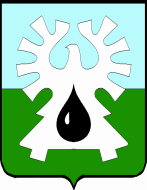 ГОРОДСКОЙ ОКРУГ УРАЙХАНТЫ-МАНСИЙСКОГО АВТОНОМНОГО ОКРУГА – ЮГРЫДУМА ГОРОДА УРАЙРЕШЕНИЕ от 20 сентября 2023 года 	                         № 59О Стратегии социально-экономического развития города Урай до 2036 года с целевыми ориентирами до 2050 годаРассмотрев представленный администрацией города Урай проект Стратегии социально-экономического развития города Урай до 2036 года с целевыми ориентирами до 2050 года, в соответствии с Федеральным законом от 28.06.2014 №172-ФЗ «О стратегическом планировании в Российской Федерации», уставом города Урай, Дума города Урай  решила:Утвердить Стратегию социально-экономического развития города Урай до 2036 года с целевыми ориентирами до 2050 года согласно приложению.Признать утратившими силу следующие решения Думы города Урай:2.1. от 22.11.2018 №66 «О Стратегии социально-экономического развития муниципального образования городской округ город Урай до 2020 года и на период до 2030 года»;2.2. от 26.11.2020 №95 «О внесении изменений в Стратегию социально-экономического развития муниципального образования городской округ город Урай до 2020 года и на период до 2030 года».Настоящее решение вступает в силу после официального опубликования в газете «Знамя».Приложениек решению Думы города Урай                                                                 от 20 сентября 2023 года № 59      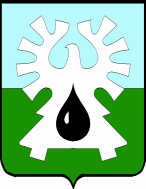 ГОРОДСКОЙ ОКРУГ УРАЙХанты-Мансийского автономного округа - ЮгрыСтратегия социально-экономического развития города Урай до 2036 года с целевыми ориентирами до 2050 годаУрай, 2023СодержаниеВведение	31.	Результаты комплексного стратегического анализа социально-экономического развития	51.1. Основные макроэкономические показатели и общие сведения о городе Урай	51.2. Определение сильных и слабых сторон, возможностей и угроз социально-экономического развития города Урай	72.	Сценарии развития	323.	Миссия, стратегическая цель, задачи и приоритетные направления социально-экономического развития	343.1. Миссия, цели и задачи социально-экономического развития города Урай...........................................................................................................................................343.1.1. Экономическая политика	353.1.2. Социальная политика	363.2. Приоритетные направления социально-экономического развития города Урай	.... 414.  ПРОСТРАНСТВЕННОЕ РАЗВИТИЕ ..…………………………...………………...… 595.	Мероприятия, направленные на реализацию Стратегии	626.	Показатели достижения стратегической цели, сроки и этапы реализации Стратегии	747.	Ожидаемые результаты реализации Стратегии	808.	Механизмы реализации Стратегии	829.	Организация управления реализацией Стратегии и контроль за ходом ее реализации	92Заключение	93Приложение к Стратегии социально-экономического развития города Урай до 2036 года с целевыми ориентирами до 2050 года…………………………………….………....94ВведениеВ современных условиях стратегическое планирование стало необходимой частью муниципального управления. Быстроизменяющиеся экономические тенденции, необходимость привлечения инвестиций и растущая конкуренция среди муниципальных образований и регионов за ресурсы являются главными чертами современной экономики. В стратегическом плане развития муниципального образования с учетом географических, экономических особенностей, сложившихся темпов развития должны быть выделены преимущества хозяйственной специализации территории, чтобы обеспечить эффективное использование имеющихся ресурсов в целях устойчивого социально-экономического развития муниципального образования. Необходимость устойчивого развития требует умения организовать деятельность по формированию муниципальной политики, оперативно учитывая возникающие угрозы и используя новые возможности. В связи с чем, важнейшей задачей политики органов местного самоуправления является выработка стратегии социально-экономического развития и обеспечение успешного развития муниципального образования на долгосрочную перспективу.Разработка Стратегии социально-экономического развития города Урай до 2036 года с целевыми ориентирами до 2050 года проводится с целью формулирования требуемого целевого видения будущего на основании единовременного выборочного исследования муниципальной экономики и социальной сферы с применением системного и стратегического анализа.Стратегия социально-экономического развития города Урай направлена на достижение следующих приоритетов (долгосрочных целей):развитие отраслей экономики как места для работы;решение социальных и инфраструктурных задач города как места для жизни.Методология Методология выполнения научно-исследовательской работы по разработке Стратегии социально-экономического развития города Урай до 2036 года  с целевыми ориентирами до 2050 года основывалась на следующих принципах:широкое привлечение населения, представителей бизнеса и общественных организаций к партнерству с органами местного самоуправления в процессе определения целей и задач стратегического развития;учет в Стратегии современных тенденций глобализации экономики, новейших методов и передового опыта стратегического управления муниципальными образованиями;разработка Стратегии от долгосрочного видения в перспективе до конкретных проектов и целевых программ;использование в процессе разработки и реализации Стратегии результатов современных экономических научно-прикладных разработок, достижений и опыта активных российских и зарубежных муниципальных образований, практического опыта и экспертного мнения сотрудников администрации города Урай. Концептуальные положения о процессе стратегического планированияСтратегия разрабатывается в многостороннем и конструктивном диалоге бизнеса, гражданского общества, органов государственной власти и органов местного самоуправления. Это позволяет снизить неопределенность будущего путем прояснения и согласования действий заинтересованных участников муниципального развития.Стратегия не является конечным планом, не подлежащим изменению. Она предполагает постоянное обновление, изменение приоритетных направлений в соответствии с изменившейся достигнутой ситуацией. При этом стратегические цели должны оставаться неизменными. В основе исследования лежит системный анализ, при котором любое явление рассматривается как совокупность взаимосвязанных элементов во внешней и внутренней среде. Методология исследования включает стартовый стратегический анализ: структурный и динамический анализ социально-экономического развития, SWOT–анализ (выявление сильных и слабых сторон, возможностей и угроз развития);анализ опыта по развитию муниципальных образований;анализ Стратегии социально-экономического развития Ханты-Мансийского автономного округа – Югры  до 2036 года с целевыми ориентирами до 2050 года;анализ нормативных правовых актов Российской Федерации (далее – РФ), Ханты-Мансийского автономного округа – Югры (далее - ХМАО – Югры) и города Урай;построение дерева целей;выделение приоритетов социально-экономического развития.С учетом результатов стартового стратегического анализа разрабатывается проект Стратегии, содержащий инвестиционные проекты, инвестиционные предложения и мероприятия по развитию города Урай. Результаты комплексного стратегического анализа социально-экономического развития. 1.1. Основные макроэкономические показатели и общие сведения о городе Урай.Основные макроэкономические показатели города Урай.Общая площадь земель в пределах границ муниципального образования – 54 287,9 гаСреднегодовая численность населения в 2022 г. – 41169 чел.темп роста 2012/2022 гг. – 104,2%Среднесписочная численность работников, занятых на крупных и средних предприятиях города (без внешних совместителей), в 2022 г. – 10,7 тыс. чел.снижение 2012/2022 гг. – на 29,2%Численность официально зарегистрированных безработных в 2022 г. – 130 чел.снижение 2012/2022 гг. – в 1,9 разаУровень зарегистрированной безработицы в 2022 г. – 0,54% Среднемесячная начисленная заработная плата работников организаций (без субъектов малого предпринимательства) в 2022 г. – 85 447,5 руб.темп роста 2012/2022 гг. – в 1,8 разаОбщая площадь жилищного фонда в 2022 г. (на начало 2023 г.) –  945,34 тыс.м2 темп роста 2012/2022 гг. – 114,1%Отгружено товаров собственного производства, выполнено работ и услуг собственными силами по видам экономической деятельности по крупным и средним предприятиям в 2022 г. – 13 822,0 млн. руб.темп роста 2012/2022 гг. – 132% Отгружено товаров собственного производства, выполнено работ и услуг собственными силами (без субъектов малого предпринимательства) в промышленном производстве в 2022 г. – 8124,4 млн. руб. темп роста 2012/2022 гг. – в 2,1 разаОбъем работ и услуг, выполненных по виду деятельности «Строительство» собственными силами крупными и средними предприятиями и организациями, в 2022 г. – 603,6 млн. руб.снижение 2012/2022 гг. – в 2,6 разаИнвестиции в основной капитал организаций (без субъектов малого предпринимательства) в 2022 г. – 3,7 млрд. руб.рост 2012/2022 гг. – в 1,7 раза.Географическое положение.Город Урай находится в групповой системе расселения юго-западной (приуральской) части ХМАО – Югры и граничит с Кондинским районом, расположен на правом берегу сибирской реки Конда, при впадении в нее небольшой реки Колосья. Центр города и его селитебная зона находятся к югу от впадения реки Колосья в реку Конда.Город Урай находится на Тавдинско-Кондинской наклонной равнине. Морфоструктура отрицательная (низменность), вовлеченная в поднятие (до 100 м в абсолютных отметках). Тип морфоструктур: преимущественно прямые гетерогенные. Основная часть города находится на первой плоской надпойменной террасе, местами с хорошо выраженными формами речной эрозии и аккумуляции с относительной высотой 8-14 м. Площадь города Урай составляет 54 287,9 га, координаты города Урай – 60°08"00" с.ш. 64°47"00" в.д. (рисунок 1). 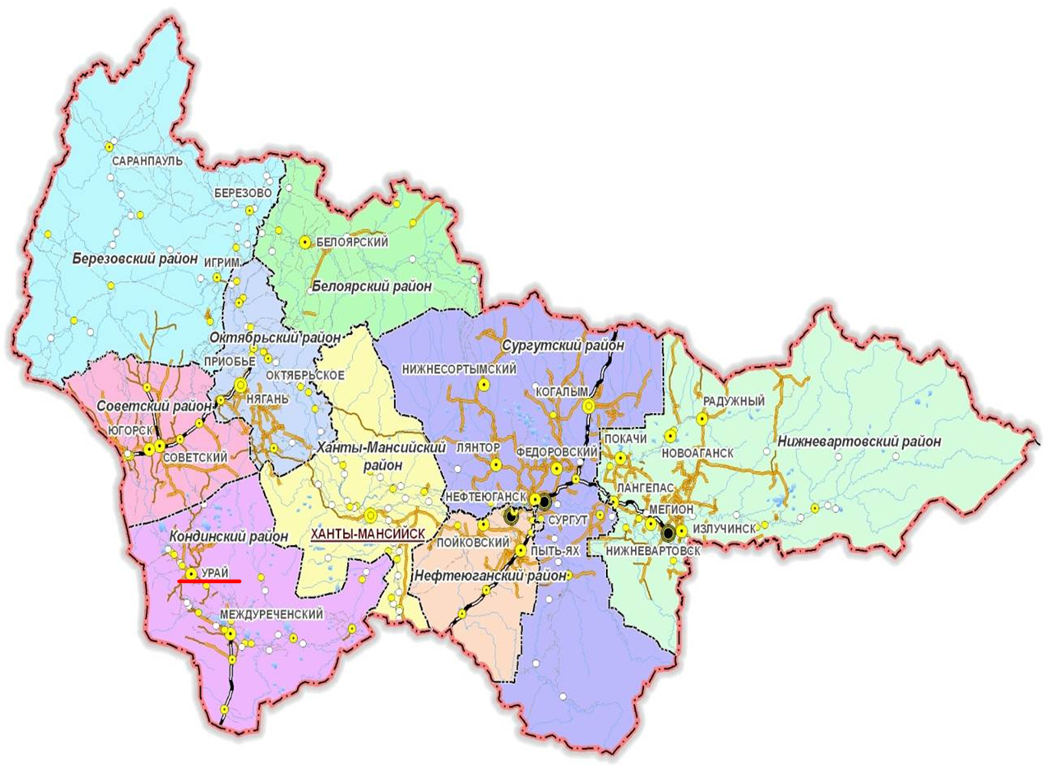 Рисунок 1 – Географическое положение города УрайКлимат и гидрография.По строительно-климатическому районированию в соответствии с СП 131.13330.2020 «СНиП 23-01-99* Строительная климатология» территория города Урай относится к климатическому району – I, подрайону – IВ. Климат на территории умеренно-континентальный. Характеризуется суровой, многоснежной и продолжительной зимой, теплым непродолжительным летом. Равнинный и открытый характер местности, а также меридиональная циркуляция воздушных масс, быстрая смена циклонов и антициклонов способствует резким колебаниям температуры в течение года, месяца и даже суток и предопределяет сильные ветры. Продолжительность солнечного сияния 1800 – 1900 часов, годовая амплитуда температур – около 36о, продолжительность периода со среднесуточной температурой более 0о – 185 дней, количество осадков 400 – 450 мм в год, в среднем 165 дней в году на территории наблюдаются осадки. Весна в городе наступает (разрушение устойчивого снежного покрова в поле) чуть позже 15 апреля. В конце мая среднесуточная температура переходит границу плюс 10о, средняя продолжительность безморозного периода более 105 дней в году. Около 60 дней в городе среднесуточная температура превышает плюс 15о. Продолжительность устойчивых морозов – около 143 дней. Число дней с метелью чуть более 30. Преобладающим направлением ветра в зимний период является – восточное, в летний период – северное и северо-восточное. Суровые климатические условия являются наиболее существенным неблагоприятным фактором окружающей среды.Административно-территориальное устройство.Как административно-территориальная единица ХМАО – Югры город Урай образован 25.06.1965 Указом Президиума Верховного Совета РСФСР путем преобразования рабочего поселка Урай Кондинского района Ханты-Мансийского автономного округа Тюменской области в город окружного подчинения.Городской округ Урай Ханты-Мансийского автономного округа - Югры – муниципальное образование Ханты-Мансийского автономного округа - Югры, наделенное Законом ХМАО – Югры от 25.11.2004 № 63-оз «О статусе и границах муниципальных образований ХМАО – Югры» статусом городского округа. Устав города Урай принят решением Думы города Урай от 25.09.2008 № 80. В состав муниципального образования городской округ Урай Ханты-Мансийского автономного округа - Югры входит населенный пункт – город Урай (административный центр).Официальное наименование муниципального образования – городской округ Урай Ханты-Мансийского автономного округа - Югры. Сокращенное наименование – город Урай. Далее в Стратегии – город Урай.1.2. Определение сильных и слабых сторон, возможностей и угроз социально-экономического развития города Урай. Анализ социально-экономического положения город Урай явился основой для выделения сильных и слабых сторон муниципального образования, а также возможностей и рисков (угроз) дальнейшего развития:сильные стороны муниципального образования – его конкурентные преимущества, естественные и созданные факторы и превосходства;слабые стороны – отсутствующие или слаборазвитые конкурентные факторы муниципального образования;возможности – благоприятные тенденции и внешние потенциалы развития муниципального образования;угрозы – неблагоприятные тенденции и внешние риски для качественного развития муниципального образования. Наиболее влияющие сильные стороны социально-экономического развития города Урай:Наличие реализуемого взаимоувязанного комплекса государственных и муниципальных программ, направленных на развитие социальной сферы, инфраструктуры и экономики города, улучшение уровня и качества жизни населения;Высокий уровень развития социальной сферы, характеризующийся высокими как качественными, так и количественными показателями;Присутствие крупных предприятий в сфере промышленного производства, обеспечивающих стабильную занятость, высокий уровень оплаты труда и стабильный приток инвестиций (нефтедобыча - ТПП «Урайнефтегаз» - структурное подразделение ООО «ЛУКОЙЛ – Западная Сибирь»; транспортировка нефти - Филиал Урайское УМН АО «Транснефть-Сибирь», нефтесервис – СЦ «Урайэнергонефть» ЗСРУ ООО «ЛУКОЙЛ-ЭНЕРГОСЕТИ», ООО «Урай нефтепромысловое оборудование – Сервис», сельское хозяйство – АО «Агроника»);Низкий уровень безработицы при постоянной тенденции сокращения численности официально зарегистрированных безработных; Высокий уровень благоустройства города;Отлаженный механизм работы с потенциальными инвесторами и реализация комплекса мер по повышению инвестиционной привлекательности города.Наиболее влияющие слабые стороны социально-экономического развития города Урай:Низкая степень диверсификации экономики, зависимость экономики города от текущего состояния и результатов деятельности одной отрасли (нескольких системообразующих предприятий);Высокая зависимость от вышестоящего бюджета;Неразвитость транспортной инфраструктуры (отсутствие железнодорожного транспорта, проблемы междугородной автотранспортной связи с городами ХМАО – Югры (Советский, Нягань, Ханты-Мансийск), а также с городами Российской Федерации) при наличии транзитного потенциала;Наличие ветхого и аварийного жилищного фонда;Значительный износ коммунальной инфраструктуры;Наличие неблагоприятных тенденций в демографических процессах (снижение естественного прироста населения);Значительная дифференциация размера среднемесячной заработной платы между отраслями экономики;Недостаток квалифицированных кадров (здравоохранение и др.).Стратегические возможности развития города Урай:реализация масштабных проектов по развитию транспортной инфраструктуры ХМАО – Югры:Строительство недостающих участков дорог формирующегося транспортного коридора Север – Юг (Екатеринбург – Урай – Советский – Нягань – Надым), участок «пгт. Куминский – граница  автономного округа и Свердловской области»;Проектирование и строительство нового участка автомобильной дороги «г. Урай - г. Советский» (от города Урай до Северного широтного коридора (перекресток в районе вахтового поселка Ловинка)) в целях приведения в соответствие нормативным требованиям по безопасности пассажирских перевозок;Реконструкция  автомобильной дороги «г. Урай - п. Шаим» в Кондинском районе ХМАО – Югры.реализация проектов по развитию энергетической и коммунальной инфраструктуры;развитие новых видов обрабатывающих производств за счет привлечения инвесторов;развитие производств пищевой продукции с использованием местного сырья;развитие образовательно-производственного кластера, в т.ч. на основании опыта внедрения технологии «Бережливое производство»;реализация проектов в рамках развития сельского хозяйства и агропромышленного производства за счет развития малых форм хозяйствования – фермерских хозяйств, с собственными брендами, специализацией и/или экологических ферм, развитие тепличных хозяйств; организация сельскохозяйственных ярмарок;развитие перспективных туристских направлений (спортивный, этнографический, событийный, экологический, экстремальный, историко-познавательный, рыболовный, охотничий, водный, медицинский, гастрономический туризм);активизация благоустройства и разработка уникального архитектурного стиля города, объединяющего социальное пространство в единое целое.Результаты комплексного стратегического анализа структурированы по методу SWOT–анализа и представлены по отраслям и направлениям развития города Урай (таблица 1).Таблица 1 – Результаты комплексного стратегического анализа социально-экономического развития города УрайСценарии развитияРазработка сценариев развития города Урай осуществлена на основе оценки возможностей и условий развития городского округа, действия внешних и внутренних факторов с целью сравнения разработанных вариантов и выбора целевого сценария развития города.Учитывая принцип взаимосвязанности и преемственности документов стратегического планирования, формирование сценариев развития города Урай выполнено в увязке с основными положениями и методологическими подходами Стратегии социально-экономического развития ХМАО – Югры до 2036 года с целевыми ориентирами до 2050 года Для оценки перспектив развития города Урай сформированы 3 сценария развития для планирования Стратегии:Оптимистический – высокий уровень диверсификации промышленности и развитие новых креативных индустрий, повышение конкурентоспособности сельского хозяйства, активное развитие малого и среднего предпринимательств, туризма;Базовый – сохранение производственной специализации, фокусировка на повышение эффективности действующих производств, дальнейшее развитие градообразующей отрасли и системообразующих организаций (добыча полезных ископаемых, нефтесервиса) и планомерное развитие дополнительных секторов экономики за счет формирования и поддержки новых точек роста, имеющих значительный потенциал и предусматривающих применение современных технологий;Пессимистический – усиление трансграничного углеродного регулирования, сужение цен на углеводороды, растущее технологическое отставание, низкая инвестиционная активность на территории города, сокращение социальных расходов, положительные изменения в социально-экономическом развитии города Урай незначительны и будут происходить медленными темпами.Основные условия (влияющие внешние и внутренние факторы) развития города Урай:1. Реализация крупных инфраструктурных инвестиционных проектов в первую очередь в сфере транспорта (Строительство недостающих участков дорог формирующегося транспортного коридора Север – Юг (Екатеринбург – Урай – Советский – Нягань – Надым), в том числе «пгт. Куминский – граница  автономного округа и Свердловской области», «г. Урай - г. Советский» с технико-эксплуатационными показателями автодороги, соответствующими нормативным требованиям к организации регулярных автобусных маршрутов), которые обеспечат повышение привлекательности и конкурентоспособности территории города Урай и позволят реализовать транзитный потенциал.2. Активное участие экономических субъектов, базирующихся на территории города, в развитии приоритетных направлений экономики, определенных для города Урай в соответствии со Схемой территориального планирования ХМАО – Югры:зона опережающего развития территории (на среднесрочную перспективу): развитие строительного комплекса; зоны, благоприятные для экономической деятельности в рамках приоритетных направлениях развития экономики: агропромышленного, лесопромышленного комплексов, рыбоперерабатывающей промышленности, туризма и рекреации;развитие производств обрабатывающей и перерабатывающей промышленности на основе тенденций цифровизации, роботизации, внедрении инноваций, имеющих перспективы для дальнейшего развития на территории города;развитие сфер деятельности, имеющих предпосылки роста: здравоохранение, физическая культура и спорт, образование.Выбор целевого сценария развитияВ качестве целевого варианта развития территории города выбран базовый сценарий, который ориентирован на планомерное раскрытие потенциала стратегического развития города Урай, эффективное использование человеческого капитала, сбалансированное развитие города. Базовый сценарий характеризуется поэтапным притоком инвестиций, развитием социальной сферы, более эффективным использованием ресурсов, наращиванием конкурентоспособности человеческого капитала и повышением роли инноваций. Приоритетное внимание будет уделяться улучшению инвестиционного климата, созданию благоприятных условий для осуществления хозяйственной деятельности, поддержке традиционных и перспективных видов экономической деятельности. Приток инвестиций будет обеспечиваться за счет модернизации и инновационного развития действующих производств, а также создания новых производственных площадок, обеспеченностью квалифицированными трудовыми ресурсами, ростом производительности труда. Базовый сценарий развития ориентирован на реализацию активной политики в сфере демографии и социального развития, повышение уровня и качества жизни населения, человеческого капитала. В соответствии с параметрами базового сценария определены количественные значения целевых ориентиров, закладываемых в Стратегию социально-экономического развития города Урай до 2036 года с целевыми ориентирами до 2050 года.Миссия, стратегическая цель, задачи и приоритетные направления социально-экономического развитияМиссия, стратегическая цель, задачи и приоритетные направления социально-экономического развития города Урай определяются на основе Стратегии ХМАО – Югры, утвержденной распоряжением Правительства Ханты-Мансийского автономного округа – Югры от 03.11.2022 № 679-рп «О Стратегии социально-экономического развития Ханты-Мансийского автономного округа – Югры до 2036 года с целевыми ориентирами до 2050 года».3.1. Миссия, цели и задачи социально-экономического развития города Урай На основе стратегического анализа существующего социально-экономического положения, выявления сильных и слабых сторон, возможностей и угроз развития формируется миссия, определяются цели и задачи, приоритеты социально-экономического развития города Урай.  Миссия: Урай – город социального благополучия, комфортного проживания и активного развития собственного бизнеса, спортивный город.Дерево целей города Урай содержит главную цель, два целевых блока (экономический и социальный), 12 целей (4 цели в экономическом блоке и 8 целей в социальном блоке), 38 задач (15 задач в экономическом блоке и 23 задачи в социальном блоке).Главная цель – активное развитие города и повышение качества жизни населения разбивается на два целевых блока:диверсификация экономики,  развитие «умной» экономики, инвестиционное развитие;развитие человеческого капитала, повышение качества жизни населения, инновационное развитие социальной сферы.Целеполагание развития города Урай в полной мере соответствует целям Стратегии социально-экономического развития Ханты-Мансийского автономного округа – Югры - 2050 (рис. 2).Необходимым условием достижения первого целевого блока «Диверсификация экономики, развитие «умной» экономики, инвестиционное развитие» является реализация следующих стратегических целей: Диверсификация экономики, развитие «умной» экономики, формирование благоприятного инвестиционного климата, создание условий для развития креативных индустрий, в том числе развитие туризма; Развитие транспортной инфраструктуры, повышение качества услуг связи; Развитие энергетической и коммунальной инфраструктуры, энергосбережение; Развитие  гражданского общества и муниципального управления, обеспечение сбалансированности бюджета.Необходимым условием достижения второго целевого блока «Развитие человеческого капитала, повышение качества жизни населения, инновационное развитие социальной сферы» является реализация следующих стратегических целей: Создание условий для развития технологий здоровьесбережения, повышения доступности и качества здравоохранения, повышение эффективности услуг в социальной сфере;Создание условий для развития физической культуры и спорта;Обеспечение доступного и качественного образования;Обеспечение всестороннего развития и самореализации молодежи;Сохранение и развитие культурного и духовно-нравственного потенциала;Создание условий, способствующих улучшению жилищных условий и качества жилищного обеспечения жителей, проживающих на территории города Урай;Устойчивое развитие территории городского округа, улучшение качества городской среды и экологической обстановки;Обеспечение безопасности жизни в городе.3.1.1. Экономическая политикаДекомпозиция дерева целей развития города Урай в области экономической политики включает стратегические цели и задачи, которые необходимо достичь к 2036 году, и целевые ориентиры до 2050 года (рис. 3). Для реализации 4 стратегических целей развития в экономическом блоке необходимо сконцентрировать усилия на решении следующих стратегических задач:Цель 1 «Диверсификация экономики, развитие «умной» экономики,  формирование благоприятного инвестиционного климата, создание условий для развития креативных индустрий, в том числе развитие туризма»:  задача 1. Создание условий для развития малого и среднего предпринимательства, креативных индустрий;задача 2. Развитие нефтесервисного сектора и высокотехнологичных производств в рамках корпоративной структуры;задача 3. Устойчивое развитие агропромышленного комплекса и повышение конкурентоспособности сельскохозяйственной продукции;задача 4. Информационно-методическое и нормативно-правовое обеспечение инвестиционной деятельности;задача 5. Создание туристских продуктов, информационное обеспечение.Цель 2 «Развитие транспортной инфраструктуры, повышение качества услуг связи»:задача 1. Развитие улично-дорожной сети города;задача 2. Развитие транспортной инфраструктуры межмуниципального и регионального значения;задача 3. Формирование инфраструктуры для велосипедного и пешеходного движения;задача 4. Создание условий по развитию качественных услуг связи на территории города Урай.Цель 3 «Развитие энергетической и коммунальной инфраструктуры, энергосбережение»:задача 1. Плановое развитие и повышение эффективности систем энергетической и коммунальной инфраструктуры;задача 2. Внедрение энергосберегающих технологий.Цель 4 «Развитие гражданского общества и муниципального управления, обеспечение сбалансированности бюджета»:задача 1. Повышение эффективности деятельности органов местного самоуправления;задача 2. Создание условий для развития форм непосредственного осуществления населением местного самоуправления в городе Урай;задача 3. Обеспечение поддержки социально ориентированных некоммерческих организаций и социально значимых проектов социально ориентированных некоммерческих организаций города Урай;задача 4. Обеспечение сбалансированности и финансовой устойчивости бюджета города;задача 5. Повышение эффективности управления муниципальным имуществом.3.1.2. Социальная политикаДекомпозиция дерева целей развития города Урай в области социальной политики включает стратегические цели и задачи, которые необходимо достичь к 2036 году, с целевыми ориентирами до 2050 года (рис. 4). Для реализации 8 стратегических целей развития в социальном блоке необходимо сконцентрировать усилия на решении следующих стратегических задач:Цель 1 «Создание условий для развития технологий здоровьесбережения, повышения доступности и качества здравоохранения, повышение эффективности услуг в социальной сфере»:задача 1. Развитие материально-технической базы учреждений здравоохранения;задача 2. Популяризация среди населения здорового и активного образа жизни.Цель 2 «Создание условий для развития физической культуры и спорта»:задача 1. Развитие условий, способствующих доступному физическому воспитанию населения и вовлечению в занятия физической культурой и массовым спортом различных категорий населения;задача 2. Развитие детско-юношеского спорта с ориентиром на спорт высоких достижений.Цель 3 «Обеспечение доступного и качественного образования»:задача 1. Достижение высокого качества образования; задача 2. Обеспечение условий цифровой трансформации;задача 3. Создание материально-технической базы для реализации основных и дополнительных общеобразовательных программ, в том числе цифрового, естественнонаучного, технического и гуманитарного профилей;задача 4. Создание эффективной системы выявления, поддержки и развития способностей и талантов у детей и молодежи;задача 5. Развитие патриотического воспитания; задача 6. Кадровое обеспечение инновационного развития системы образования.Цель 4 «Обеспечение всестороннего развития и самореализации молодежи»:задача 1. Формирование  гражданско-патриотического сознания, развитие волонтерского и добровольческого движения;задача 2. Поддержка молодежных инициатив и развитие социальной активности молодежи.Цель 5 «Сохранение и развитие культурного и духовно-нравственного потенциала»:задача 1. Повышение качества услуг в сфере культуры путем модернизации имущественного комплекса организаций культуры и дополнительного образования в области искусств;задача 2. Формирование современной культурной среды для эффективного взаимодействия всех участников культурной жизни в целях реализации творческого потенциала жителей.Цель 6 «Создание условий, способствующих улучшению жилищных условий и качества жилищного обеспечения жителей, проживающих на территории города Урай»:задача 1. Обеспечение устойчивого сокращения аварийного жилищного фонда;задача 2. Уменьшение числа семей, нуждающихся в улучшении жилищных условий.Цель 7 «Устойчивое развитие территории городского округа, улучшение качества городской среды и экологической обстановки»:задача 1. Обеспечение сбалансированного пространственного развития городского округа за счет эффективной реализации градостроительного потенциала территории;задача 2. Реализация механизмов развития комфортной городской среды, благоустройство общественных и дворовых территорий;задача 3. Управление городскими лесами;задача 4. Разработка и реализация мероприятий по охране окружающей среды.Цель 8 «Обеспечение безопасности жизни в городе»:задача 1. Создание условий для повышения эффективности мер защиты населения и территории города Урай от чрезвычайных ситуаций;задача 2. Обеспечение первичных мер пожарной безопасности в границах города Урай;задача 3. Гармонизация межнациональных и межконфессиональных отношений, сведение к минимуму условий для проявления экстремизма на территории города Урай.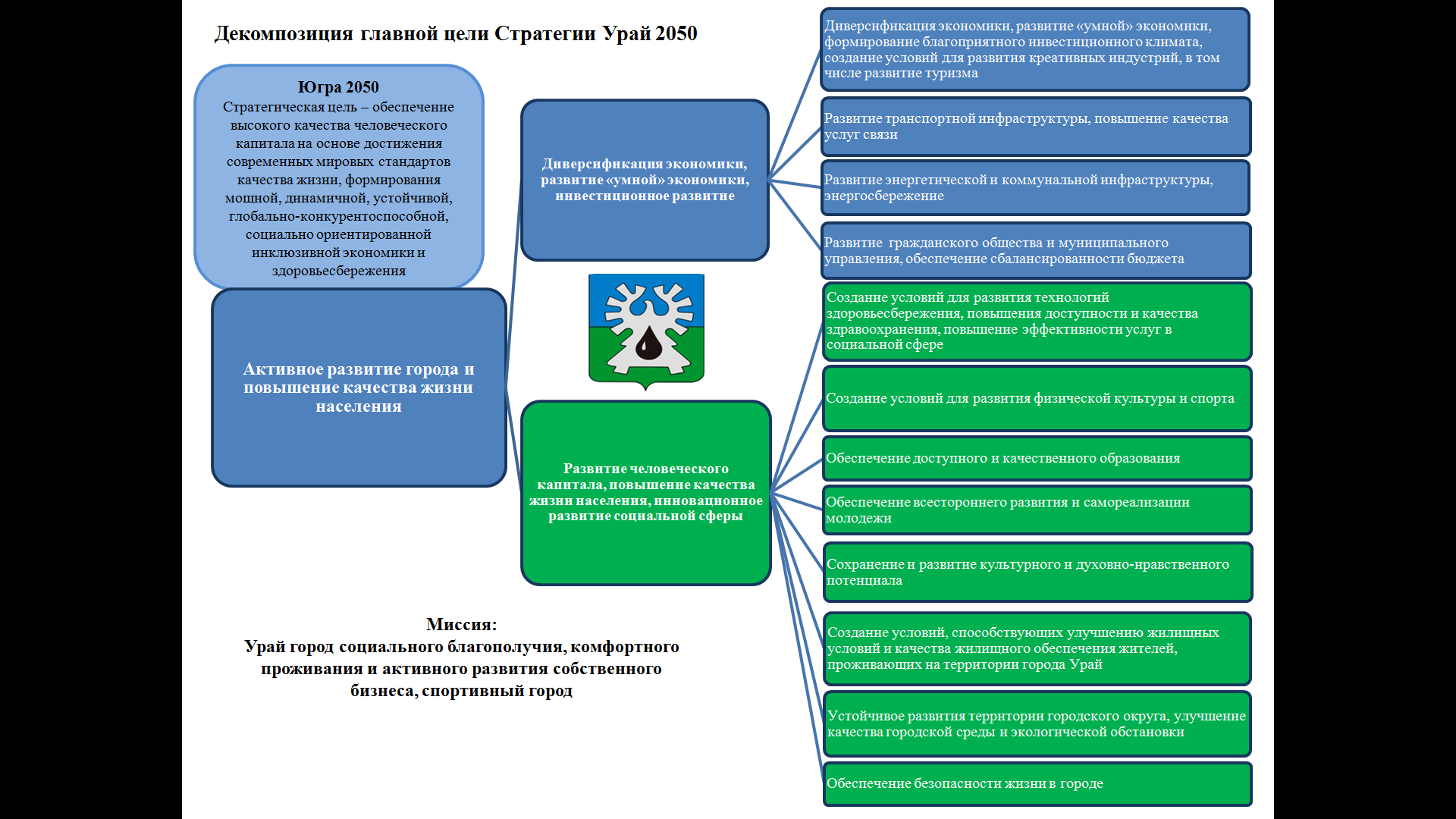 Рисунок 2 – Декомпозиция главной цели Стратегии социально-экономического развития города Урай до 2036 года с целевыми ориентирами до 2050 года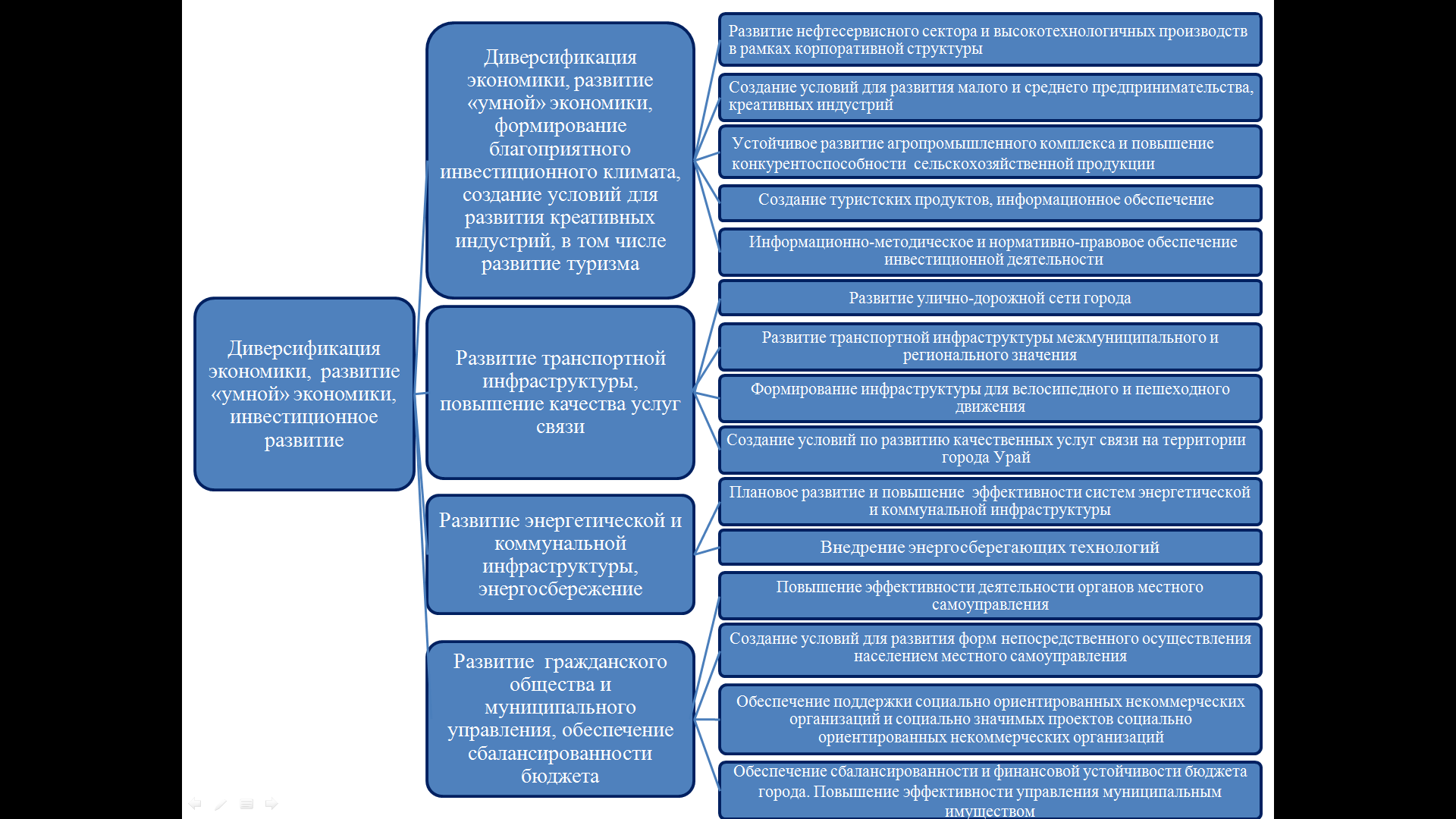 Рисунок 3 – Декомпозиция главной цели Стратегии социально-экономического развития города Урай до 2036 года с целевыми ориентирами до 2050 года: экономическая политика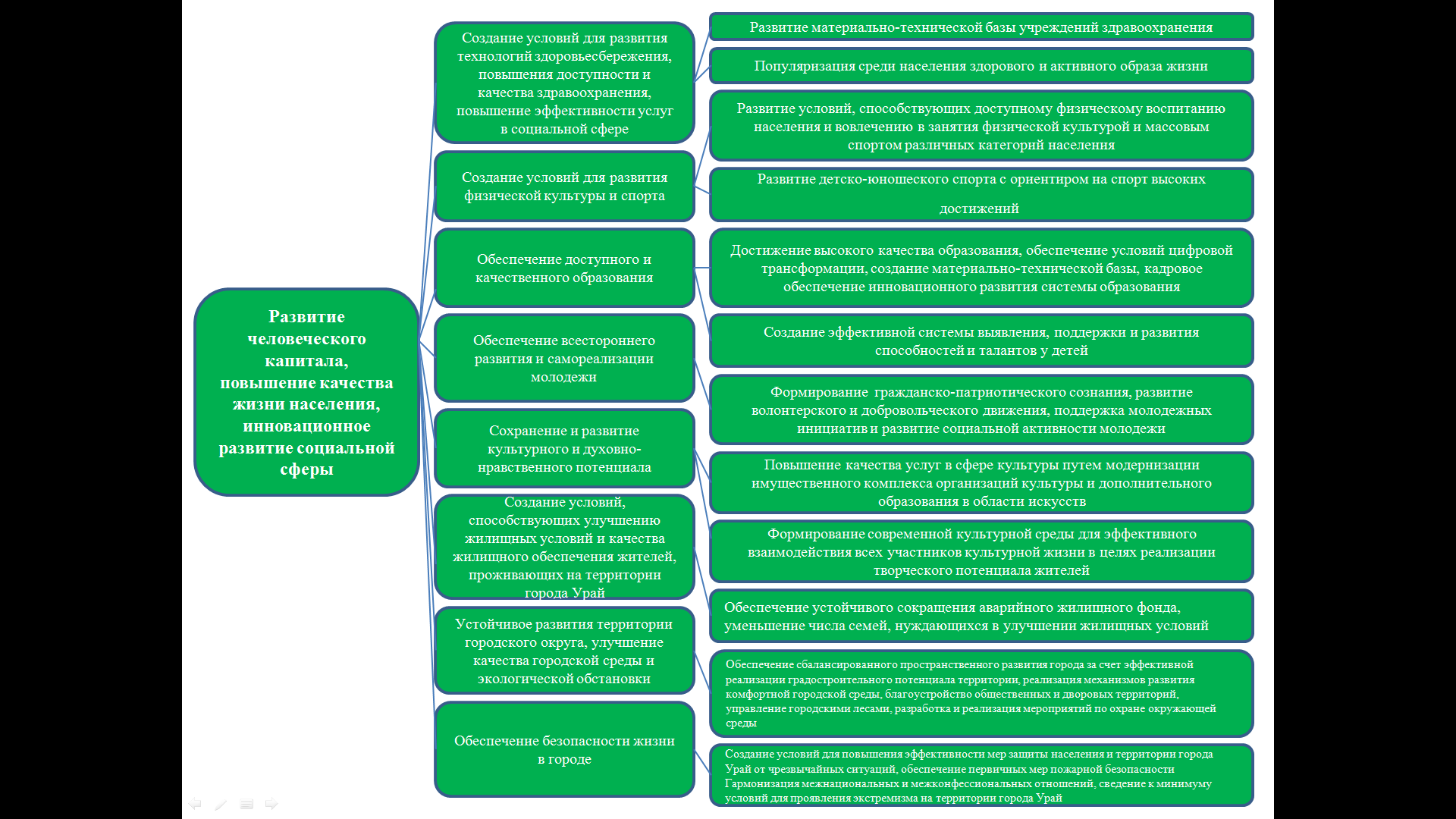 Рисунок 4 – Декомпозиция главной цели Стратегии социально-экономического развития города Урай до 2036 года с целевыми ориентирами до 2050 года: социальная политика3.2. Приоритетные направления социально-экономического развития города УрайВ Стратегии социально-экономического развития Ханты-Мансийского автономного округа – Югры до 2036 года с целевыми ориентирами до 2050 года роль в реализации стратегических целей и ключевых приоритетов развития города Урай определена в следующих направлениях:Диверсификация экономики: Развитие нефтесервисного сектора и высокотехнологичных производств в рамках корпоративной структуры;Развитие человеческого потенциала: Создание комфортной городской среды, приток высококвалифицированных трудовых ресурсов, создание центра компетенций на базе колледжа;Сокращение пространственного неравенства: Выполнение функций форпостной базы освоения нефтяных месторождений;Комплексное развитие транспортной инфраструктуры, реализация транзитного потенциала за счет строительства и расширения магистральных транспортных коридоров недостающих участков дорог формирующегося транспортного коридора Север – Юг (Екатеринбург – Урай – Советский – Нягань – Надым), участок «пгт. Куминский – граница  автономного округа и Свердловской области»;Агломерация Урай – Кондинский район.Стратегия города включает в себя все направления социально-экономического развития города Урай, для реализации которых сформулированы долгосрочные цели и задачи.Отдельно в Стратегии выделяются главные приоритеты социально-экономического развития – первоочередные направления, наиболее важные сферы жизни, приоритетное развитие которых будет иметь определяющее значение для будущего города, и может дать сильный импульс развитию города как в собственно самом выбранном приоритетном направлении, так и в других сферах жизни за счет мультипликативного эффекта.Выделение приоритетов социально-экономического развития города Урай позволяет сконцентрировать усилия общества (органов местного самоуправления и органов государственной власти, предпринимателей, населения, общественных организаций) на решении задач опережающего развития.В Стратегии социально-экономического развития города Урай на долгосрочную перспективу выделяются следующие главные приоритеты развития:Развитие диверсификации экономики,  «умной» экономики, в том числе реального сектора экономики. Развитие малого и среднего предпринимательства, в том числе социального предпринимательства, креативных индустрий. Реализация кластерной политики ХМАО – Югры (развитие агропромышленного комплекса, развитие образовательно-производственного кластера,  развитие сектора услуг (торговля, общественное питание, бытовое обслуживание и др.), который создаст альтернативу нефтедобывающей специализации, и будет способствовать развитию малого предпринимательства).Развитие транспортной инфраструктуры.Активизация благоустройства и развитие индивидуального дизайнерского стиля.Развитие туризма.Здоровьесбережение. Развитие гражданского общества.Приоритет 1. Развитие диверсификации экономики, «умной» экономики, в том числе реального сектора экономики. Развитие малого и среднего предпринимательства, в том числе социального предпринимательства, креативных индустрий В структуре занятости населения города Урай (распределение по занятым на крупных и средних предприятиях) наибольший удельный вес в 2022 году приходится на следующие виды экономической деятельности (без учета социальной сферы):транспортировка и хранение – 15%;добыча полезных ископаемых – 14,5%;обеспечение электрической энергией, газом и паром; кондиционирование воздуха – 7,0 %.На данные виды экономической деятельности приходится 36,2% от среднесписочной численности работников организаций. На долю обрабатывающих производств приходится не более 3% от среднесписочной численности работников организаций.В структуре объема отгруженных товаров собственного производства, выполненных работ и услуг собственными силами по крупным и средним предприятиям производителям промышленной продукции в 2022 году, на долю обрабатывающих производства приходится 35,0%.Добыча полезных ископаемых:Объем отгруженных товаров собственного производства, выполненных работ и услуг собственными силами по добыче полезных ископаемых в 2022 году составил 3218,10 млн. рублей (темп роста в 1,6 р. к 2012 году).В структуре промышленного производства в городе Урай преобладает добыча полезных ископаемых (40% от объема всех отгруженных товаров собственного производства). Крупнейшим нефтедобывающим предприятием в городе Урай является ТПП «Урайнефтегаз» - структурное подразделением ООО «ЛУКОЙЛ – Западная Сибирь». 
ТПП «Урайнефтегаз» осуществляет поисково-разведочные работы и добычу нефти на лицензионных участках в Советском, Кондинском, Октябрьском и Ханты-Мансийском районах ХМАО – Югры. Помимо ТПП «Урайнефтегаз» в городе Урай деятельность по добыче нефти осуществляет ООО «Турсунт». Урайское УМН АО «Транснефть – Сибирь» осуществляет бесперебойную транспортировку нефти и экологическую безопасность системы магистральных нефтепроводов. Обрабатывающие производства:Объем отгруженных товаров собственного производства, выполненных работ и услуг собственными силами организаций по обрабатывающим производствам в 2022 году составил 2850,10 млн. рублей (темп роста в 2,8 р. к 2012 году). К обрабатывающей промышленности на территории города относятся следующие виды деятельности: производство нефтепродуктов, ремонт оборудования, производство пищевых продуктов, лесопереработка и другие производства.Мини-нефтеперерабатывающий завод ТПП «Урайнефтегаз» выпускает автомобильный бензин и фракцию дизельного топлива. В городе Урай расположена  производственная база ООО «Урай нефтепромысловое оборудование – Сервис», которое обеспечивает ремонт нефтепромыслового оборудования, а также «Сервисный центр по ремонту и промысловому обслуживанию УЭЦН», являющееся территориально-обособленным подразделением ООО «ЭПУ Сервис», предоставляющим полный комплекс услуг по обслуживанию фонда скважин, оборудованных УЭЦН.Производство строительных материалов осуществляют АО «ГК «Северавтодор», ООО «Нефтедорстрой» (производство асфальтобетона).Производство пищевых продуктов на территории города Урай осуществляет АО «Агроника». Ассортимент выпускаемой продукции включает молоко и молочные продукты (около 20 наименований). Для производства продукции предприятие использует молоко из собственного животноводческого комплекса.           Объем отгруженных товаров собственного производства, выполненных работ и услуг собственными силами организаций по обеспечению электрической энергией, газом, паром; кондиционирование воздуха в 2022 году - 1846,30 млн. рублей (темп роста в 2,5 р. к 2012 году). Город Урай относится к централизованной зоне электроснабжения. Объекты генерации электрической энергии на территории города отсутствуют. Передачу электрической энергии потребителям города Урай осуществляет ОАО «ЮТЭК-Энергия».Тепловая энергия для нужд города вырабатывается на котельных, эксплуатируемых АО «Урайтеплоэнергия». Полезный отпуск потребителям тепловой энергии в 2022 г. составил 240,5 тыс. Гкал (снижение – на 22,3% к 2012 году).Услуги водоснабжения и водоотведения потребителям города Урай оказывает АО «Водоканал». Объем отпущенной потребителям воды в 2022 году составил 1 742,0 тыс. м³ (снижение– на 17,1% к 2012 году). Эксплуатацию и обслуживание полигона утилизации твердых коммунальных отходов города Урай осуществляет ООО «ЭкоТех». Основными видами деятельности малых и средних предприятий являются розничная и оптовая торговля, услуги транспорта и связи, предоставление услуг парикмахерскими и салонами красоты, строительство и строительные работы, прочие виды деятельности. Учитывая структуру занятости численности населения и объема отгруженной продукции, задача диверсификации экономики является актуальной и одной из приоритетных для города Урай.В целях нивелирования негативных последствий, обусловленных современными глобальными вызовами и санкционным давлением, промышленная политика, переориентированная на импортозамещение и стимулирование экспорта собственной продукции, трансформацию логистических цепочек экспорта и импорта продукции, товаров, услуг и технологий, обеспечение роста инвестиций в альтернативные материалы и процессы производства, замещения наиболее дефицитных для осуществления замкнутого технологического цикла производственных компонентов и комплектующих, сохранит заданный Стратегией - 2030 вектор.Развитие малого и среднего предпринимательства, в том числе социального предпринимательства, креативных индустрий:Развитие малого и среднего предпринимательства – это одна из самых важных задач государства. Ведь именно малое и среднее предпринимательство в большей степени влияет на развитие экономики городов, региона и страны в целом. Малое и среднее предпринимательство является одной из важнейших подсистем рыночной экономики, создающей предпосылки для ее устойчивого развития. Малое и среднее предпринимательство обеспечивает создание рабочих мест с низкими капитальными затратами, насыщает потребительские рынки товарами и услугами, обеспечивает стабильные налоговые поступления в бюджеты всех уровней и занятость населения, и как следствие повышает уровень жизни населения и социальную стабильность общества.Анализ развития малого и среднего предпринимательства в городе Урай показал, что малый и средний бизнес чутко реагирует на изменения в законодательстве и экономике. Сокращение количества субъектов малого и среднего предпринимательства (далее - субъектов МСП) за период  2012-2022 гг. повлекли кризисные явления в экономике страны, введенные ограничительные мероприятия, связанные с распространением COVID-19 в 2020-2021 годах и введение с 2020 года специального налогового режима для самозанятых граждан. Много предприятий ушли с рынка, предприниматели были вынуждены сокращать объемы производства или оказания услуг, искать новые способы сокращения затрат, что повлекло за собой сокращение численности работников и сокращение производственных издержек. На 01.01.2023 на территории города Урай зарегистрировано 1 815 плательщиков налога на профессиональный доход (самозанятые граждане), часть из которых закрыла предпринимательскую деятельность.В период с 2012 по 2022 год произошло значительное снижение общего количества субъектов малого и среднего предпринимательства (далее – субъекты МСП), зарегистрированных на территории города Урай. По статистике Единого реестра субъектов малого и среднего предпринимательства Федеральной налоговой службы в 2012 году их количество составляло 2 130 единиц, а в 2022 году – 1 225 единиц, т.е. сокращение за анализируемый период составило на 905 единиц или на 42,5%. При отрицательной динамике количества субъектов МСП на территории города Урай продолжают открываться новые предприятия в сфере общественного питания, социальной сфере и сфере бытовых услуг. Отраслевая структура субъектов МСП в городе Урай за десять лет кардинально не изменилась. Наибольшую долю составляют предприятия розничной и оптовой торговли. Около 19 % предприятий относилось к прочим видам деятельности (консультационные, юридические услуги, деятельность в области архитектуры и инженерно-технического проектирования; технических испытаний, исследований и анализа, операции с недвижимым имуществом, аренда, рекламная и полиграфическая деятельность и др.). Предприятия услуг транспорта и связи составляют около 16% от общего количества субъектов МСП. Остальные отрасли экономики составляют небольшие доли.В связи с сокращением количества субъектов МСП средняя численность работников субъектов МСП с 2013 года снизилась на 688 человек, и на 01.01.2023 составила 2 318 человек. Несмотря на снижение, численность занятых в сфере малого и среднего предпринимательства, включая индивидуальных предпринимателей и самозанятых, составила 3572 человека. Но при сокращении численности субъектов МСП и средней численности работников субъектов МСП доходы местного бюджета от деятельности субъектов МСП увеличились на 51,6%  (за 2012 год – 108,9 млн. руб., за 2022 год – 165,1 млн. руб.), наибольший удельный вес в налоговых доходах от деятельности субъектов МСП составляют платежи по упрощенной системе налогообложения (95%), что свидетельствует об эффективности деятельности субъектов МСП. В условиях снижения экономической активности, как последствия распространения новой коронавирусной инфекции в России, и введенных санкций, меры поддержки направлены на максимальное снижение текущих издержек бизнеса.Для создания благоприятных условий ведения предпринимательской деятельности на территории города Урай реализуется муниципальная программа «Развитие малого и среднего предпринимательства, потребительского рынка и сельскохозяйственных товаропроизводителей города Урай», в рамках которой оказывается информационно-консультационная, финансовая и имущественная поддержка.Приоритетами развития диверсификации экономики города Урай являются: в сфере производства:проведение технического перевооружения действующих организаций с внедрением современных цифровых технологий для снижения энергопотребления, уменьшения вредных выбросов в окружающую среду и повышения доходности и конкурентоспособности вырабатываемой продукции на внутреннем и внешнем рынке;переход обрабатывающей и перерабатывающей промышленности к ресурсосберегающим технологиям, обеспечивающим безотходное производство и производство с минимальным воздействием на экологию («бережливое производство»);в экономической сфере:рост прибыльности организаций как основное условие перехода к инновационной модели развития;в институциональной сфере:развитие конкуренции, интеграционных связей;стимулирование импортозамещения на всех стадиях производственного процесса, роста объемов производства замещающей продукции и развития инновационного предпринимательства в производственной сфере, в строительстве и транспорте, в туризме и других сферах предпринимательской деятельности внедрение новых технических регламентов и стандартов;поддержка реализации уникальных проектов субъектами малого и среднего предпринимательства, способствующих развитию креативных индустрий.Развитие диверсификации экономики обеспечит:перспективы долговременного роста экономики;активизацию межотраслевых связей;стимулирование предпринимательства;развитие креативных индустрий;создание предпосылок для увеличения торгового оборота с другими муниципальными образованиями;рост доходов населения;сохранение социальной стабильности.Приоритет 2. Реализация кластерной политики ХМАО – Югры Реализация кластерной политики (формирование территориально-отраслевых кластеров), в т.ч. развитие межотраслевых кластеров, как наиболее эффективных для генерации инноваций, является одной из основ пространственного развития Югры и механизмов реализации Стратегии социально-экономического развития ХМАО – Югры до 2036 года с целевыми ориентирами до 2050 года. Среди направлений реализации отраслевой кластерной политики в Ханты-Мансийском автономном округе - Югре для города Урай выделены следующие, имеющие предпосылки формирования и развития:перспективы развития агропромышленного комплекса;развитие агломерационных образований;развитие туристско-рекреационный связей (см. приоритет 5).Агропромышленный комплексАгропромышленный комплекс в городе Урай  представлен:- сельскохозяйственным предприятием АО «Агроника» (штатная численность – 98, в том числе работающие на постоянной основе 54, по договорам подряда около 30),- крестьянскими (фермерскими) хозяйствами, индивидуальными предпринимателями (фактически осуществляют деятельность 5 КФХ),-  личными подсобными хозяйствами (фактически осуществляют деятельность 6 ЛПХ).АО «Агроника» является одним из крупнейших сельскохозяйственных предприятий в ХМАО-Югре.Основной задачей АО «Агроника» является обеспечение населения города Урай натуральной молочной продукцией. Ежедневно  выпускается  экологически безопасная, без консервантов, свежая продукция. Молоко перерабатывается на собственном молочном заводе, способном принимать до 6 тонн молока ежедневно, выдавая  более 20 наименований сертифицированной продукции.За 2022 год реализация продукции собственного производства  составила  135,7 млн. рублей, что выше значения показателя аналогичного периода 2022 года на 11,4%, что объясняется увеличением цен на молочную продукцию в среднем на 18% и закупом сырья у сторонних сельхозтоваропроизводителей в целях исполнения контрактов по поставке молочной продукции для организаций социальной сферы.По состоянию на 01.01.2023 в животноводческом комплексе содержится 702 головы  крупного рогатого скота, что ниже уровня значения показателя аналогичного периода 2022 года на 102 головы и составляет 87,3%. В структуре основного стада крупного рогатого скота находится 272 коровы, что ниже уровня прошлого года на 92 головы, что объясняется планируемым обновлением дойного стада.За  анализируемый период  показатели по валовому надою молока к уровню прошлого года ниже на 26,7% или на 662 тонны, что объясняется обновлением дойного стада в части приобретения первотелок и отсутствием в необходимом количестве высокопитательных кормов. Производство (реализация) масла животного ниже уровня аналогичного периода прошлого года на 25,4 тонн и составляет 52,6%, что объясняется  увеличением реализации собственной продукции молоком и цельномолочной продукцией  (заключены дополнительные контракты на поставку молока и цельномолочной продукции с организациями  социальной сферы).  Производство (реализация) цельномолочной продукции ниже уровня аналогичного периода прошлого года  на 692,5 тонн и составляет 77,0%, что объясняется снижением валового производства молока.Производство мяса в живом весе выше уровня аналогичного периода предшествующего года на 89,2 тонн или в 2,2 раза, производство (реализация) скота в живом весе ниже на 55,7 тонн и составляет 1,1%.Рынком сбыта молока и молочной продукции являются организации социальной сферы Ханты-Мансийского автономного округа - Югры, объекты розничной торговли в городах Урай, Ханты-Мансийск, Югорск, Нягань, Советский.В 2022 году АО «Агроника» приняла участие в XXV выставке-ярмарке «Товары земли Югорской».  По итогам окружного конкурса «Лучший товар Югры — 2022» признано победителем в номинации «Производство молочных продуктов» – вид продукции «Масло сливочное «Традиционное» м.д.ж. 82,5%.На территории города Урай осуществляют свою деятельность 4 крестьянских (фермерских) хозяйства (КФХ). За 2022 год отмечается рост производства продукции мясо кролика (в живом весе) в 2,6 раза (2022 год - 0,9 тонн; 2021 год – 0,35 тонн), снижение производства молока на 56,8% (2022 год – 7,3 тонн; 2021 год – 16,9 тонн). Отмечен рост поголовья кроликов на 51,6% (31.12.2022 – 235 голов; 31.12.2021 – 155 голов).Также на территории города осуществляют деятельность граждане, ведущие личное подсобное хозяйство.  В соответствии с данными похозяйственной книги у граждан, ведущих личное подсобное хозяйство, содержится крупный рогатый скот (КРС) – 14 голов, в том числе коровы – 6 голов.Основными ключевыми проблемами развития агропромышленного комплекса:- малоблагоприятные агроклиматические условия;- заболоченность территории, а отсюда отсутствие  земель сельскохозяйственного назначения для развития собственной кормовой базы;- сложная транспортная доступность территории для доставки  кормов;- низкий престиж сельскохозяйственных профессий, и как следствие, недостаток специалистов аграрного профиля.Имеющийся потенциал развития агропромышленного кластера позволяет прогнозировать его формирование в долгосрочной перспективе после 2030 года. В среднесрочном периоде целесообразно развитие АПК с учетом технологической модернизации, внедрения передовых технологий (вертикальные теплицы, Баренц-фермы, системы замкнутого водообмена), цифровизации, адаптации агропромышленного производства к изменениям климата и развития климатонезависимого сельского хозяйства, создание условий для обеспечения занятости и гарантированных доходов населения, занятых в сфере АПК.Развитие агломерационных образованийВ соответствии с целью пространственного развития Ханты-Мансийского автономного округа – Югры, определенной Стратегией социально-экономического развития Ханты-Мансийского автономного округа до 2036 года с целевыми ориентирами до 2050 года, одной из перспективных площадок агломерационного развития региона является городская агломерация «Урай – Кондинский район».29.06.2022 муниципальные образования  заключили Соглашение о взаимодействии в целях устойчивого пространственного развития на принципах сбалансированности, социального, экономического и демографического развития. Реализация совместных проектов будет направлена на повышение качества жизни населения, пространственное развитие, привлечение инвестиций, развитие бизнеса, укрепление социально-экономических связей.В настоящее время необходимо выполнение работ по формированию концепции развития агломерации «Урай - Кондинский район» с учетом изучения критериев социально-экономического развития агломерации (экономико-географические, социальной связности, расселения и маятниковых миграций, пространственно-планировочных особенностей территории агломерации, транспортных связей, экономический каркас инфраструктурный каркас, экологический каркас), выработать перспективные направления совместного развития в отраслях экономики и социальной сфере, сформировать план мероприятий и совместных инвестиционных проектов по развитию общественных пространств, определить формы взаимодействия и органы управления агломерацией.Приоритет 3. Развитие транспортной инфраструктурыПри выборе инновационного сценария социально-экономического развития требуется принятие стратегических решений по развитию транспортного комплекса на долгосрочную перспективу.В соответствии с Транспортной стратегией РФ на период до 2035 года, утвержденной распоряжением Правительства РФ от 27.11.2021 №3363-р «О Транспортной стратегии Российской Федерации до 2030 года с прогнозом на период до 2035 года», основными целями развития территорий является повышение пространственной связанности и транспортной доступности; повышение мобильности населения и развитие внутреннего туризма; увеличение объема и скорости транзита грузов и развитие мультимодальных логистических технологий; цифровая и низкоуглеродная трансформация отрасли и ускоренное внедрение новых технологий.Транспортная инфраструктура города Урай как системообразующий элемент экономики и генератор инвестиционного и инновационного спроса на продукцию должен рассматриваться в качестве самостоятельной точки роста экономики. Создание условий для социально-экономического развития города Урай, прежде всего, имеет наиболее важную взаимосвязь с повышением качества транспортных услуг, снижением совокупных издержек бизнеса, зависящих от транспорта, повышением конкурентоспособности транспортной системы, усилением инновационной, социальной и экологической направленности развития транспортной отрасли. В настоящее время в городе Урай имеется проблема междугородной автотранспортной связи с городами ХМАО – Югры (Советский, Нягань, Ханты-Мансийск), т.к. автомобильная дорога от города Урай до Северного широтного коридора (перекресток в районе вахтового поселка Ловинка) не соответствует нормативным требованиям по безопасности пассажирских перевозок. По маршруту Тюмень – Нижняя Тавда – Урай – Нягань – Надым отсутствует круглогодичная автомобильная транспортная связь, т.к. на его участке от пгт. Мортка (Кондинский район) до п. Кускургуль (Нижнетавдинский район Тюменской области) отсутствует автомобильная дорога. Выполнение планов по развитию современной транспортно-логистической инфраструктуры определено необходимостью развития экономики города, позволит привлечь новые грузопотоки, увеличить объемы переработки грузов, способствовать развитию автодорожного сервиса, использовать выгодное территориальное положение города и транзитный потенциал, что в целом приведет к повышению инвестиционной привлекательности города Урай.Одним из перспективных направлений развития транспортной инфраструктуры города Урай является развитие сети воздушного сообщения с городами Российской Федерации.Государственная политика в области обеспечения доступности и качества транспортных услуг для населения предполагает закрепление минимальных социальных транспортных стандартов на законодательном уровне и использование механизмов компенсации потерь в доходах транспортных компаний, возникающих в результате государственного регулирования тарифов на пассажирские перевозки.Одной из задач в данном направлении является повышение доступности авиаперевозок для населения (развитие авиационной подвижности населения). Решение задачи развития региональных авиаперевозок предусматривает совершенствование структуры маршрутов авиационного сообщения, а также совершенствование комплекса мер государственной поддержки развития региональной авиации на основе взаимодействия федеральных, региональных и муниципальных органов управления.Приоритет 4. Активизация благоустройства и развитие индивидуального дизайнерского стиля Вместе с инфраструктурным развитием города (развитие транспортной, коммунальной и социальной инфраструктур) необходимо создавать дизайн жилой среды, который позволит сделать город неповторимым, уникальным. Данный стратегический приоритет предполагает решение важной стратегической задачи – с помощью современных архитектурных и дизайнерских решений сделать облик города Урай выразительным и эстетичным, а жизнь в нем – комфортной. Активизация благоустройства и развитие индивидуального дизайнерского стиля («бережливый город», современное оформление и дизайн, архитектурно-планировочные решения, велосипедные и пешеходные дорожки, соединяющие все микрорайоны города, пешеходная зона) позволит сделать город Урай образцово-показательным для других муниципальных образований. Особое внимание необходимо уделить преобразованию главных (гостевых) улиц, общественных центров, разработке индивидуального цветового и звукового решения пространства жилой среды города.Направление «Жилищно-коммунальное хозяйство и городская среда» включено в перечень показателей стратегии развития строительной отрасли и жилищно-коммунального хозяйства Российской Федерации на период до 2030 года с прогнозом до 2035 года, утверждённой распоряжением Правительства Российской Федерации от 31.10.2022 №3268-р. Ключевая цель направления – повышение комфортности и доступности жилья, улучшение качества городской среды.Формирование комфортной городской среды является неотъемлемой частью комплексного развития территорий и не может рассматриваться в отрыве от градостроительного планирования, создания городской инфраструктуры, возведения жилья, объектов торгового, культурного, спортивного и иного назначения, создания безбарьерной среды для маломобильных групп населения.Для достижения комплекса поставленных задач в части повышения комфорта территорий города, определены целевые направления национальным проектом «Жилье и городская среда», утверждённым Указом Президента Российской Федерации от 07.05.2018 № 204 «О национальных целях и стратегических задачах развития Российской Федерации на период до 2024 года» и федерального проекта «Формирование комфортной городской среды», утверждённый протоколом заседания проектного комитета по национальному проекту «Жилье и городская среда от 21.12.2018 №3. В соответствии с обозначенными стратегическими целями проектов определены параметры планированного достижения:повышение индекса качества городской среды на 30 %,сокращение городов с неблагоприятной средой в 2 раза, создание механизма прямого участия граждан в формировании комфортной городской среды, увеличение доли граждан, принимающих участие в решении вопросов развития городской среды, до 30 %.Определены мероприятия по следующим направлениям:качественное содержание территорий:актуализация Правил благоустройства территории города Урай;оптимизация системы уборки территорий;синхронизация ремонтных работ объектов (инженерных коммуникаций, объектов капитального строительства, дорожных и пешеходных покрытий);своевременный ремонт существующих объектов (инженерных коммуникаций, объектов капитального строительства, дорожных и пешеходных покрытий);благоустройство территорий города:благоустройство общественных территорий, не менее 1 в год;благоустройство дворовых территории, не менее 1 в год;  устройство спортивных и детских площадок, модернизация оборудования; устройство автостоянок, оптимизация существующих автостоянок;устройство безбарьерного сопряжения проезжей и пешеходной части на вновь создаваемых территориях и в рамках ремонта.озеленение территорий;участие жителей города в вопросах благоустройства:участие собственников помещений в благоустройстве дворов (финансовое участие, трудовое участие);участие в ежегодном рейтинговом голосование по выбору общественной территории, подлежащей благоустройству в последующем году;участие в опросах, анкетировании, интервьюирование; участие в разработке дизайн-проектов благоустройства;участие в проектах инициативного бюджетирования (финансовое участие, трудовое участие);участие в приемке работ по благоустройству.Работы по благоустройству дворовых и общественных территорий необходимо выполнять с учетом необходимости обеспечения физической, пространственной и информационной доступности зданий, сооружений, дворовых и общественных территорий для инвалидов и других маломобильных групп населения.Комплекс задач по благоустройству территории относится к полномочиям органов местного самоуправления, создает комфортную среду проживания как для жителей, так и для туристов, и обеспечит городу Урай конкурентоспособность среди других муниципальных образований ХМАО – Югры.В качестве методической поддержки реализации проекта по благоустройству могут быть использованы:реестр лучших практик портала «Комфортная городская среда и ЖКХ» http://gorodsreda.ru/ В настоящее время в части развития индивидуального стиля в городе Урай утверждены: Правила благоустройства территории города Урай, утвержденные решением Думы  города Урай от 28.06.2018 № 31;Концепция цветового решения застройки города Урай, утвержденная постановлением администрации города Урай от 07.07.2014 № 2270.Приоритет 5. Развитие туризма Туризм является долгосрочным драйвером социально-экономического развития территории. Туризм рассматривается как источник финансовых доходов бюджетов бюджетной системы, средство повышения занятости и качества жизни населения, способ поддержания здоровья граждан, основа для развития социокультурной среды и воспитания патриотизма, а также мощный инструмент просвещения и формирования нравственной платформы развития гражданского общества.Развитие туризма обеспечивает:устойчивое социально-экономическое развитие и социальную стабильность;развитие малого предпринимательства (малых форм бизнеса и микропредприятий);создание новых рабочих мест (одно рабочее место в сфере туризма генерирует до пяти рабочих мест в смежных отраслях, туризм влияет на 53 смежные отрасли);формирование и развитие самозанятости населения;условия («питательную среду») для реализации долгосрочной стратегии несырьевого сбалансированного развития.Стратегическими задачами развития туризма в автономном округе являются:разработка и внедрение на региональном туристском рынке прогрессивных технологий туристского обслуживания, в том числе применение инноваций, креативных форм, IT-технологий и обеспечение цифровой трансформации отрасли;интеграция туристской отрасли автономного округа в российскую и международную систему туристического рынка за счет повышения уровня межрегионального и международного взаимодействия и плодотворного сотрудничества в области туризма;развитие туристской инфраструктуры, в том числе безбарьерной среды, на объектах туристской индустрии;проведение туристско-рекреационной экспертизы территории автономного округа с целью разработки программ развития туристских зон;развитие специализированных окружных и межрегиональных программ социального туризма (школьники, пенсионеры, многодетные семьи, студенты);развитие внутреннего туризма и поддержка межмуниципальных путешествий для югорчан;развитие въездного туризма для зарубежных туристов посредством развития имеющейся туристской инфраструктуры;формирование качественных, конкурентоспособных и креативных туристских продуктов автономного округа;повышение доступности туристских продуктов автономного округа;повышение уровня сервиса и кадрового обеспечения туризма, развитие языковой подготовки работников сферы туризма;стимулирование спроса туристских продуктов автономного округа на внутреннем и внешнем рынках, в том числе в цифровой среде;содействие развитию малого и среднего предпринимательства в перспективных видах туризма, таких как экологический, детский, семейный и др.;реализация программ международного медицинского туризма как нового направления экономического роста путем создания центра по экспорту медицинских услуг автономного округа.В соответствии с Методическими рекомендациями по составлению сводного плана инвестиционного проекта по созданию туристского кластера в рамках мероприятий федеральной целевой программы «Развитие внутреннего и въездного туризма в Российской Федерации (2019 – 2025 годы)», утвержденными распоряжением Федерального агентства по туризму Министерства культуры Российской Федерации от 08.06.2018 №3-Рп-18, определены пять приоритетных видов туризма, выделяемых на территории Российской Федерации, с учетом специфики географического положения, климатических условий субъектов Российской Федерации и преобладания в структуре туристского спроса:культурно-познавательный туризм – путешествие с познавательными целями, которое знакомит туриста с историко-культурными ценностями, памятниками природы, традициями и обычаями, в т.ч. посредством экскурсионной деятельности и событийных мероприятий;активный туризм – путешествие с активными способами передвижения, в т.ч. с использованием специального снаряжения, горнолыжных баз и других спортивных объектов для массового туризма;оздоровительный туризм – путешествие в целях отдыха и восстановления физического здоровья, предусматривающее лечебно-оздоровительные, профилактические, рекреационные и пляжные услуги;водный туризм – путешествие по воде на круизном судне по обозначенному маршруту в культурно-познавательных, досугово-рекреационных, оздоровительных, профессионально-деловых, исследовательско-экспедиционных и других целях;экологический туризм – путешествие с целью наблюдения и приобщения к природе, основными принципами которого являются рациональное использование природных ресурсов и охрана окружающей среды.В городе Урай есть условия для развития всех приоритетных видов туризма:наличие памятников, скульптур и мемориалов (исторический комплекс первого нефтепромысла «Сухой бор» и др.);наличие богатых природных ресурсов – городские леса, река Конда;образцовый уровень благоустройства;наличие объектов этнографического туризма (община коренных малочисленных народов Севера «Элы Хотал», которая осуществляет свою деятельность в этноцентре «Силава»; деятельность общины направлена на создание инфраструктуры для развития экологического, этноисторического и спортивного туризма, что позволяет реализовывать туристические программы для различных категорий населения);наличие субъектов малого предпринимательства, работающих в сфере гостеприимства (гостиницы, рестораны, кафе и др.).В настоящее время туристическая инфраструктура и индустрия города Урай недостаточно развита и требует значительных инвестиций в модернизацию материально-технической базы. Туристическая инфраструктура города Урай по видам туризма представлена следующими объектами:спортивный туризм – МАУ «СШ «Старт»;культурно-познавательный туризм – Культурно-исторический центр города Урай (экскурсии, выставки), храм Рождества Богородицы, Соборная мечеть, культурно-досуговый центр «Нефтяник», киноконцертный цирковой комплекс «Юность Шаима», исторические места;этнографический туризм – этноцентр «Силава».В городе возможно рассмотрение следующих туристских направлений: деловой туризм, спортивный туризм, культурно-познавательный туризм, этнографический и событийный туризм, охота и рыбалка. Отличительной чертой культурно-познавательного туризма в городе Урай могут быть легенды и предания Земли Югорской.Активный туризм реализуется через экстремальный, спортивный туризм (снегоходы, терренкур, сплавы, походы пешие, лыжные и т.п.). На территории города Урай действуют экстрим-парк «Атмосфера» (сноуборд, тюбинг, пейнтбол, мотокросс, городские зарницы, экстрим-соревнования) и этноцентр «Силава» (сноуборд, водные лыжи, речные прогулки, этнические праздники, квадроциклы).Оздоровительный туризм в настоящее время реализуется через организацию семейного отдыха на природе, летний лагерь на базе этноцентра «Силава».Мощный толчок в развитии оздоровительного туризма может обеспечить создание многопрофильного центра реабилитации и оздоровления (центр бальнеолечения, санаторий) на основании местных бальнеологических ресурсов (лечебные грязи, минеральные воды) с предварительной оценкой их лечебного эффекта (аналог – Многопрофильный центр медицины и реабилитации «Увильды», Челябинская область). Для этого требуется выполнение дополнительных исследований имеющихся месторождений для определения конкретного лечебного профиля планируемого учреждения. Для реализации данного направления туризма необходимо привлечение внебюджетных средств (инициатива частного инвестора) и использование механизмов государственно-частного партнерства.Водный туризм в городе Урай может быть реализован путем организации сплавов по реке Конда:сплавной маршрут (52 км): «6-я скважина», «Сухой бор», пункты остановок прогулочного маршрута, Экстрим-парк, Этнографический комплекс «ловчих ям», База отдыха «Золотое дно», Этнопарк «Новая Силава» (этностойбище «Элы-Хотал»).Экологический туризм, помимо общения с дикой природой (экологические маршруты в естественную природу, экофестивали, фотоохота и др.), подразумевает знакомство с живой традицией коренного населения, например, в этноцентре «Силава». Экотуризм совмещает размещение в относительно хорошо оборудованных условиях с созерцательными прогулками и активным отдыхом: рафтингом, конными походами и т.д. Наиболее доступным видом экологического туризма является экологическая поездка – тур выходного дня на базе ближайшего парка, базы отдыха, заповедника.Гастрономический туризм является новым и популярным направлением на туристическом рынке Югры. Национальная кухня народов ханты и манси весьма необычайна и привлекательна. На территории города Урай данное направление развивается достаточно активно. Для жителей и гостей города организована продажа экологически чистой продукции из дикоросов (ягоды, грибы, шишки) и сибирской рыбы местных производителей (магазины «Дары Югры», «Фантазия»).Городские кафе и рестораны применяют практику «День национальной кухни» как Югры, так и других регионов (Краснодарский край, Крым и др.) и стран (Грузия, Азербайджан, Вьетнам и др.), используя в меню национальные блюда. Также местными предпринимателями организована продажа фермерских продуктов из Белоруссии (магазин «Белорусская продукция»), Узбекистана (магазин «Киш Миш»), кондитерских изделий из Казахстана (магазин «Шоколадная лавка»), а также других регионов России (мед, чай, орехи и травы Алтайского края, Башкирии).В городе Урай проводятся ежегодные сельскохозяйственные ярмарки. В 2022 году было проведено 7 ярмарок выходного дня, участниками ярмарок стали субъекты предпринимательства и физические лица - граждане, ведущие личные подсобные хозяйства. В ярмарках приняли участие 108 участников, в т.ч. гости из Кондинского и Советского районов, Свердловской области.Реализация мероприятий по развитию транспортной инфраструктуры межмуниципального и регионального значения приведет к активизации автомобильного туризма, который считается наиболее перспективным для организации путешествий внутри домашнего или в соседние регионы.Развитие туризма в городе Урай в долгосрочной перспективе будет способствовать обеспечению диверсификации экономики города, развитию малого и среднего бизнеса, окажет значительное влияние на создание дополнительных рабочих мест, повышение доходов жителей, улучшение инвестиционного климата. Приоритет 6. ЗдоровьесбережениеНа формирование и реализацию мероприятий в автономном округе, направленных на здоровье и долголетие югорчан, серьезное воздействие оказывают внутренние, территориальные и демографические особенности региона.Во-первых, это диспропорции в доступности медицинских услуг ввиду низкой плотности населения, отдаленности, разбросанности и труднодоступности населенных пунктов, сезонности функционирования транспортных путей (наличие водных преград, болот), недостаточной развитости транспортной инфраструктуры.Во-вторых, ожидаемый рост (более чем в 2 раза) лиц пенсионного возраста, следствием чего является рост сердечно-сосудистых, онкологических заболеваний, инвалидности и смертности.Основными целями Стратегии - 2050 в сфере здравоохранения являются:- увеличение продолжительности жизни населения, снижение смертности;- повышение удовлетворенности населения качеством медицинской помощи;- рост человеческого капитала отрасли за счет повышения качества подготовки врачей и медицинских работников;- разработка и внедрение инновационных методов и средств профилактики, диагностики и лечения;- создание условий для привлечения инвестиций в новые перспективные направления развития.Систему здравоохранения на территории города Урай представляют бюджетное учреждение ХМАО-Югры «Урайская городская клиническая больница», автономное учреждение ХМАО-Югры «Урайская городская стоматологическая поликлиника» и бюджетное учреждение ХМАО-Югры «Урайская окружная больница медицинской реабилитации». Деятельность учреждений здравоохранения  направлена на обеспечение медико-санитарной помощи, а также на оказание специализированной, в том числе и высокотехнологичной помощи населению. На территории города находится  также казенное учреждение Ханты-Мансийского округа - Югры «Урайский специализированный Дом ребенка».В рамках реализации государственной программы «Развитие здравоохранения» на 2014 – 2020 гг. была введена в эксплуатацию первая очередь стационара – пищеблок и прачечная. В настоящее время ведется строительство нового Стационара общей площадью 12 380 м2 в рамках нацпроекта «Здравоохранение». Срок завершения работ — март 2024 года. Реализация объекта позволит обеспечить оказание качественных услуг в области здравоохранения. После завершения работ в стационаре увеличится коечный фонд, будут созданы современные операционные, установлено современное оборудование, сократятся сроки оказания услуг. Сфера здравоохранения нуждается в дополнительном развитии. Здравоохранение получило наименьшие баллы по оценке участников онлайн-опроса степени удовлетворенности количеством и качеством учреждений в социальной сфере. Наиболее актуальной проблемой для города Урай, по мнению респондентов, является проблема качества медицинского облуживания, так считают 93,9 % опрошенных. Предложения и пожелания участников онлайн-опроса по развитию здравоохранения являются наиболее часто упоминаемыми. Среди предложений респондентов по улучшению качества здравоохранения выделены следующие:повышение качества услуг за счет повышения уровня квалификации работников и культуры общения, снижения очередей;увеличение спектра медицинских услуг;привлечение узких специалистов.Указом Президента Российской Федерации от 21.07.2020 №474 «О национальных целях развития Российской Федерации на период до 2030 года» сохранена приоритетность демографического развития и здравоохранения, определена национальная цель «Сохранение населения, здоровье и благополучие людей», достижение которой реализуется в рамках выполнения мероприятий национальных проектов «Демография» и «Здравоохранение». Для развития здравоохранения в городе Урай в первую очередь за счет частной медицины сформированы все предпосылки:низкий уровень конкуренции;высокий потенциальный спрос населения на качественные медицинские услуги.Складываются условия для развития государственно-частного партнерства:привлечение инвестиций на реализацию проектов в сфере здравоохранения;работа с тарифами обязательного медицинского страхования  (работа частных медицинских организаций в рамках государственного обязательного страхования);освоение квот на высокотехнологичную медицинскую помощь.Развитие частной медицины в городе Урай в соответствии с потребностями жителей города, основанной на применении эффективных, результативных, исход-ориентированных методик лечения, использовании современного высокотехнологичного оборудования, позволит стимулировать конкуренцию на рынке медицинских услуг и современный уровень качества медицинской помощи населению города. Высокие стандарты качества и широкий перечень медицинских услуг в сегменте коммерческой медицины создаст благоприятные условия для развития экспорта медицинских услуг (предоставление медицинских услуг жителям ближайших муниципальных образований ХМАО – Югры и соседних субъектов Российской Федерации) и медицинского туризма. Приоритетными направлениями развития здравоохранения специализированных видов медицинской помощи являются:совершенствование оказания первичной медико-санитарной помощи, включая профилактику заболеваний и формирование здорового образа жизни населения;повышение доступности и качества медицинской помощи детям и матерям;повышение доступности и качества медицинской помощи гражданам пенсионного возраста;совершенствование оказания специализированной, в том числе высокотехнологичной медицинской помощи, скорой, в том числе скорой специализированной, медицинской помощи;совершенствование оказания паллиативной медицинской помощи, развитие медицинской реабилитации и санаторно-курортного лечения;преодоление кадрового дефицита, обеспечение системы здравоохранения высококвалифицированными специалистами.Приоритет 7. Развитие гражданского обществаЦелью стратегического развития гражданского общества в Ханты-Мансийском автономном округе - Югре является формирование сообщества свободных, равных и активных граждан на основе традиций, интересов и ценностей путем расширения гражданского общества как сообщества, формирования системы гражданского воспитания, повышения ответственности гражданского общества.Принципы, на основе которых планируется осуществление деятельности гражданского общества автономного округа: самоуправление, добровольность участия, плюрализм, конкуренция, координация.Достижение сформулированной стратегической цели и принципов развития гражданского общества в автономном округе возможно путем реализации следующих задач:1. Создание экосистемы публичного управления в Ханты-Мансийском автономном округе - Югре, учитывающей потребности различных социально-политических факторов и позволяющей им включиться в разноуровневые институциональные форматы взаимодействия с государственными, частными и общественными структурами для выработки и реализации общественно значимых проблем в регионе. При этом для повышения качества принимаемых решений и достижения баланса интересов должны быть обеспечены максимальная открытость нормотворчества, государственного и муниципального управления и расширение участия институтов гражданского общества в принятии государственных решений.2. Системное и эффективное вовлечение институтов гражданского общества в решение задач социально-экономического развития автономного округа во взаимодействии с исполнительными органами автономного округа и организациями коммерческого сектора, формирование межведомственного партнерства исполнительных органов автономного округа, депутатов и учреждений всех уровней с жителями, бизнесом, ТОС, НКО для обеспечения роста качества жизни.3. Профессионализация деятельности СОНКО в основных сферах их деятельности и их самоопределение, в том числе в качестве исполнителя общественно полезных услуг, и увеличение числа государственных услуг, осуществляемых через негосударственные организации. Экспертная поддержка СОНКО, применение практики включения активных граждан в различные кадровые резервы, формирование системы получения дополнительного и специального образования за счет бюджетных средств.4. Развитие сетевых региональных профессиональных и академических сообществ, ассоциаций в профильных для региона сферах деятельности, встраивание их в различные партнерские взаимодействия. Усиление роли институтов гражданского общества в аналитической и экспертной видах деятельности (экспертиза принимаемых нормативных правовых актов, иных решений на уровне государства и пр.).5. Усиление полномочий Общественной палаты Ханты-Мансийского автономного округа - Югры в общественных советах региона, в том числе членов муниципальных общественных советов, расширение их содержательной повестки; сферы гражданского контроля за всеми направлениями функционирования исполнительных органов автономного округа и органов местного самоуправления; создание механизма общественного финансового контроля и общественной финансовой экспертизы в области бюджетного планирования, процедур закупки товаров, работ, услуг для государственных и муниципальных нужд.6. Кратное наращивание объемов инициативного бюджетирования на муниципальном уровне и создание системы стимулирования активных граждан по участию в этом процессе, системы мотивации при привлечении экспертов и активных граждан к краудсорсинговым проектам.7. Наращивание инвестиций в информационное обеспечение деятельности СОНКО, создание дополнительных возможностей граждан к самоорганизации в различных сферах жизнедеятельности (гуманитарной, благотворительной, общественно-политической и пр.). Выработка новых моделей горизонтальной коммуникации (между гражданскими сообществами) и в контексте взаимодействия по линии «общество – государство».8. Создание системы стратегического финансирования деятельности организаций со стабильным источником доходов - целевым капиталом. Достижение появления этого инструмента в деятельности 10% некоммерческих организаций региона к 2030 году позволит утверждать, что в автономном округе представлена деятельность проектных команд, заточенных на системное решение социальных проблем со стратегическим видением их истинных причин.9. Стимулирование межмуниципального взаимодействия в направлении активизации участия жителей в решении проблем развития территорий посредством системы ТОС и создание условий субъектов МСП и НКО.Некоммерческий сектор города Урай по данным ежегодного регионального  рейтинга, проводимого Департаментом экономического развития ХМАО-Югры среди 13 городских округов по реализации механизмов поддержки негосударственных организаций, характеризуется максимальной устойчивостью своего существования:Характерной особенностью муниципальной системы СОНКО является высокий уровень их поддержки. По данным регионального рейтинга «третьего» (некоммерческого сектора) город Урай занимает 1-е место  по 7 следующим показателям из 19:- наличие в муниципальном образовании ресурсного центра развития  социально ориентированных некоммерческих организаций, сертифицированного Фондом «Центр гражданских и социальных инициатив Югры»;- проведение муниципальных конкурсов  на предоставление субсидий и (или) грантов в форме субсидий негосударственным (немуниципальным) некоммерческим организациям на реализацию социально значимых проектов и (или) оказание населению услуг социальной сферы в информационной системе «Грантгубернатора.рф»;- доля площади помещений, фактически переданных во владение (пользование) СОНКО, в общей площади помещений,  включенных в перечень муниципального имущества, предназначенного для передачи во владение (пользование) СОНКО;- наличие городских округов автономного округа, реализующих муниципальные программы по поддержке СОНКО (предусматривающих финансирование мероприятий по поддержке СОНКО и имеющих подтверждение кассового исполнения указанных мероприятий в отчетном году);- доля фактов получения гражданами услуг (работ) у негосударственных (немуниципальных) поставщиков  в  социальной сфере, в общей численности фактов получения гражданами услуг (работ) в социальной сфере;- площадь помещений, переданных во владение (пользование) социальным предпринимателям в течение года;- наличие городских округов автономного округа, реализующих меры по поддержке  социального предпринимательства в рамках муниципальных программ по поддержке малого и среднего предпринимательства (получивших финансирование и имеющих кассовое исполнение в отчетном году).	С 2021 года положительную практику приносит организация прозрачной коммуникации с помощью интернет-сервиса для СОНКО, добровольческих объединений (далее - ДВО) и гражданских активистов - Единый личный кабинет активиста Югры («ЕЛКА»). С помощью алгоритма ранжирования информации портал позволяет сформировать рейтинг СО НКО, ДВО и гражданских активистов.Информация по НКО города Урай 01.01.2023 по данным портала «ЕЛКА»:На территории города Урай в августе 2021 года впервые было официально зарегистрировано 4 территориальных общественных самоуправлений (далее – ТОС), которые работают в пределах границ отведенных территорий. Необходимо отметить, что система территориального общественного самоуправления в городе находится в стадии становления.Численность проживающих в границах ТОС – 2748 человек.Направления деятельности ТОС: благоустройство территорий, организация и проведение мероприятий для жителей, помощь ветеранам и пенсионерам, многодетным и малоимущим семьям, одиноким людям пожилого возраста.Для развития ТОС на территории города постановлением администрации города Урай от 23.11.2021 № 2830 утвержден Порядок определения объема и предоставления субсидий из бюджета городского округа Урай Ханты-Мансийского автономного округа - Югры территориальным общественным самоуправлениям города Урай.В конце 2021 года администрацией города Урай впервые был проведен отбор по предоставлению субсидий ТОС, в соответствии с вышеуказанным Порядком.Получателями субсидии в целях финансового обеспечения затрат по организации благоустройства в границах ТОС стали:1.Местная общественная организация территориальное общественное самоуправление «Шаимский» с проектом «Комфортная жизнь».2.Местная общественная организация территориальное общественное самоуправление «Уютный Дом» с проектом «Счастливое детство, достойное будущее».Проекты, направленные на создание новых комфортабельных, безопасных мест отдыха для детей и взрослых, поддержаны на общую сумму 3 158 206, 50 рублей, за счет средств муниципальной программы «Развитие гражданского общества на территории города Урай», утвержденной постановлением администрации города Урай от 29.09.2021 № 2359.В основе реализации Стратегии находится  системное и эффективное вовлечение институтов гражданского общества в решение задач социально-экономического развития города Урай во взаимодействии с органами власти, формирование межведомственного партнерства органов власти, депутатов и учреждений всех уровней с жителями, ТОС, НКО для обеспечения роста качества жизни. Для выстраивания такого взаимодействия планируется использовать:- координационные и общественные советы различного уровня;- общий план мероприятий по реализации Стратегии на очередной календарный год, разрабатываемый и реализуемый совместно всеми участниками  НКО;- план мероприятий («дорожная карта») по поддержке доступа немуниципальных организаций (коммерческих, некоммерческих) к предоставлению услуг в социальной сфере;- формирование муниципального реестра социально ориентированных некоммерческих организаций - получателей поддержки, оказываемой администрацией города Урай;- формирование актуального  муниципального реестра негосударственных поставщиков услуг (работ) в социальной  сфере; - информирование активистов ТОС, НКО о возможностях участия в конкурсных и грантовых программах различного уровня, а также координирование этой работы;- проведение муниципальных конкурсов на предоставление субсидий и (или) грантов в форме субсидий негосударственным (немуниципальным) некоммерческим организациям на реализацию социально значимых проектов и (или) оказание населению услуг социальной сферы в информационной системе «Грантгубернатора.рф»;- предоставление субсидий ТОС на финансовое обеспечение затрат на осуществление ТОС самостоятельно и под свою ответственность собственных инициатив по вопросам местного значения.4.  Пространственное развитие Приоритетом долгосрочного пространственного развития Ханты-Мансийского автономного округа - Югры является устойчивое повышение качества жизни населения на всей территории автономного округа. В экономической сфере для этого необходима диверсификация с формированием «умной» специализации каждого города и района автономного округа. В административно-управленческой сфере - широкое вовлечение заинтересованных сторон в процесс принятия решений на региональном и муниципальном уровнях. В социальной сфере - повышение качества и доступности социальных услуг для всех жителей автономного округа.На основе анализа социально-экономического развития муниципальных образований автономного округа (как в территориальном, так и в социально-экономическом плане) и основных перспектив и приоритетов развития муниципальных образований автономного округа формируются конкурентные преимущества, ограничения и отраслевая специализация муниципальных образований. Согласно Стратегии социально-экономического развития Ханты-Мансийского автономного округа – Югры  до 2036 года с целевыми ориентирами до 2050 года территория округа дифференцируется на зоны:- с точки зрения пространственного освоения в ней выделяется три зоны: первая - зона нового нефтепромышленного фронтира, вторая - зона прошлого фронтира, третья - окружной резерв.- в зависимости от специализации и динамики структурных преобразований экономики: зона ускоренного экономического роста («бум экономического роста»), экологического резерва («окружной резерв») и «социального укоренения». Город Урай территориально отнесен к зоне прошлого фронтира (характеризуется использованием новых технологий для инновационного углубления прежней профильной нефтепромысловой специализации и экономической диверсификации) и «социального укоренения», которая в перспективе должна представлять собой плотно заселенную территорию с развитыми межпоселенными связями, сложной структурой экономики, эффективно функционирующей социальной инфраструктурой. Для муниципалитетов зоны прошлого фронтира популярными направлениями диверсификации экономики на перспективу являются: экономическая деятельность в сфере лесопромышленного, агропромышленного комплекса, в местной экологической промышленности (утилизация отходов, в том числе промышленного, накопленного за десятилетия хозяйственного освоения), в сфере строительства, производства стройматериалов, малотоннажной газо-, лесохимии, в разнообразных видах туризма и платных медицинских услугах. Учитывая возможности и угрозы социально-экономического развития территорий в долгосрочной перспективе развитие на основе агломерационного эффекта позволит обеспечить вовлечение пригородной зоны в городские экономические процессы через развитие инфраструктуры, привлечение инвестиций, стимулирование инноваций.В Стратегии Югры 2050 определена необходимость усиления агломерационных процессов за счет развития агломерационных и «квази-агломерационных» связей на северо-западе автономного округа по линии Урай - Югорск - Советский - Нягань - Приобье - Игрим - Березово - Белоярский путем развития инфраструктуры. Выделено восемь городских агломераций: Большой Ханты-Мансийск, Сургут - Нефтеюганск, Нижневартовск - Мегион, Нягань - Приобье, Югорск - Советский, Урай – Междуреченский, Березово - Игрим, Покачи – Когалым.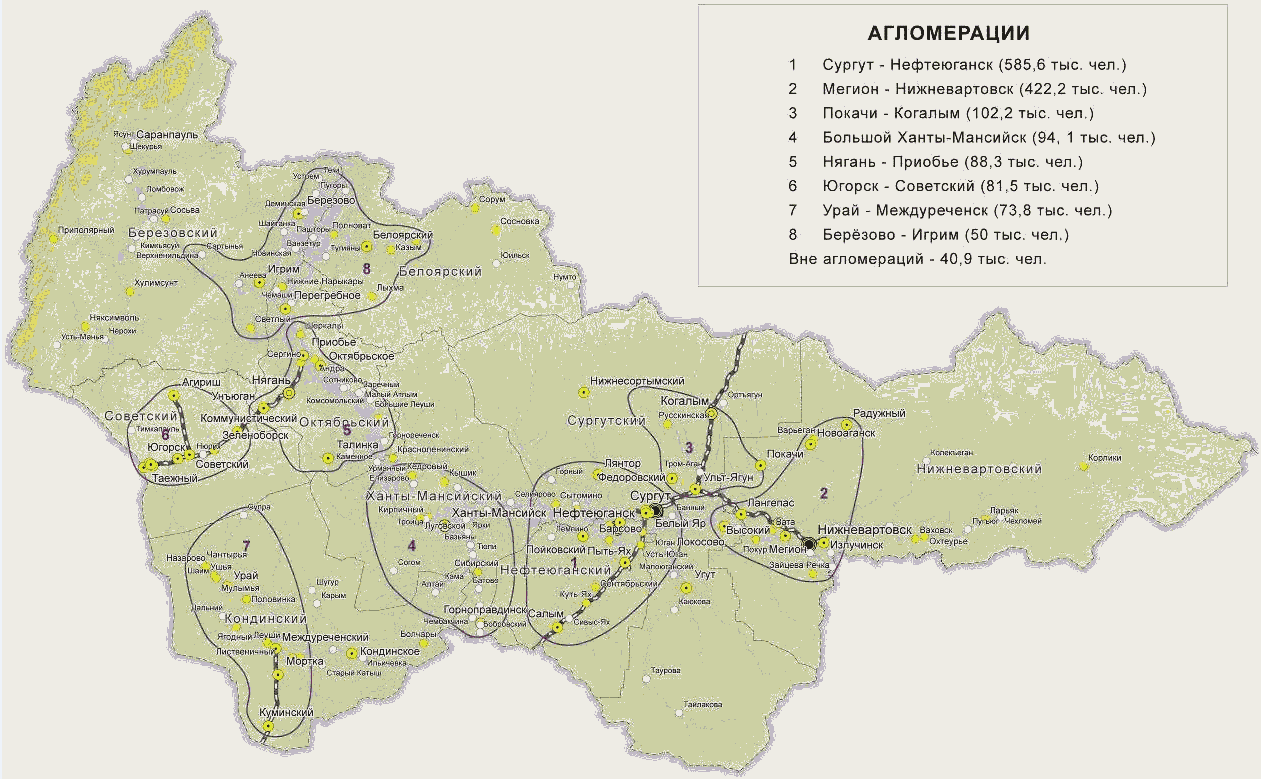 Рисунок 5. Перспективные городские агломерации Ханты-Мансийского автономного округа - ЮгрыКонцепции и стратегии развития городских агломераций, а также соглашения о взаимодействии органов местного самоуправления муниципальных образований автономного округа, заключаемые в соответствии с постановлением Правительства Ханты-Мансийского автономного округа - Югры от 11.03.2022 №89-п «О типовой форме соглашения о взаимодействии органов местного самоуправления муниципальных образований Ханты-Мансийского автономного округа - Югры в целях развития агломерации», позволят координировать взаимодействие муниципалитетов в области принятия управленческих решений позитивного развития агломерационных процессов. Развитие в рамках городских агломераций предполагает устранение экономико-демографического дисбаланса между муниципальными образованиями и налаженное транспортное сообщение.В интересах устойчивого развития территории, повышения качества жизни населения, создания благоприятных условий для инновационного развития  и повышения конкурентоспособности главой города Урай и главой Кондинского района в 2022 году заключено соглашение о взаимодействии органов местного самоуправления муниципальных образований Ханты-Мансийского автономного округа-Югры в целях развития агломерации «Урай-Кондинский район». Основные принципы комплексного развития городской агломерации:1. Устойчивость.Устойчивое развитие муниципальных образований в рамках городской  агломерации предполагает дальнейшее укрепление социокультурных и экономических связей, появление новых локальных центров деловой активности. 2. Транспортная связанность.Необходимо дальнейшее развитие сети наземного транспорта для укрепления связей между населенными пунктами, усиление круглогодичного транспортного каркаса территорий, строительство участков дорог и/или мостовых сооружений для обеспечения связи с внешними регионами. 3. Разнообразие и доступность.Повышение уровня обеспеченности социально-досуговыми и общественно-деловыми сервисами, поддержка малого и среднего предпринимательства.4. Повышение качества жизни.Развитие диверсификации экономики будет способствовать росту человеческого капитала, повышению уровня качества сервисов и городской среды, в связи с этими перспективными направлениями агломерационного развития необходимо создание условий для инфраструктурного и кадрового развития и поддержки систем образования и здравоохранения.5. Мероприятия, направленные на реализацию СтратегииРеализация Стратегии будет осуществляться по 12 стратегическим целям социально-экономического развития города Урай до 2036 года с целевыми ориентирами до 2050 года:экономическая политика – 4 стратегические цели;социальная политика – 8 стратегических целей.Цель 1 «Диверсификация экономики, развитие «умной» экономики,  формирование благоприятного инвестиционного климата, создание условий для развития креативных индустрий, в том числе развитие туризма»:  задача 1. Создание условий для развития малого и среднего предпринимательства, креативных индустрий;задача 2. Развитие нефтесервисного сектора и высокотехнологичных производств в рамках корпоративной структуры;задача 3. Устойчивое развитие агропромышленного комплекса и повышение конкурентоспособности сельскохозяйственной продукции;задача 4. Информационно-методическое и нормативно-правовое обеспечение инвестиционной деятельности;задача 5. Создание туристских продуктов, информационное обеспечение.Мероприятия:Реализация регионального проекта «Акселерация субъектов малого и среднего предпринимательства» путем предоставления финансовой поддержки субъектам МСП.Реализация регионального проекта «Создание условий для легкого старта и комфортного ведения бизнеса».Совершенствование нормативной правовой базы, регулирующей предпринимательскую деятельность, мониторинг и информационное сопровождение деятельности субъектов малого и среднего предпринимательства.Предоставление информационной и консультационной поддержки субъектов МСП и самозанятых.Оказание комплексной поддержки субъектам агропромышленного комплекса, в том числе оказание информационной и консультационной поддержки и предоставление субсидии на поддержку сельскохозяйственного производства.Создание условий для развития сельскохозяйственных товаропроизводителей, в том числе оказание методической, консультационной помощи в организации участия местных сельскохозяйственных товаропроизводителей в выставочно-ярмарочных мероприятиях и т.д.  Комплексная поддержка хозяйствующих субъектов по развитию новых направлений промышленной политики и инноваций и реализующих проекты в сфере обрабатывающей промышленности. Мониторинг и информационно-консультационная поддержка хозяйствующих субъектов деятельности в сфере обрабатывающих и перерабатывающих производств.Создание условий для активизации субъектов малого и среднего предпринимательства, самозанятых граждан в сфере креативных индустрий, в том числе оказание консультационной и информационной поддержки субъектов креативных индустрий по вопросам финансовой, имущественной, образовательной поддержки, информационно-коммуникационном продвижении креативных индустрий и продукции.Продвижение туристского бренда города Урай, отдельных туристских продуктов.Актуализация туристского паспорта города Урай.Формирование (актуализация) реестра туристских ресурсов города Урай местного и регионального значения (природные, исторические, социально-культурные объекты, включающие объекты туристского показа, а также иные объекты), содержащего характеристику текущего состояния и оценку туристского потенциала объекта.Актуализация событийного туристского календаря по всему реестру туристских ресурсов (объектов), содержащего:графическую визуализацию информации с элементами туристского бренда города Урай;картографический материал (указание места проведения мероприятий);систематизацию и сводные данные о видах мероприятий (праздники и фестивали, выставки, спорт, отдых с детьми и др.);подробную информацию о проводимых мероприятиях (дата и время, возрастная категория, стоимость и т.д.) в виде плана событийных и туристских мероприятий, размещенного на официальном сайте органов местного самоуправления города Урай  http://uray.ru/tag/turizm/.13. Содействие формированию туристских продуктов города Урай, включающих:услуги по перевозке и размещению;предоставление туроператорам преференций в виде бесплатного (определенного количества) посещения музеев, кинотеатров, заповедников, спортивных комплексов для организации и включения в программу тура;экскурсионное обслуживание (услуги экскурсоводов (гидов));сопутствующие услуги (сувенирная продукция и др.).14. Продвижение туристских продуктов города Урай:     Размещение информации о туристском потенциале города на специализированных интернет-ресурсах;участие в специализированных выставках, ярмарках.Содействие в разработке туристских маршрутов и программ, например:обзорная экскурсия по городу;Урай спортивный; Первые на Конде;Комсомольцы – молодые строители города; Космоквест;Экскурсия на исторический комплекс первого нефтепромысла «Сухой Бор»;Нескучный парк;Урай новогодний.Вовлечение в оборот неиспользуемых земель сельскохозяйственного назначения, путем передачи земельных участков для разведения сельскохозяйственных животных и птицы.Развитие информационного ресурса об инвестиционном потенциале города Урай, актуализация информационных ресурсов: инвестиционный паспорт;реестр инвестиционных проектов и предложений;реестр инвестиционных площадок.18. Обеспечение соответствия деятельности администрации города Урай стандартам развития инвестиционной деятельности:стандарту по созданию благоприятного инвестиционного климата;стандарту развития конкуренции;регламенту сопровождения инвестиционных проектов (информационная система помощи инвестору «Одно окно») и др.19. Реализация мероприятий по повышению прозрачности и упрощению взаимодействия инвестора с органами местного самоуправления и ресурсными организациями при реализации инвестиционных проектов в части получения доступа к элементам инфраструктуры.20. Повышение квалификации должностных лиц органов местного самоуправления и служащих муниципальных казенных учреждений в сфере привлечения инвестиций (участие в специализированных тренингах, проведение стажировок, курсов по инвестиционному маркетингу, коммуникациям, поведению инвесторов, ведению переговоров, сопровождению инвесторов).Цель 2 «Развитие транспортной инфраструктуры, повышение качества услуг связи»:задача 1. Развитие улично-дорожной сети города;задача 2. Развитие транспортной инфраструктуры межмуниципального и регионального значения;задача 3. Формирование инфраструктуры для велосипедного и пешеходного движения;задача 4. Создание условий по развитию качественных услуг связи на территории города Урай.Мероприятия:1. Проектирование, строительство (реконструкция) автомобильных дорог общего пользования местного значения, в т.ч. в частном секторе.Ближайшая перспектива до 2030 года:В рамках данного мероприятия планируются к реализации следующие крупные инвестиционные проекты и предложения:- Реконструкция объездной автомобильной дороги г. Урай.- Реконструкция автомобильной дороги по ул. Солнечная. - Строительство магистральной улицы общегородского значения по ул. Яковлева, на участке от ул. Узбекистанская до ул. Южная.- Устройство новых дорог в районах ИЖС на территориях проектируемой застройки мкр. Южный, территория застраиваемых микрорайонов в районе перекрестка  ул.Южная - ул. Спокойная (Хатл, Озерки, Пригородное, Боровое).Долгосрочная перспектива до 2050 года:- Строительство автомобильной дороги  вдоль западной стороны центральной части города от ул. Южная до Проезда № 3 с одним новым автодорожным мостом, а также реконструкция 2-х  и капитальный ремонт 1- го существующих автодорожных мостов.- Устройство новых дорог в районах ИЖС на территориях проектируемой застройки, размещаемой параллельно (южнее) ул. Узбекистанская (ул. Югорская, ул. Кондинская).2. Капитальный ремонт и ремонт автомобильных дорог общего пользования местного значения.3. Поддержание нормативного состояния автомобильных дорог города, в т.ч. восстановление асфальтовых  покрытий и ремонт грунтовых дорог с добавлением каменных материалов (щебень)  в микрорайонах ИЖС.4. Установка остановочных павильонов, в т.ч. теплых павильонов в отдаленных районах города (например, ИЖС, Солнечный).5. Устройство  велосипедных дорожек, связывающих микрорайоны города.6. Устройство пешеходных дорожек (тротуаров вдоль улично-дорожной сети города).7. Формирование новых пешеходных связей в центральной части города Урай.8. Решение задач по развитию транспортной инфраструктуры межмуниципального и регионального значения планируется в соответствии с полномочиями органов исполнительной власти ХМАО – Югры за счет реализация государственной программы ХМАО – Югры «Современная транспортная система», в рамках которой запланирована реализация следующих инвестиционных проектов:- Реконструкция  автомобильной дороги «г. Урай - п. Шаим» в Кондинском районе ХМАО – Югры.- Строительство недостающих участков дорог формирующегося транспортного коридора Север – Юг (Екатеринбург – Урай – Советский – Нягань – Надым), участок «пгт. Куминский – граница  автономного округа и Свердловской области».- Проектирование и строительство нового участка автомобильной дороги «г. Урай - г. Советский» (от города Урай до Северного широтного коридора (перекресток в районе вахтового поселка Ловинка)) в целях приведения в соответствие с нормативными требованиями по безопасности пассажирских перевозок.9. Организация взаимодействия операторов связи с органами местного самоуправления и организациями жилищно-коммунального хозяйства по вопросам развития инфраструктуры связи.10. Информирование  населения и бизнес - сообщества о доступности услуг связи.11. Формирование системы обратной связи с населением и бизнес - сообществом через проведение мониторинга общественного мнения о  качестве услуг связи.Цель 3 «Развитие энергетической и коммунальной инфраструктуры, энергосбережение»:задача 1. Плановое развитие и повышение эффективности систем энергетической и коммунальной инфраструктуры;задача 2. Внедрение энергосберегающих технологий.Мероприятия:1. Капитальный ремонт (с заменой) систем водоотведения:- Капитальный ремонт напорного канализационного коллектора от КНС-4 до канализационного колодца 2А-149;-  Капитальный ремонт напорного канализационного коллектора от КНС-3 до КОС инв. № 101030001122;2. Замена ветхих инженерных сетей тепло-, водоснабжения, водоотведения.3. Энергосбережение и повышение энергетической эффективности путем разработки/актуализации и реализации программ энергосбережения и повышения энергетической эффективности организаций, осуществляющих регулируемые виды деятельности в сфере теплоснабжения, водоснабжения и водоотведения;4. Проведение обязательных энергетических обследований;5. Реализация мероприятий по капитальному ремонту и реконструкции наиболее изношенных участков сетей и оборудования систем электроснабжения, теплоснабжения, водоснабжения и водоотведения при подготовке к осенне-зимнему периоду;6. Перевод удаленных потребителей тепловой энергии с низкой отопительной нагрузкой (дома частного сектора) на индивидуальное отопление при наличии газификации;7. Реализация энергосервисных договоров (контрактов), заключенных органами местного самоуправления и муниципальными учреждениями.Цель 4 «Развитие гражданского общества и муниципального управления, обеспечение сбалансированности бюджета»:задача 1. Повышение эффективности деятельности органов местного самоуправления;задача 2. Создание условий для развития форм непосредственного осуществления населением местного самоуправления в городе Урай;задача 3. Обеспечение поддержки социально ориентированных некоммерческих организаций и социально значимых проектов социально ориентированных некоммерческих организаций города Урай;задача 4. Обеспечение сбалансированности и финансовой устойчивости бюджета города;задача 5. Повышение эффективности управления муниципальным имуществом.Мероприятия:Расширение доходной базы бюджета городского округа Урай Ханты-Мансийского автономного округа - Югры, в том числе за счет повышения собираемости доходов и дополнительных мер по изысканию финансовых резервов;Мониторинг состояния расчетов с бюджетом крупных налогоплательщиков города Урай;Мониторинг основных показателей социально-экономического развития городского округа Урай Ханты-Мансийского автономного округа - Югры;Мониторинг уровня собираемости налогов.Внедрение и практическое применение современных методов и технологий повышения эффективности деятельности органов местного самоуправления и муниципальных учреждений:бережливое производство/управление (организация рабочего пространства (5S+1), стандартизация работы, визуализация и др.);проектный менеджмент (управление проектом, портфелем проектов, программой).Организация повышения профессионального уровня муниципальных служащих и служащих муниципальных казенных учреждений, внедрение на муниципальной службе эффективных технологий и современных методов кадровой работы.Повышение информационной открытости деятельности органов местного самоуправления: информирование населения города в СМИ о деятельности ОМС, основных событиях социально-экономического развития, достижениях, реализуемых проектах и т.д.Развитие гражданского общества в городе Урай, в том числе формирование городских инициатив, проведение акции «народный бюджет» (бюджет для граждан);Создание условий для развития СОНКО,  ТОС, в том числе оказание финансовой,  имущественной, образовательной и информационной поддержки;Организация и проведение форумов, стратегических сессий, ежегодных конференций, практических семинаров и совещаний, встреч с представителями органов местного самоуправления, депутатами Думы города Урай;Выявление лучших практик развития деятельности СОНКО и ТОС и их тиражирование;Обеспечение контроля, учета, сохранности, страхования имущества и иных имущественных интересов города Урай:- выявление незарегистрированных объектов капитального строительства, бесхозяйных объектов недвижимости;- оптимизация состава муниципального имущества в соответствии с полномочиями органов местного самоуправления и функциями муниципальных учреждений;- формирование и реализация планов по проведению земельно-имущественных торгов.Цель 5 «Создание условий для развития технологий здоровьесбережения, повышения доступности и качества здравоохранения, повышение эффективности услуг в социальной сфере»:задача 1. Развитие материально-технической базы учреждений здравоохранения;задача 2. Популяризация среди населения здорового и активного образа жизни.Мероприятия:Создание условий, содействие и мониторинг реализации инвестиционных проектов и предложений в сфере здравоохранения, в т.ч. с применением механизма государственно-частного партнерства:создание центра Телемедицины; медицинский аутсорсинг (высокотехнологичные виды медицинских услуг и высококвалифицированный медицинский персонал).Проведение исследований местных бальнеологических ресурсов, возможностей их использования в лечебной практике на базе БУ ХМАО-Югры «Урайская окружная больница медицинской реабилитации» с водолечебницей.Организация совместно с БУ ХМАО – Югры «Урайская городская клиническая больница» информационно-коммуникационной кампании по пропаганде здорового образа жизни, правильного питания и сбережения здоровья:формирование здоровьесберегающего поведения, включая сохранение репродуктивного здоровья;повышение приверженности вакцинации, мотивация к своевременному обращению за медицинской помощью;снижение (отказ) потребления табачной и алкогольной продукции, электронных сигарет и кальянов;снижение (отказ) от немедицинского потребления наркотических средств и психотропных веществ.Проведение тематических мероприятий, направленных на повышение приверженности населения к формированию здорового образа жизни:проведение диспансеризации населения;прохождение профилактических осмотров;открытые уроки по мотивированию школьников, родителей и учителей к ведению здорового образа жизни;мероприятия различных форматов (семинары, профилактические акции, лекции, беседы и др.) по вопросам профилактики социально-значимых заболеваний и формированию здорового образа жизни.Информирование населения о причинах возникновения заболеваний и об условиях, способствующих их распространению, о медицинских организациях, осуществляющих профилактику заболеваний и оказывающих медицинскую помощь.В рамках нацпроекта «Здравоохранение» на территории города Урай ведется строительство нового Стационара общей площадью 12 380 м2, что позволит обеспечить оказание в Урае качественных услуг в области здравоохранения. После завершения работ в стационаре увеличится коечный фонд, будут созданы современные операционные, установлено современное оборудование, сократятся сроки оказания услуг. Цель 6 «Создание условий для развития физической культуры и спорта»:задача 1. Развитие условий, способствующих доступному физическому воспитанию населения и вовлечению в занятия физической культурой и массовым спортом различных категорий населения;задача 2. Развитие детско-юношеского спорта с ориентиром на спорт высоких достижений.Мероприятия:Развитие инфраструктуры и укрепление материально-технической базы учреждений физической культуры и спорта (новое строительство, капитальный и текущий ремонты, оснащение оборудованием, инвентарем).В рамках данного мероприятия, для достижения нормативных показателей обеспеченности спортивными сооружениями, исходя из единовременной пропускной способности, учитывая стабильное увеличение спроса на спортивные объекты в городе Урай, планируются к реализации:1) проведение реконструкции здания ДС «Старт»;2) капитальный ремонт зданий: ФОК «Олимп», спортивный зал «Смена», клуб технических видов спорта;3) замена искусственного покрытия футбольного поля стадиона «Нефтяник»;4) строительство многофункционального спортивного комплекса с бассейном (спортивный комплекс с бассейном (50м), спортивными залами для единоборств и спортивной акробатики, а также спортивными залами для маломобильной группы населения, общей площадью 20 тыс. кв.м.)Создание спортивных объектов и площадок в местах притяжения населения (в рамках благоустройства дворовых и общественных территорий):открытых универсальных площадок для общефизической подготовки;многофункциональных площадок с нестандартным оборудованием;комплексные площадки для игровых видов спорта на открытом воздухе;специализированные спортивные площадки (закрытый скейт-парк, роллердром и др.);оснащение спортивных площадок специализированными снарядами для людей с ограниченными возможностями здоровья и др.Совершенствование ежегодного календарного плана физкультурных и спортивно-массовых мероприятий для различных групп населения и различного уровня:повсеместное внедрение Всероссийского физкультурно-спортивного комплекса «Готов к труду и обороне» (ГТО) среди всех возрастных и социальных групп населения;развитие общественного физкультурно-спортивного движения «Спорт для всех»;проведение фестивалей, спартакиад, физкультурно-массовых и спортивно-массовых мероприятий, основных окружных смотров-конкурсов и др.Повышение качества и спектра предоставляемых спортивных услуг, в т.ч. за счет частных инвесторов и некоммерческих организаций, реализующих проекты в сфере массовой физической культуры:создание сети спортивных клубов по месту жительства, в т.ч. спортивных клубов выходного дня;открытие групп здоровья среди людей старшего поколения и др.Обеспечение физкультурно-спортивных организаций, осуществляющих подготовку спортивного резерва, спортивным оборудованием, экипировкой и инвентарем, проведением тренировочных сборов и участием в соревнованиях.Развитие спорта высоких достижений на базе спортивных школ. Подготовка спортивного резерва учреждениями, осуществляющими стандарты спортивной подготовки.Организация и проведение окружных и региональных соревнований по видам спорта на территории города Урай.            8.  Создание условий для подготовки и совершенствования спортсменов и тренеров с учетом непрерывности процессов обучения и спортивной подготовки.            9. Формирование государственной системы подготовки спортивного резерва в городе, увеличение численности спортсменов города, включенных в сборные команды Ханты-Мансийского автономного округа  – Югры и Российской Федерации.10. Формирование профессионального кадрового состава, привлечение и закрепление молодых и квалифицированных кадров.Цель 7 «Обеспечение доступного и качественного образования»:задача 1. Достижение высокого качества образования; задача 2. Обеспечение условий цифровой трансформации;задача 3. Создание материально-технической базы для реализации основных и дополнительных общеобразовательных программ, в том числе цифрового, естественнонаучного, технического и гуманитарного профилей;задача 4. Создание эффективной системы выявления, поддержки и развития способностей и талантов у детей и молодежи;задача 5. Развитие патриотического воспитания; задача 6. Кадровое обеспечение инновационного развития системы образования.Мероприятия:Развитие образовательной среды в соответствии с современными стандартами и передовыми технологиями: Строительство (реконструкция) зданий общеобразовательных организаций.В рамках данного мероприятия планируются к реализации следующие крупные инвестиционные проекты и предложения:- Строительство школы в мкр. 1А (общеобразовательная организация с универсальной безбарьерной средой) на 900 мест.- Реконструкция здания МБОУ СОШ №2 в целях перепрофилирования.1.2. Капитальный ремонт образовательных организаций. Развитие материально-технической базы образовательных организаций (оснащение средствами обучения и воспитания, необходимыми для реализации образовательных программ, соответствующими современным условиям обучения).В рамках данного мероприятия планируются к реализации следующие крупные инвестиционные проекты и предложения:- Капитальный ремонт МБОУ средняя общеобразовательная школа № 4 (575 мест).- Капитальный ремонт МБОУ средняя общеобразовательная школа № 12 (725 мест).- Капитальный ремонт МБОУ Гимназия имени Анатолия Иосифовича Яковлева (1220 мест).- Капитальный ремонт МБДОУ «Детский сад № 7 «Антошка».- Капитальный ремонт МБДОУ «Детский сад № 8 «Умка».- Капитальный ремонт МБДОУ «Детский сад № 10 «Снежинка».- Капитальный ремонт МБДОУ Детский сад № 12.- Капитальный ремонт МБДОУ Детский сад № 21.Создание современной и безопасной цифровой образовательной среды, обеспечивающей высокое качество и доступность образования всех видов и уровней.Создание системы повышения цифровой компетентности работников образовательных учреждений.Создание центра дополнительного образования для реализации  программ в области искусственного интеллекта и робототехники, интернета вещей, новых компьютерных технологий, виртуальной и дополненной реальности.Развитие научно-образовательной и творческой среды в образовательных организациях (выявление и поддержка одаренных детей и молодежи, лидеров в сфере образования, развитие системы конкурсных мероприятий, направленных на выявление и поддержку талантливых детей и молодежи).Модернизация содержания образовательного процесса (совершенствование механизмов управления качеством подготовки обучающихся на основе показателей мотивирующего мониторинга; создание условий для самоопределения и профессиональной ориентации обучающихся). Реформирование воспитательной системы (введение должности советника директора по воспитанию в каждой общеобразовательной организации; выявление и тиражирование лучших практик воспитания, стимулирование повышения качества образования на муниципальном уровне и уровне образовательной организации).Развитие кадрового потенциала системы образования через реализацию проектов «HR – академия», «Педагогический класс».Развитие образовательно-производственного кластера на территории города Урай, реализация инновационной модели опережающей профессиональной подготовки (создание профориентационных классов, взаимодействие в сфере профессионального образования БУ ПО ХМАО– Югры «Урайский политехнический колледж» и руководителей предприятий и организаций города Урай).Цель 8 «Обеспечение всестороннего развития и самореализации молодежи»:задача 1. Формирование  гражданско-патриотического сознания, развитие волонтерского и добровольческого движения;задача 2. Поддержка молодежных инициатив и развитие социальной активности молодежи.Мероприятия:1. Организация и проведение городских мероприятий, направленных на поддержку инициативы, развитие творческого, предпринимательского потенциала, повышение навыков и компетенций среди молодежи и общественных молодежных организаций (фестивали, форумы, конференции, конкурсы, встречи и др.). Награждение молодежи (выплата премий, стипендий, вознаграждений). В том числе с применением механизма инициативного бюджетирования. - Проектная школа и конкурс молодежных проектов «Моя идея»- Городской молодежный форум- Молодежная премия главы «Лауреат премии главы города»- Городской молодежный профориентационный форум «Твое будущее»- Городской слет волонтеров «Волонтер – это стиль жизни»2. Организация участия детей и молодежи в возрасте от 14 до 35 лет во всероссийских, окружных молодежных мероприятиях.3. Организация и проведение мероприятий, направленных на формирование системы ценностей и мировоззрения (в том числе направленные на оказание поддержки добровольчеству/волонтерству), культуры безопасности и здорового образа жизни среди молодежи (конференции, форумы, сборы, походы, соревнования и др.).- Образовательно-развлекательная интеллектуальная игра «ГигаМозг».- Молодежный фестиваль «ЖАРА».- Киберспортивные турниры.4. Организация деятельности молодежных трудовых отрядов.Цель 9 «Сохранение и развитие культурного и духовно-нравственного потенциала»:задача 1. Повышение качества услуг в сфере культуры путем модернизации имущественного комплекса организаций культуры и дополнительного образования в области искусств;задача 2. Формирование современной культурной среды для эффективного взаимодействия всех участников культурной жизни в целях реализации творческого потенциала жителей.Мероприятия:1. Развитие инфраструктуры и укрепление материально-технической базы учреждений культуры и организаций дополнительного образования в сфере культуры (капитальный и текущий ремонты, оснащение оборудованием, комплектование костюмного фонда и сценического реквизита):- Капитальный и текущий ремонт учреждений культуры, в т.ч. с реализацией мер по обеспечению доступности учреждений культуры для лиц с ограниченными возможностями здоровья. - Укрепление материально-технической базы учреждений культуры и учреждений дополнительного образования в области искусств. 2. Стимулирование притока молодых специалистов и преодоление дефицита кадров (библиотекарей, преподавателей, концертмейстеров, режиссеров, сценаристов и т.д.). Повышение квалификации и профессионального уровня кадров учреждений культуры города, в том числе за счет участия в реализации основного мероприятия  «Региональный проект «Создание условий для реализации творческого потенциала нации («Творческие люди»)» национального проекта «Культура». 3. 	Реализация «умной социальной политики» в области культуры:−	повышение эффективности работы учреждений;−	повышение качества услуг, использование независимой системы оценки;−	расширение спектра услуг населению;−	сокращение неэффективных расходов;−	эффективное использование имущества;−	повышение качества менеджмента.4.	Развитие перечня услуг в сфере культуры, новых видов и форм предоставления услуг. Расширение применения современных информационных технологий в культуре.5.	Сохранение, использование, популяризация исторического и культурного наследия. Развитие основных направлений деятельности в сфере культуры (библиотечное, музейное дело, исполнительские искусства, традиционная народная культура и др.).6.	Организация и проведение праздничных и культурно-массовых мероприятий (фестивалей, конкурсов, мастер-классов, творческих площадок) различного уровня и для различных групп населения на территории города, в т.ч. на открытых площадках.7. Продвижение уникальных муниципальных культурных проектов на уровне ХМАО – Югры.  8. Реализация программы социальной поддержки молодёжи «Пушкинская карта» и культурно-образовательного проекта «Культура для школьников». Цель 10 «Создание условий, способствующих улучшению жилищных условий и качества жилищного обеспечения жителей, проживающих на территории города Урай»:задача 1. Обеспечение устойчивого сокращения аварийного жилищного фонда;задача 2. Уменьшение числа семей, нуждающихся в улучшении жилищных условий.Мероприятия:Проведение технического обследования состояния несущих и ограждающих конструкций многоквартирных жилых домов, планируемых признать аварийными. Снос аварийного жилья.Расселение граждан из аварийного жилищного фонда.Приобретение жилых помещений у застройщиков и у лиц, не являющихся застройщиками, в многоквартирных домах, введенных в эксплуатацию не ранее 5 лет, предшествующих текущему году, а также в жилых домах, указанных в пункте 2 части 2 статьи 49 Градостроительного кодекса Российской Федерации, в строящихся многоквартирных домах или в многоквартирных домах, в которых жилые помещения будут созданы в будущем;Выплата возмещений за жилые помещения в рамках соглашений, заключенных с собственниками изымаемых жилых помещений;Предоставление жилых помещений по договорам социального найма гражданам в порядке очередности;Обеспечение жилыми помещениями специализированного жилищного фонда по договорам найма специализированных жилых помещений детей-сирот и детей, оставшихся без попечения родителей, лиц из числа детей-сирот и детей, оставшихся без попечения родителей;Предоставление молодым семьям социальных выплат в виде субсидий;Улучшение жилищных условий ветеранов Великой Отечественной войны и вставших на учет в качестве нуждающихся в жилых помещениях до 01.01.2005 ветеранов боевых действий, инвалидов и семей, имеющих детей-инвалидов;Приобретение жилых помещений для замены инвалидам, семьям, имеющим детей-инвалидов, являющихся нанимателями жилых помещений по договорам социального найма муниципального фонда;Проектирование систем инженерной инфраструктуры в целях обеспечения инженерной подготовки земельных участков для жилищного строительства.Цель 11 «Устойчивое развитие территории городского округа, улучшение качества городской среды и экологической обстановки»:задача 1. Обеспечение сбалансированного пространственного развития городского округа за счет эффективной реализации градостроительного потенциала территории;задача 2. Реализация механизмов развития комфортной городской среды, благоустройство общественных и дворовых территорий;задача 3. Управление городскими лесами;задача 4. Разработка и реализация мероприятий по охране окружающей среды.Мероприятия:1. Реализация документов стратегического и территориального планирования – генеральный план города, в части освоения экономически обоснованных территорий и формирования связей между разными функциональными зонами за счет бюджетных средств, привлечённых инвестиций.2. Разработка дизайн-кода как свода правил, включающих:  колористические решения для объектов капитального строительства, площадных городских пространств; решения по стандартизации формирования дворовых пространств;решения по формированию навигационной  и информационной городской среды; создание системного подхода к формированию стилистически единой, взаимосвязанной среды; решения по архитектурной подсветке для объектов капитального строительства, площадных городских пространств.3. Благоустройство не менее одной общественной территории в год в соответствии с результатами рейтингового голосования по отбору общественных территорий, подлежащих благоустройству.4. Благоустройство не менее одной  дворовой территории в год на основании предложений заинтересованных лиц.5. Увеличение количества граждан, участвующих в мероприятиях по вопросам благоустройства, в том числе: голосования, опросы, анкетирование, трудовое и финансовое участие.  6. Формирование единого стилистического образа города посредством создания элементов благоустройства в соответствии с дизайн-кодом города.   7. Организация городского лесничества.8. Мониторинг состояния городских лесов города Урай.9. Реализация мероприятий национального проекта  «Экология» (региональный проект «Сохранение уникальных водных объектов»). 10. Экологическое образование и просвещение, формирование экологической культуры в городе Урай.11. Ликвидация мест несанкционированного размещения отходов, расположенных на территории города Урай.12. Проведение природоохранных мероприятий на территории города.Цель 12 «Обеспечение безопасности жизни в городе»:задача 1. Создание условий для повышения эффективности мер защиты населения и территории города Урай от чрезвычайных ситуаций;задача 2. Обеспечение первичных мер пожарной безопасности в границах города Урай;задача 3. Гармонизация межнациональных и межконфессиональных отношений, сведение к минимуму условий для проявления экстремизма на территории города Урай.Мероприятия:Создание, замена резерва средств индивидуальной защиты, хранение резерва материальных ресурсов для ликвидации чрезвычайных ситуаций. Разработка планирующих документов в области гражданской обороны  и предупреждения чрезвычайных ситуаций.Обеспечение деятельности муниципального казенного учреждения «Единая дежурно-диспетчерская служба города Урай».Ведение противопожарной пропаганды,  проведение мероприятий, направленных на приобретение знаний и навыков в области пожарной безопасности.Содержание и развитие технических средств раннего обнаружения пожаров и возгораний.Укрепление общероссийской гражданской идентичности; содействие этнокультурному многообразию народов России.Популяризация и поддержка русского языка, как государственного языка Российской Федерации и языка межнационального общения.Популяризация и поддержка родных языков народов России, проживающих в городе Урай.Социальная и культурная адаптация мигрантов.Профилактика распространения экстремистской идеологии, выявление и своевременное реагирование на зарождающиеся конфликты в сфере межнациональных и этноконфессиональных отношений.6. Показатели достижения стратегической цели, сроки и этапы реализации СтратегииСтратегия социально-экономического развития города Урай до 2036 года с целевыми ориентирами до 2050 года реализуется в 4 этапа:1 этап – 2023 – 2025 г.г. (3 года);2 этап – 2026 – 2030 г.г. (5 лет);3 этап – 2031 – 2036 г.г. (5 лет);4 этап – 2037-2050 г.г. (14 лет).Этапы реализации Стратегии социально-экономического развития города Урай выделены с учетом установленной периодичности бюджетного планирования, а также этапности реализации Стратегии социально-экономического развития Ханты-Мансийского автономного округа – Югры до 2036 года с целевыми ориентирами до 2050 года и государственных программ ХМАО – Югры.На первом этапе (2023 – 2025 г.г.) будут созданы организационно-правовые и институциональные условия для роста экономики, обеспечено совершенствование стратегического планирования, проектного управления и внедрения целевых моделей в части улучшения делового климата. Будет продолжена реализация базовых проектов высокой степени готовности (строительство учреждения образования, здравоохранения, жилья и т.д.). Основной целью на первом этапе является поддержание устойчивости социально-экономического развития города Урай, реализация имеющихся планов и проектов, предусмотренных в муниципальных и государственных программах. В части экономической политики необходимо обеспечить технологическое развитие традиционных отраслей и условия для формирования новых, базирующихся на повышении производительности труда, гибкости и быстрой адаптации к изменяющимся условиям, обеспечивающих предпосылки дальнейшего перехода экономики на инновационный путь развития и повышение конкурентных преимуществ города Урай. В области развития человеческого капитала необходимо обеспечить укрепление здоровья населения, увеличение обеспеченности населения базовыми объектами социальной инфраструктуры и жильем, повышение качества образования, уровня безопасности жизнедеятельности. На первом этапе приоритетными направлениями являются создание условий для развития малого и среднего предпринимательства, в т.ч. в сфере туризма, креативных индустрий, агропромышленного комплекса и промышленного производства, поддержание благоприятного инвестиционного климата, активизация благоустройства города, повышение качества жизни, развитие транспортной инфраструктуры города, повышение эффективности деятельности органов местного самоуправления.На втором этапе (2026 – 2030 г.г.) основные усилия будут направлены на обеспечение экономического роста, улучшение демографической ситуации, получение отдачи от реализации стратегических проектов, повышение качества и комфорта жизни населения города Урай.Основной целью является рост конкурентоспособности экономики города Урай за счет инновационного и технологического обновления традиционных сегментов экономики и создания новых высокотехнологичных производств в рамках реализации национальной технологической инициативы, значительного увеличения инвестиционной и предпринимательской активности субъектов хозяйственной деятельности. Ключевым моментом является преодоление инфраструктурных ограничений, особенно в части обеспеченности объектами и мощностями в коммунальной, энергетической и транспортной сферах, а также обеспечение высоких стандартов качества городской среды на основе технологий «умного города» (подсистема «светлый город»: модернизация наружного освещения, замена на современное энергосберегающее светотехническое оборудование; «безопасный город»: видеонаблюдение, фотовидеофиксация нарушений ПДД; туристская система: реализация Wi-Fi сети, покрывающей все туристские объекты, туристский портал и др.), закрепление эколого-экономических принципов деятельности с целью перехода к «зеленой» экономике.На втором этапе приоритетными направлениями являются активное развитие нефтесервисного производства, запуск механизмов диверсификации в ключевых видах деятельности: АПК, туризм, обрабатывающие и перерабатывающие производства, IT и др.), реализация ключевых инвестиционных и инфраструктурных проектов по направлениям развития экономики, активная работа с молодежью для закрепления жителей на территории города, развитие материально-технической базы учреждений социальной инфраструктуры (образования, здравоохранения, культуры, спорта), дальнейшее благоустройство города. На третьем этапе (2031 – 2036 г.г.) и четвертом этапе (2037 - 2050 г.г.) экономика города Урай вступает в стадию перехода на новый тип экономического развития – экономики знаний. Характерными чертами экономики становятся высокая производительность труда, производство продукции и услуг с высокой добавленной стоимостью, развитие цифровых технологий, снижение антропогенного воздействия на окружающую среду.Активное участие города Урай в реализации окружных и федеральных проектов и государственных программ обеспечит качественное изменение места города среди муниципальных образований ХМАО – Югры. Активное позиционирование города Урай в качестве центра туризма и города социально-экономического благополучия (предоставление медицинских услуг, производство узнаваемой продукции под местным брендом и т.д.) повысится узнаваемость города как в округе, так и за его пределами. На третьем этапе приоритетными направлениями являются развитие транспортно-логистической инфраструктуры и транзитного потенциала, развитие туристского и рекреационного потенциала территории, повышение конкурентоспособности производственного сектора экономики за счет реализации инвестиционных проектов.В области развития человеческого капитала будут обеспечены высокие стандарты качества жизни, в т.ч. уровня благосостояния граждан, внедрение инновационных технологий в здравоохранении и образовании, переход к индивидуализированному непрерывному образованию и персонализированной медицине. Достижение необходимого уровня инфраструктурной обеспеченности, формирование благоприятной, комфортной, безопасной городской среды как территории для проживания обеспечит высокий уровень качества жизни населения, возможности реализации экономического и раскрытию творческого потенциала жителей.Реализация основных задач Стратегии позволит обеспечить активизацию всех факторов, направленных на создание условий для улучшения социально-экономического положения города Урай и повышения благосостояния населения.С целью количественной оценки степени реализации социально-экономической политики города Урай устанавливаются показатели достижения целей по основным направлениям социально-экономического развития. Показатели достижения стратегической цели социально-экономического развития представляют абсолютные и относительные количественные значения, устанавливаемые к уровню до 2050 года, с детализацией по годам реализации Стратегии до 2030 года.Целевые показатели социально-экономического развития структурированы по двум целевым блокам реализации Стратегии:диверсификация экономики, развитие «умной» экономики, инвестиционное развитие;развитие человеческого капитала, повышение качества жизни населения, инновационное развитие социальной сферы.Перечень показателей достижения стратегической цели социально-экономического развития города Урай (перечень целевых показателей) представлен в таблице 2.Таблица 2 – Целевые показатели социально-экономического развития города Урай до 2036 года с целевыми ориентирами до 2050 года7.  Ожидаемые результаты реализации СтратегииРеализация стратегических целей и задач, приоритетных направлений развития позволит городу Урай к 2050 году стать конкурентоспособным муниципальным образованием ХМАО – Югры, основу экономики которого будут составлять высокотехнологичное производство и развитая социальная инфраструктура, а также обеспечить уровень высокого качества жизни. Главным результатом реализации Стратегии социально-экономического развития города Урай является дальнейшее улучшение качества жизни населения, которое предполагает высокий уровень инфраструктурного развития (коммунальная, социальная, транспортная инфраструктура, связь), социальной сферы (здравоохранения, образования, культуры, спорта, жилья), диверсификацию экономики и обеспечение ее стабильного роста.К 2036 году город Урай должен стать одним из наиболее привлекательных мест в ХМАО – Югре с точки зрения развития социальной инфраструктуры. Современный облик города, удобная городская среда, качественное образование, медицинское обслуживание, доступные культурные блага, благоустроенное жилье, высокий уровень безопасности, чистая окружающая среда будут формировать благоприятные условия для дальнейшего привлечения и удержания в городе высококвалифицированных специалистов. Совершенствование муниципального управления позволит повысить эффективность деятельности по достижению целевых показателей, определенных Стратегией.С целью реализации поставленных целей и задач Стратегии предусмотрено выполнение мероприятий, направленных на усиление конкурентных позиций города Урай и формирование комфортной среды проживания. При этом ожидаемые результаты реализации Стратегии характеризуются достижением целей долгосрочного развития, выполнением поставленных задач и достижением целевых показателей в части получения следующих основных социально-экономических результатов:обеспечение устойчивой динамики роста численности населения, снижение смертности и увеличение ожидаемой продолжительности жизни, укрепление здоровья населения;проведение сбалансированной миграционной политики, использование положительного потенциала миграции и привлечение наиболее квалифицированных кадров дефицитных специальностей (формирование эффективного баланса демографических и трудовых ресурсов);диверсификация экономики, весомый вклад в формирование которой вносят сегменты экономики с высокой добавленной стоимостью;участие в реализации национальных и региональных приоритетов, оперативное внедрение передовых технологических и управленческих решений в экономике и социальной сфере;обеспечение высокой инвестиционной привлекательности города Урай для инвесторов, притока инвестиций в экономику города и роста доли средств частных инвесторов в инвестициях в объекты местного и регионального значения на территории города;повышение эффективности деятельности, конкуренции и гибкости предпринимательской среды;создание структурных элементов новой экономики, концентрация финансовых ресурсов на приоритетных направлениях как экономического, так и социального развития города;повышение производительности труда при максимальной эффективности использования всех видов ресурсов как в экономике города, так и в муниципальном секторе;обеспечение высокого уровня развития межмуниципального и межрегионального сотрудничества с муниципальными образованиями ХМАО – Югры и ближайших регионов;обеспечение устойчивого экологического развития и высокого уровня экологической безопасности (создание и сохранение благоприятного состояния окружающей среды, сохранность естественных экологических систем и природных ресурсов);высокие показатели развития по основным характеристикам качества жизни (здоровье, семейная и общественная жизнь, материальное благополучие, доступное и качественное жилье, инфраструктура, стабильность и безопасность, уровень занятости);обеспечение населения доступной и качественной медицинской помощью, медицинскими услугами;формирование у населения, особенно у детей и молодежи, ценностных и культурно-образовательных ориентиров, патриотического отношения к своему городу;формирование необходимой инфраструктуры в сфере культуры, физической культуры и туризма, развитие города Урай в качестве центра притяжения туристов;развитие гражданского общества, активное вовлечение его представителей в процесс подготовки и принятия решений, касающихся вопросов социально-экономического развития города.Результатом реализации Стратегии социально-экономического развития станет дальнейшее качественное улучшение жизни и, как следствие, изменение места города Урай в рейтинге муниципальных образований ХМАО – Югры.В целях количественной оценки результативности принимаемых мер по реализации Стратегии предусматривается комплекс показателей по основным направлениям социально-экономического развития города Урай. Перечень показателей реализации Стратегии представлен в разделе 5 «Показатели достижения стратегической цели, сроки и этапы реализации Стратегии».8. Механизмы реализации СтратегииМеханизмы реализации Стратегии основаны на общих подходах, обозначенных в Стратегии социально-экономического развития Ханты-Мансийского автономного округа – Югры до 2036 года с целевыми ориентирами до 2050 года, применение которых органами местного самоуправления города Урай позволит в долгосрочной перспективе достичь запланированных целей и задач развития:организационные механизмы;правовые механизмы;финансовые механизмы;инвестиционные механизмы; пространственное развитие. Стратегия пространственного развития Югры;национальная предпринимательская инициатива; промышленная политика; развитие гражданского общества;проектное управление.Механизмы реализации Стратегии представляют собой совокупность принципов, методов и инструментов управленческого воздействия на процесс социально-экономического развития города Урай, применяемых органами местного самоуправления для достижения стратегических целей.Реализация Стратегии опирается как на традиционные для стратегического планирования механизмы (организационные, правовые, финансовые), так и на новые, инновационные механизмы, которые нацелены обеспечить выполнение цели и задач социально-экономического развития.Организационные механизмыОрганизация реализации Стратегии осуществляется через документы стратегического планирования, разрабатываемые в рамках планирования и программирования.К ним относятся План мероприятий по реализации Стратегии и муниципальные программы. Общую координацию, методическое сопровождение и контроль за реализацией Стратегии осуществляет уполномоченный орган администрации города Урай – управление экономического развития администрации города Урай.Ежегодно ответственные исполнители мероприятий Плана мероприятий (муниципальных программ) представляют в управление экономического развития администрации города Урай отчеты, которые должны содержать сведения о результатах и основных направлениях деятельности участников стратегического планирования по выполнению мероприятий и достижению целевых ориентиров. На основании экономической экспертизы достигнутых результатов, динамики изменений внешних и внутренних факторов документы стратегического планирования подлежат корректировке.Правовые механизмыПравовые механизмы предполагают развитие и совершенствование федеральной, региональной и муниципальной нормативной правовой базы в сфере социально-экономического развития в соответствии с государственной политикой Российской Федерации.Основным правовым механизмом реализации Стратегии является целеориентированное и скоординированное применение действующих нормативных правовых актов федерального, регионального и муниципального уровней.Основные направления совершенствования нормативной правовой базы в сфере развития малого бизнеса должны быть направлены на поддержку предпринимательства в таких секторах как инновационное производство, крестьянско-фермерское хозяйство, внутренний туризм, ремесленническая деятельность, оказание социальных услуг, креативные индустрии, а также на повышение предпринимательской инициативы молодежи.  Институциональные преобразования в реальном секторе экономики нацелены на диверсификацию видов деятельности и структуры занятости, повышение инновационной составляющей и предполагают совершенствование деятельности хозяйствующих субъектов малого бизнеса.Финансовые механизмыФинансовые механизмы управления нацелены на реализацию приоритетов Стратегии и предусматривают рациональное использование бюджетных средств, их концентрацию на развитие приоритетных социально-экономических направлений, а также максимальное привлечение внебюджетных источников финансирования.Бюджетное планирование в городе Урай осуществляется в соответствии с программно-целевым методом. Формирование расходов бюджета города Урай осуществляется по программно-целевому методу. В 2022 году бюджетные расходы исполнялись по 16 муниципальным программам. В рамках муниципальных программ исполнено 99,3 % от общей величины уточненных расходных обязательств бюджета.Реализация запланированных мероприятий Стратегии и Плана мероприятий по ее реализации осуществляется совместно органами государственной власти и местного самоуправления в рамках своих полномочий, через реализацию государственных и муниципальных программ, которые являются основным финансовым механизмом реализации Стратегии, с учетом принципа взаимной согласованности и преемственности документов стратегического планирования, принятых и реализуемых на территории города (рисунок 6). 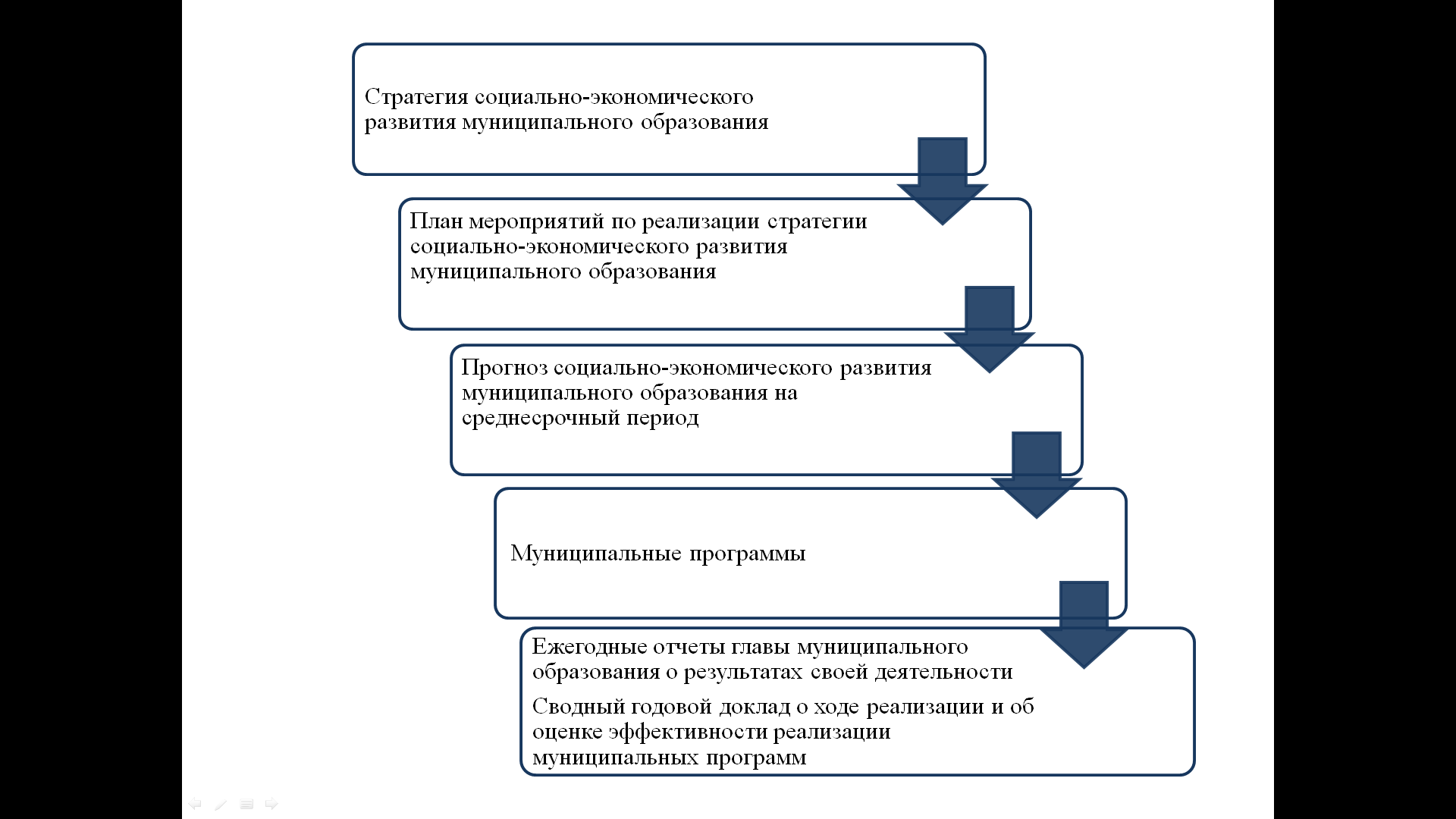 Рисунок 6 – Взаимоувязанные документы стратегического планирования, разрабатываемые на уровне муниципального образованияФормирование муниципальных программ упорядочивает систему стратегического планирования. Основой формирования муниципальной программы является стратегическая цель (стратегическое целевое направление). В рамках программы должны быть предусмотрены механизмы оперативного сокращения расходных обязательств или принятия новых в случае необходимости.Одним из принципов построения государственных и муниципальных программ является отраслевой – в одной программе отражено развитие всей отрасли, курируемой ответственными исполнителями. Проведение оценки эффективности муниципальных программ дает возможность своевременного принятия управленческих решений по их корректировке. Муниципальные программы реализуются в соответствии с приоритетными направлениями социально-экономического развития города и округа.В настоящее время одной из приоритетных задач государства является повышение прозрачности и доступности информации об управлении общественными финансами, вовлечение граждан в обсуждение и принятие решений по вопросам местного значения, а также развитие механизмов общественного контроля. Инвестиционные механизмыБазовый принцип инвестиционной стратегии – приоритет приумножения богатства в результате перевода ограниченных и истощаемых доходов от нефтяной отрасли в долгосрочные и неистощимые общественные блага инструментами и мерами инвестиционной политики.Из направлений инвестирования: финансовые активы, физические активы (например, дороги), человеческий капитал (образование). Наиболее рациональными для Югры с ее уровнем развития являются инвестиции в физические активы и человеческий капитал. Наряду с прямым поощрением приоритетных направлений инвестиционной деятельности планируется создавать условия для расширения потенциального «поля» через поиск субъектов малого и среднего предпринимательства.Необходимо регулярно проводить переоценку приоритетов, институтов и инструментов инвестиционной политики в контексте меняющихся условий нефтепромышленного освоения и бюджетных возможностей.Ключевыми механизмами реализации Инвестиционной стратегии являются: - инструменты по устранению административных барьеров; - система проектного управления; - формы поддержки инвестиционной и предпринимательской деятельности; - развитие конкуренции, использование технологий бережливого производства;- реализация кластерной политики;- создание инфраструктурно обеспеченных инвестиционных площадок. В Югре внедрены все положения Стандарта деятельности органов исполнительной власти субъектов Российской Федерации по обеспечению благоприятного инвестиционного климата в регионе (далее - Стандарт). Внедрение Стандарта позволило упростить административные процедуры на местах и создать более комфортную среду для открытия своего дела или расширения уже существующих производств. Положительную оценку совместной работы по созданию благоприятного инвестиционного климата дают организации, определенные Правительством Российской Федерации в качестве экспертов. Например, Агентством стратегических инициатив отмечены лучшие практики, реализуемые в автономном округе.Для дальнейшей работы по реализации Стандарта определены ключевые направления: - развитие и повышение качества регионального законодательства о механизмах защиты инвесторов и поддержки инвестиционной деятельности; - повышение эффективности работы специализированной организации по привлечению инвестиций и работе с инвесторами; - развитие и повышение качества специализированного интернет-портала об инвестиционной деятельности в Югре; - повышение эффективности системы обратной связи и работы каналов прямой связи инвесторов и органов власти.Так же в целях обеспечения благоприятного инвестиционного климата муниципального образования, улучшения условий ведения предпринимательской деятельности заключено Соглашение о сотрудничестве по вопросам внедрения успешных практик между департаментом экономического развития Ханты-Мансийского автономного округа – Югры и администрацией города Урай от 09.03.2016, в рамках которого успешно внедрены 12 муниципальных практик. Утвержден План мероприятий («дорожная карта») по внедрению успешных практик, направленных на развитие и поддержку малого и среднего предпринимательства и снятие административных барьеров в городе Урай.Создана развитая инфраструктура поддержки малого и среднего предпринимательства,  функционируют специализированные институты развития инвестиционной инфраструктуры (филиалы и представительства на территории муниципальных образований): БУ ХМАО – Югры «Региональный центр инвестиций», НО «Фонд развития ХМАО – Югры», АУ ХМАО – Югры «Технопарк высоких технологий», Фонд содействия кредитованию малого и среднего бизнеса «Югорская региональная гарантийная организация», Центр поддержки экспорта Фонда поддержки предпринимательства Югры «Мой Бизнес», Фонд «Югорская региональная микрокредитная компания», Торгово-промышленная палата Ханты-Мансийского автономного округа – Югры. Главной задачей инвестиционной политики города Урай является привлечение дополнительных инвестиций. Положительное влияние на приток инвестиций, в т.ч. в промышленность, АПК, а также в целом в сферу малого и среднего предпринимательства, может оказать совершенствование законодательного регулирования земельно-имущественных отношений.В муниципальном образовании должны быть приняты нормативные акты, устанавливающие основные направления участия муниципального образования в инвестиционной деятельности, в т. ч. по направлениям:защиты интересов и прав инвесторов, включая защиту от недобросовестной конкуренции и от ограничения доступа к рынку;определения порядка обращения инвесторов за защитой и помощью, в т.ч. порядка обжалования неправомерных в отношении инвесторов решений и действий органов местного самоуправления.Деятельность органов местного самоуправления в части формирования инвестиционной политики города должна строиться на основе установления связей и взаимовыгодного сотрудничества с инвесторами и иными субъектами, осуществляющими деятельность на территории города, и отражать приоритетные направления социально-экономического развитияВ муниципальном образовании должны быть приняты нормативные акты, устанавливающие основные направления участия муниципального образования в инвестиционной деятельности, в т. ч. по направлениям:защиты интересов и прав инвесторов, включая защиту от недобросовестной конкуренции и от ограничения доступа к рынку;определения порядка обращения инвесторов за защитой и помощью, в т.ч. порядка обжалования неправомерных в отношении инвесторов решений и действий органов местного самоуправления.Для эффективной реализации стратегических инвестиционных проектов предполагается активное сотрудничество органов местного самоуправления города Урай с Правительством Ханты-Мансийского автономного округа – Югры в рамках следующих направлений:осуществление финансирования приоритетных инвестиционных проектов ХМАО – Югры на территории города Урай;создание условий для инвестиционной деятельности и привлечения внебюджетных средств.Бюджетные инвестиции в экономику города Урай должны способствовать его инфраструктурному развитию и стимулировать рост частных инвестиций, в т.ч. с использованием механизмов государственно-частного партнерства, позволяющих привлечь инвестиции и услуги частных компаний для решения государственных (муниципальных) задач. Дополняющий характер бюджетных и частных инвестиций должен стать гарантом для запуска новых перспективных проектов.Сотрудничество с хозяйствующими субъектами города, заинтересованными в исполнении мероприятий Стратегии, может быть реализовано на основании соглашений о социальном партнерстве. Мероприятия Стратегии и Плана мероприятий по реализации Стратегии, при прочих равных условиях, пользуются приоритетом при планировании расходов бюджета города, привлечении ассигнований из окружного бюджета. Кроме того, включение в Стратегию определенного проекта служит дополнительным аргументом при привлечении средств частных инвесторов. При разработке ресурсного обеспечения Стратегии и Плана мероприятий по ее реализации через реализацию муниципальных программ должна учитываться реальная ситуация в бюджетной сфере на региональном и местном уровне. Пространственное развитие. Стратегия пространственного развития ЮгрыИсходя из двух основных принципов функционально-пространственного зонирования (статического и динамического) и в зависимости от специализации и динамики структурных преобразований экономики территория Югры дифференцируется на зоны ускоренного экономического роста («бум экономического роста»), экологического резерва («окружной резерв») и «социального укоренения». Каждой зоне свойственны особый набор отраслей специализации, их определенная пропорция.Город Урай отнесен к территории «социального укоренения», которая в перспективе должна представлять собой плотно заселенную территорию с развитыми межпоселенными связями, сложной структурой экономики, эффективно функционирующей социальной инфраструктурой. Перечисленные задачи требуют соответствующих институтов управления, как правило, концентрирующихся в муниципальных администрациях. Концепции и стратегии развития городских агломераций, а также соглашения о взаимодействии органов местного самоуправления муниципальных образований автономного округа, заключаемые в соответствии с постановлением Правительства автономного округа от 11.03.2022 № 89-п «О типовой форме соглашения о взаимодействии органов местного самоуправления муниципальных образований Ханты-Мансийского автономного округа - Югры в целях развития агломерации», позволят координировать взаимодействие муниципалитетов в области принятия управленческих решений позитивного развития агломерационных процессов. Развитие на основе агломерационного эффекта позволит обеспечить вовлечение пригородной зоны в городские экономические процессы через развитие инфраструктуры и другие направленные туда инвестиции, стимулирование инноваций, поддержка технопарков и промышленных парков, особенно в части производства востребованного в округе оборудования как основы кластерной специализации.Необходимо усиление агломерационных процессов за счет развития агломерационных и «квази-агломерационных» связей на северо-западе автономного округа по линии Урай - Югорск - Советский - Нягань - Приобье - Игрим - Березово - Белоярский путем развития инфраструктуры.Принципиальным приоритетом долгосрочного пространственного развития Ханты-Мансийского автономного округа - Югры является устойчивое повышение качества жизни населения на всей территории автономного округа. В экономической сфере для этого необходима диверсификация с формированием «умной» специализации каждого города и района автономного округа. В административно-управленческой сфере - широкое вовлечение заинтересованных сторон в процесс принятия решений на региональном и муниципальном уровнях. В социальной сфере - повышение качества и доступности социальных услуг для всех жителей автономного округа.Национальная предпринимательская инициативаМалый бизнес и поддержка индивидуальной предпринимательской инициативы включены в перечень основных направлений стратегического развития Российской Федерации до 2018 года и на период до 2025 года, утвержденный на заседании Совета при Президенте Российской Федерации по стратегическому развитию и приоритетным проектам 13.07.2016 (протокол от 13.07.2016 № 1). В рамках стратегического направления разработан паспорт приоритетного проекта «Малый бизнес и поддержка индивидуальной предпринимательской инициативы», утвержденный Президиумом Совета при Президенте Российской Федерации по стратегическому развитию и приоритетным проектам (протокол от 21.11.2016 № 10). Основная цель проекта – достойный, эффективный труд и успешное предпринимательство, а также увеличение численности занятых в сфере малого и среднего предпринимательства, включая индивидуальных предпринимателей и самозанятых.Указом Президента Российской Федерации от 07.05.2018 №204 «О национальных целях и стратегических задачах развития Российской Федерации на период до 2024 года» сохранена приоритетность развития малого и среднего предпринимательства и поддержки индивидуальной предпринимательской инициативы. Среди задач до 2024 года в сфере развития малого и среднего предпринимательства и поддержки индивидуальной предпринимательской инициативы выделены следующие, потенциально эффективные и имеющие наибольшую актуальность для города Урай:создание системы акселерации субъектов малого и среднего предпринимательства, включая индивидуальных предпринимателей, в т.ч. инфраструктуры и сервисов поддержки, а также их ускоренное развитие в таких областях, как благоустройство городской среды, социальная сфера и экология;создание системы поддержки фермеров.Национальная предпринимательская инициатива (далее – НПИ) – это принципиально новая программа для улучшения делового климата. Данный механизм предполагает развитие инфраструктуры и устранение административных барьеров.НПИ предполагает внедрение целевых моделей упрощения процедур ведения бизнеса и повышения инвестиционной привлекательности субъектов Российской Федерации и инвестиционного стандарта. Целевая модель – совокупность обязательных целевых показателей (сроки, стоимость, количество процедур и др.) по ключевым факторам, наиболее влияющим на улучшение инвестиционного климата по приоритетному направлению, к которому относится целевая модель.Распоряжением Правительства Российской Федерации от 31.01.2017 №147-р утверждены 5 целевых моделей упрощения процедур ведения бизнеса и повышения инвестиционной привлекательности субъектов Российской Федерации:получение разрешения на строительство;осуществление контрольно-надзорной деятельности в субъектах Российской Федерации;технологическое присоединение к электрическим сетям;подключение (технологическое присоединение) к системам теплоснабжения, подключение (технологическое присоединение) к централизованным системам водоснабжения и водоотведения;подготовка документов и осуществление государственного кадастрового учета и (или) государственной регистрации прав собственности на объекты недвижимого имущества.К внедрению лучших практик механизма улучшения делового климата в городе Урай активно привлекаются предприниматели города через механизм общественной экспертизы, публичных обсуждений, рабочих встреч с потенциальными инвесторами, проведение заседаний Координационного совета по развитию малого и среднего предпринимательства и инвестиционной деятельности  при администрации города Урай. Механизм НПИ на уровне органов местного самоуправления будет реализовываться по направлению поддержки малого и среднего предпринимательства, в т.ч.:привлечение субъектов малого и среднего предпринимательства к оказанию услуг в социальной сфере, поддержка социального предпринимательства;расширение доступа субъектов малого и среднего предпринимательства к закупкам товаров, работ, услуг для муниципальных нужд;развитие торговли, общественного питания и бытовых услуг;предоставление имущественной поддержки в виде предоставления в аренду имущества субъектам малого и среднего предпринимательства, осуществляющим социально значимые (приоритетные) для города Урай виды деятельности.В рамках НПИ на территории города Урай реализуется муниципальная программа «Развитие малого и среднего предпринимательства, потребительского рынка и сельскохозяйственных товаропроизводителей города Урай», утвержденная постановлением администрации города Урай от 30.09.2020 № 2366.Промышленная политикаВ целях развития промышленности на территории ХМАО – Югры приняты следующие основные документы:Концепция промышленной политики Ханты-Мансийского автономного округа – Югры и план мероприятий («дорожная карта») по ее реализации, утвержденная постановлением Правительства Ханты-Мансийского автономного округа – Югры от 29.12.2015 № 519-п, – определяет цели, задачи и основные приоритеты промышленной политики округа;Закон Ханты-Мансийского автономного округа – Югры от 31.03.2016 № 23-оз «О промышленной политике в Ханты-Мансийского автономного округа – Югры» – устанавливает меры стимулирования деятельности в сфере промышленности, осуществляемые за счет средств бюджета ХМАО – Югры, а также регулирует иные отношения в сфере промышленной политики в округе;государственная программа Ханты-Мансийского автономного округа – Югры «Развитие промышленности и туризма» – предусматривает меры стимулирования промышленного производства и решение ключевых проблем развития обрабатывающей промышленности и туризма.Целью промышленной политики округа является повышение уровня промышленного потенциала путем формирования высокотехнологичной, инновационной и конкурентоспособной промышленности, направленной на диверсификацию экономики и повышение уровня жизни населения.Промышленная политика ХМАО – Югры опирается на зональные закономерности развития. В соответствии с данным принципом город Урай относится к зоне «социального укоренения», направлением промышленной политики которой является поддержка интеллектуального производственного и сервисного бизнеса всех размеров (с акцентом на развитие производств обрабатывающей и перерабатывающей промышленности).Для решения поставленных задач предусмотрены меры стимулирования промышленной деятельности, в т.ч. меры поддержки через инструменты финансирования проектов: долевое финансирование, займы, гранты, финансовая аренда (лизинг).Гражданское обществоИнституты гражданского общества являются «двигателем» социально-экономического развития, поскольку решение задач по стратегически важным направлениям развития города происходит путем вовлечения в процесс принятия решений населения, представителей бизнеса и общественных организаций. Проявление инициативы «снизу» обеспечивает взаимодействие общественных групп населения на принципах партнерства с органами местного самоуправления и органами государственной власти, способствует эффективной реализации целей и задач развития, предусмотренных Стратегией.Потенциал институтов гражданского общества в принятии и реализации решений успешно реализуется на территории города Урай в следующих формах взаимодействия:общественные советы;координационные советы;межведомственные комиссии;рабочие группы;фонды, неформальные общественные объединения, и др.Накопленный опыт совместной работы на различных площадках обсуждения, диалога и конструктивного взаимодействия общественности и органов местного самоуправления будет использоваться при реализации целей и задач Стратегии социально-экономического развития. В городе Урай органам местного самоуправления необходимо обеспечить дальнейшее развитие гражданского общества и взаимодействие с некоммерческими организациями, общественными объединениями и социальными группами граждан при принятии и реализации стратегических задач. При этом, органам местного самоуправления важно определить, какие организации, общественные объединения и социальные группы граждан (включая получателей муниципальных услуг, потребителей информации) являются его референтными группами, т.е. теми заинтересованными юридическими и физическими лицами, целью деятельности которых является защита и представление интересов потенциальных участников общественных отношений, регулирование и управление которых относится к сфере полномочий соответствующих структурных подразделений. Субъекты референтных групп объединяются посредством общих интересов при взаимодействии с органами местного самоуправления, их мнения, предпочтения, ожидания и оценки необходимо принимать во внимание при принятии и реализации решений.Постановлением администрации города Урай от 29.09.2021 №2359 утверждена муниципальная программа «Развитие гражданского общества на территории города Урай», целью которой является создание условий для развития гражданского общества и реализации гражданских инициатив. В рамках муниципальной программы предусмотрен комплекс мер по поддержке социально ориентированных некоммерческих организаций.Потенциально эффективной формой непосредственного участия жителей в решении вопросов, касающихся обеспечения жизнедеятельности, является территориальное общественное самоуправление. Форма ТОС как объединения инициативной группы граждан, проживающих на определенной территории, перспективна для решения вопросов и участия в деятельности органов государственной власти и местного самоуправления в качестве партнера по следующим направлениям:благоустройство дворовых и общественных территорий города (оснащение детскими и спортивными площадками, озеленение территории и др.);организация спортивных и досуговых мероприятий, направленных на объединение населения и пропаганду здорового образа жизни;повышение правовой грамотности населения, защита и представление их интересов как в органах государственной власти, так и в организациях, работающих в социальной сфере.Одной из форм взаимодействия муниципальной власти с обществом, посредством которой выявляют и решают основные проблемы социально-экономического развития, является краудсорсинг. Под краудсорсингом понимается привлечение большого числа добровольцев для выполнения определенной работы, передача некоторых функций и задач кругу лиц, действующих на добровольной основе.Для более широкого охвата населения и вовлечения его в решение основных задач города возможно применение интернет-технологий. Например, в Российской Федерации функционирует интернет-ресурс Российская общественная инициатива (https://www.roi.ru/), с помощью которого граждане, авторизованные через ЕСИА, могут предлагать интересные идеи, голосовать за понравившуюся инициативу.Создание краудсорсинговой интернет-площадки, создание форсайт-сессий и общественных советов для обсуждения проекта Стратегии на официальном сайте органов местного самоуправления города Урай также будут способствовать более активному вовлечению населения в решение приоритетных задач развития города.   Для формирования эффективной системы вовлечения институтов гражданского общества и широкого круга лиц в решение актуальных задач социально-экономического развития города необходимо обеспечение открытости муниципального управления для повышения качества принимаемых решений и достижения баланса интересов. Проектное управлениеОдним из направлений реализации стратегии муниципального образования является повышение качества муниципального управления посредством применения в работе органов местного самоуправления принципов проектного управления.Внедрение в практику работы органов местного самоуправления города Урай принципов проектного управления является одним из перспективных механизмов реализации Стратегии и повышения качества управления на муниципальном уровне. Управленческие проекты позволяют сделать акцент на уникальных мероприятиях, предполагающих создание новых объектов, новых систем или организационных технологий. Проектам рекомендуется отводить особое место в составе муниципальных программ, при этом проекты могут составлять особый класс «основных мероприятий», являющихся драйвером развития отрасли или сферы деятельности, на решение задач развития которой направлена соответствующая муниципальная программа. Проектное управление позволяет сконцентрироваться на решении стратегически важных мероприятий в условиях, когда максимальный охват муниципальными программами бюджетных расходов приводит к стиранию граней между текущими и стратегическими мероприятиями, утрачиванию инновационного подхода к целеполаганию, выбору объекта программного регулирования.Методы проектного управления применяются, планируется их использование при внедрении успешных практик, направленных на поддержку малого и среднего бизнеса, а также для решения задачи формирования благоприятного инвестиционного климата при участии в реализации портфелей проектов, сформированных по основным направлениям стратегического развития Российской Федерации.Проекты, запускаемые на уровне муниципалитета, должны соответствовать основным стратегическим направлениям развития города.Муниципальные программы должны быть интегрированы с методами проектного управления. Отдельные мероприятия муниципальных программ, отвечающие признакам проекта, необходимо будет выделять как проекты и инициировать их запуск.В целях успешной реализации проектов, активного включения в окружные портфели проектов одной из задач является развитие культуры проектно-ориентированного управления среди муниципальных служащих и в целом в органах местного самоуправления.Внедрение системы управления проектной деятельностью показало:- качественные изменения в сфере межведомственного взаимодействия при исполнении своих функций и полномочий муниципальными служащими;- эффективное и своевременное достижение целей и задач методами проектного управления в сочетании с классическим программно-целевым подходом;- развитие культуры проектно-ориентированного управления.Методы проектного управления будут и дальше применяться при реализации приоритетных проектов по основным направлениям стратегического развития.Все направления сгруппированы по 2 основным блокам.Первый - это решение социальных вопросов и повышение качества жизни населения города (здравоохранение, образование, строительство и ремонт дорог, улучшение жилищно-коммунальных условий, решение жилищного вопроса, улучшение экологической обстановки).Второй блок посвящен развитию экономики - это проекты, которые позволят сформировать благоприятную среду для малого бизнеса, для индивидуальных предпринимателей, повысить производительность труда.9. Организация управления реализацией Стратегии и контроль за ходом ее реализацииПроцесс организации управления реализацией Стратегии включает мониторинг и контроль процесса выполнения стратегических мероприятий.  Целью мониторинга реализации Стратегии является комплексная оценка основных социально-экономических показателей, содержащихся в Стратегии, а также повышение эффективности деятельности участников стратегического планирования по достижению в установленные сроки запланированных показателей социально-экономического развития.В ходе мониторинга реализации Стратегии осуществляется отслеживание достижения стратегических целей через изменения в социально-экономическом положении города Урай. Для мониторинга реализации Стратегии используется специально разработанная система индикаторов, включающая показатели официальной государственной статистики, ведомственной статистики, социологических исследований (раздел 5 «Показатели достижения стратегической цели, сроки и этапы реализации Стратегии»). Процедура мониторинга реализации Стратегии предусматривает сопоставление и анализ значений целевых показателей за отчетный период с аналогичным показателем за предшествующий период, оценку степени приближения к прогнозным значениям.Результаты мониторинга реализации Стратегии отражаются в ежегодном отчете главы города Урай о результатах деятельности, а также в сводном годовом докладе о ходе реализации и об оценке эффективности реализации муниципальных программ. Документы, в которых отражаются результаты мониторинга реализации документов стратегического планирования, подлежат размещению на официальном сайте органов местного самоуправления города Урай и в общедоступном информационном ресурсе стратегического планирования  ГАС «Управление» в сети «Интернет».По результатам мониторинга формируются предложения по контролю эффективности функционирования системы стратегического планирования муниципального образования и корректировке мероприятий с учетом их фактического исполнения. По итогам годового мониторинга (отчетный период – год) принимаются решения по корректировке путем внесения соответствующих изменений в План мероприятий по реализации Стратегии с целью повышения их эффективности по достижению долгосрочных стратегических целей развития города Урай, значимости для социально-экономического развития города и необходимости их внесения в Стратегию.Заключение По результатам проведенных исследований в рамках реализации проекта по актуализации Стратегии социально-экономического развития города Урай до 2036 года с целевыми ориентирами до 2050 года:сформированы приоритетные направления развития города Урай;проведены социологические исследования и стратсессии с привлечением различных групп населения, представителей общественности и бизнеса; определена миссия и главная цель, целевые направления и задачи социально-экономического развития муниципалитета;сформированы мероприятия и перечень флагманских (опорных) проектов;определены сценарии социально-экономического развития;разработаны целевые показатели Стратегии социально-экономического развития города Урай до 2036 года с целевыми ориентирами до 2050 года.Главная цель – активное развитие города и повышение качества жизни населения разбивается на два целевых блока:диверсификация экономики, развитие «умной» экономики, инвестиционное развитие;развитие человеческого капитала, повышение качества жизни населения, инновационное развитие социальной сферы.Необходимым условием достижения первого целевого блока «Диверсификация экономики, развитие «умной» экономики, инвестиционное развитие» является реализация 4 стратегических целей: 1. Диверсификация экономики, развитие «умной» экономики, формирование благоприятного инвестиционного климата, создание условий для развития креативных индустрий, в том числе развитие туризма; 2. Развитие транспортной инфраструктуры, Повышения качества услуг связи; 3. Развитие энергетической и коммунальной инфраструктуры, энергосбережение; 4. Развитие  гражданского общества и муниципального управления, обеспечение сбалансированности бюджета.Необходимым условием достижения второго целевого блока «Развитие человеческого капитала, повышение качества жизни населения, инновационное развитие социальной сферы» является реализация 8 стратегических целей: 1. Создание условий для развития технологий здоровьесбережения, повышения доступности и качества здравоохранения, повышение эффективности услуг в социальной сфере;2. Создание условий для развития физической культуры и спорта;3. Обеспечение доступного и качественного образования;4. Обеспечение всестороннего развития и самореализации молодежи;5. Сохранение и развитие культурного и духовно-нравственного потенциала;6. Создание условий, способствующих улучшению жилищных условий и качества жилищного обеспечения жителей, проживающих на территории города Урай;7. Устойчивое развития территории городского округа, улучшение качества городской среды и экологической обстановки;8. Обеспечение безопасности жизни в городе.Приложение к Стратегии социально-экономического развития города Урай до 2036 года с целевыми ориентирами до 2050 годаПеречень флагманских (приоритетных проектов) Председатель Думы города УрайПредседатель Думы города УрайИсполняющий обязанности главы города УрайИсполняющий обязанности главы города УрайА.В.ВеличкоА.Ю. Ашихмин26.09.202326.09.2023Сильные стороныСлабые стороны1. Демографический потенциал. Миграция населенияСтабильный рост среднегодовой численности постоянного населения (41169 чел. в 2022 г., темп роста 2012/2022 гг. – 104,2%)Стимулирование рождаемости за счет реализации действующих мер поддержки семей с детьми (единовременные выплаты при рождении первого ребенка, выплаты материнского капитала, пособий на третьего и последующих детей, единовременное пособие при рождении ребенка лицам из числа коренных малочисленных  народов Севера, единовременное пособие для подготовки ребенка (детей) из многодетной семьи к началу учебного года, создание условий для повышения доступности приобретения жилья, реализация программ профессионального обучения женщин, находящихся в отпуске по уходу за ребенком в возрасте до трех лет) Реализация мер по обеспечению естественного прироста населения (повышение качества и доступности медицинской помощи, снижение заболеваемости жителей, формирование основ здорового образа жизни, популяризация занятий физической культурой и спортом)  Снижение числа родившихся (329 чел. в 2022 г., снижение 2012/2022 гг. – на 52,2%) и уровня рождаемости (8,1 чел./1000 чел. в 2022 г., снижение 2012/2022 гг. – на 50,9%)Рост числа умерших (389 чел. в 2022 г., темп роста 2012/2022 гг. – 115%) и уровня смертности (9,6 чел./1000 чел. в 2022 г., темп роста 2012/2022 гг. – 111,6%)Снижение естественного прироста населения (-60 чел. в 2022 г., снижение 2012/2022 гг. – на 36,3%) и коэффициента естественного прироста населения (-1,5 чел./1000 чел. в 2022 г., снижение 2012/2022 гг. – на 20,5%)  Дисбаланс возрастной структуры населения Недостаток и снижение населения в трудоспособном возрасте (с 64% в 2012 г. до 58% в 2022 г.)	Нестабильность миграционных процессов: миграционный отток населения в 2012 г., 2015 – 2018, 2022 гг. (940 чел.), миграционный приток населения в 2013 – 2014, 2019-2021 гг. (583 чел.)2. Трудовые ресурсыАктивная реализации мероприятий по повышению уровня занятости населения (информационно-разъяснительная работа, консультации и др.)Существенное снижение численности официально зарегистрированных безработных (130 чел. в 2022 г., снижение 2012/2022 гг. – в 1,9 раза)Низкий уровень зарегистрированной безработицы (0,54% в 2022 г.), снижение показателя по сравнению с уровнем 2012 г. (0,99%)Рост среднемесячной начисленной заработной платы работников организаций (без субъектов малого предпринимательства) (85 447,5руб. в 2022 г., темп роста 2012/2022 гг. – в 1,8 раза)Снижение численности работников, занятых на крупных и средних предприятиях города (без внешних совместителей) (10,7 тыс. чел. в 2022 г., снижение 2012/2022 гг. – на 29,2%)Значительная концентрация занятых в экономике в четырех видах экономической деятельности: добыча полезных ископаемых, транспортировка и хранение, образование, деятельность в области здравоохранения и социальных услуг (в сумме 60,8%)Наличие разрыва между уровнем заработной платы работников различных отраслей и видов экономической деятельности 3. ЗдравоохранениеОбеспечение жильем специалистов сферы здравоохраненияОбеспечение транспортной доступности учреждений сферы здравоохраненияРазвитие негосударственного сектора услуг в сфере здравоохранения (стоматологические кабинеты, аптечные организации, массаж)Мероприятия, направленные на формирование у населения осознанной потребности в сохранении и укреплении здоровьяНаличие в городе Больницы медицинской реабилитацииВысокий уровень заболеваемости и смертности населенияНизкая обеспеченность кадрами (врачебный и средний медицинский персонал)Недостаточный уровень доступности учреждений здравоохранения для лиц с ограниченными возможностями здоровьяУзкий спектр предлагаемых услугПопулярность употребления ПАВ в молодежной средеНедостаточное количество путевок для распространения на коммерческой основе4. Физическая культура и спорт Увеличение численности и доли лиц, систематически занимающихся спортом (в 2022 г. – 64%, в 2012 г. – 28%); Развитая сеть объектов физической культуры и спорта (в 2022 г. - 130 спортивных объектов); Наличие на территории города Урай биатлонного комплекса, в состав которого входит стрельбище и лыжероллерная трасса длиной 2,5 км, и крытого катка «Арена»;  Проведение мероприятий городского и окружного значения в соответствии с утвержденным Календарным планом муниципальных физкультурных и спортивно-массовых мероприятий; Увеличение числа проведенных в городе спортивных мероприятий городского значения за период с 2017 – 2022 гг. на 13,8% (2017 г. – 188, 2022г. - 214); Наличие оборудованных спортивных площадок в жилых районах.Недостаточный уровень обеспеченности населения спортивными сооружениями (от нормативного значения):спортивными залами – 65,1%;плавательными бассейнами – 19,4%;плоскостными сооружениями – 53,6%.Моральный и физический износ спортивных объектов, несоответствие материальной базы современным требованиям и потребностям (износ спортивного зала «Смена» - 25%, Дворец спорта «Старт» - 26%, футбольное поле стадиона «Нефтяник» (искусственное покрытие – износ 55%)Отсутствие оборудованных спортивных площадок в жилых районахНизкий уровень доступности спортивных объектов для занятий спортом лицами с ограниченными возможностями здоровья (14 %) Недостаточный уровень укомплектованности кадрового состава, недостаточное количество профессиональных тренерских кадров5. ТуризмНаличие туристического паспорта города УрайНа территории города функционируют 4 гостиничных комплекса и туристическая база «Силава»Рост числа туристов, размещенных в коллективных средствах размещения (темп роста 2022/2017 гг. – 128 %) Недостаточная поддержка развития туризма на территории города УрайУзкий ассортимент, недостаточно высокий уровень качества туристских продуктовНизкая инвестиционная привлекательность туристкой отрасли, длительные сроки окупаемости туристических проектов;Низкий уровень сервиса организаций, оказывающих туристические услуги в городе;Высокая себестоимость туристских услуг, в том числе вследствие высоких расходов на коммунальные услуги, аренду нежилых помещений.6. ОбразованиеПозитивный имидж системы образования на уровне округа, рост корпоративной культуры, высокие показатели независимой оценки качества образованияДостаточная для развития, компактная инфраструктура системы образованияРост уровня сформированности системы оценки качества образования на муниципальном и институциональном уровняхДостаточный уровень компетентности педагоговПоложительный опыт социального партнерстваРазнообразие и постоянное развитие  образовательных программВысокий уровень воспитательной работы в целом, работы по гражданско-патриотическому и духовно-нравственному воспитанию, особенно в детских садах, школах №№5 и 12Высокое качество образования и уровень работы с одаренными детьми в МБОУ Гимназия им.А.И.ЯковлеваЗначительный рост результатов методической и инновационной работы в большинстве детских садов,  школах №№ 2, 12Высокий темп и уровень развития информационно-образовательной среды в МБОУ СОШ №12Эффективный опыт инклюзивного образования в МБОУ СОШ №2Высокий охват обучающихся дополнительным  образованиемУспешный опыт реализации индивидуальных учебных плановСистематическое повышение квалификации педагогов Успешный опыт работы инновационных площадок, проведения региональных и межмуниципальных мероприятийАктивная работа управляющих советовОткрытость, качественное постоянное наполнение официальных сайтов и страниц в социальных сетяхУспешный опыт участия в профессиональных конкурсах, грантах, инициативном бюджетировании Высокий уровень организации питания Разработка муниципальных концептуальных документов по профориентации, здоровьесбережению, работе с одаренными детьми, развитию муниципальной системы оценки качества образования, городской программы воспитания, дополнительного образования, кадрового резерва «HR-академия»Развитие профильного обучения (ЛУКОЙЛ-класс, медицинский, психолого-педагогический классы)Рост роли профсоюза в организации корпоративной культурыОтсутствие методического сопровождения на муниципальном уровне Недостаточный уровень качества образования по результатам ГИА, работы с одаренными детьми в МБОУ СОШ №№2, 4, 5, 6, 12 Кадровый вопрос: недостаток учителей-предметников, старение педагогов, снижение мотивации на развитие, усталость, эмоциональное выгорание Недостаточное взаимодействие с производством, вузами и ссузами в профориентацииНедостаточная сформированность муниципальной  системы работы с одаренными детьмиНет системы работы по развитию современных направлений научно-технического профиля, ИКТ в образованииНедостаток средств для участия педагогов и команд в выездных стажировках, конференциях, форумах по актуальным вопросамНедостаточно современных форм взаимодействия с родителями Недостаточный уровень цифровой культуры, чрезмерное влияние соцсетейНедостаточная вовлеченность  коллективов в профсоюзные мероприятия МБОУ СОШ № 2, 6, МБДОУ ДС № 14, 197. Молодежная политикаНаличие Муниципального ресурсного центра развития и поддержки добровольчества (волонтерства) на территории города Урай «Доброволец Урая».Наличие молодежного органа самоуправления.Наличие системы поощрения талантливой и активной молодежи.Финансовая поддержка реализации молодежной политики из федерального бюджета.Привлечение спонсорской помощи к мероприятиям молодежной политики.Квалифицированные специалисты, работающие в сфере молодежной политики.Отсутствие современной инфраструктуры (молодежные пространства, арт-резиденции, коворкинг центры).Недостаточный уровень финансирования мероприятий по направлениям молодежной политики.Низкий уровень вовлеченности работающей молодежи.Недостаточное количество штатных единиц по работе с молодежью.Низкий уровень оплаты труда специалистов по молодежной политике.Недостаточный уровень информирования молодежи об имеющихся возможностях.8. КультураВнедрена информатизация библиотек (электронный каталог, электронный читательский билет и т.д.)Развитая сеть учреждений культурыРазработан План мероприятий по улучшению качества оказания услуг муниципального автономного учреждения «Культура»Проведение социологического анализа качества оказания услуг организациями культурыВысокий уровень удовлетворенности населения услугами учреждений культурыУчастие творческих коллективов в мероприятиях различных уровней,  достижение высоких результатовГражданское обществоКадровый потенциалПроектная деятельностьНедостаточный уровень доступности учреждений культуры для лиц с ограниченными возможностями здоровьяНизкий уровень материально-технической базы учреждений культурыВысокий уровень изношенности материально-технической базы учреждений культурыНеравномерность распределения культурных локаций в городеНесформированность команды проектантовОграниченность распространения морали гражданского общества в социальных стратахДоминирование лиц старшего возраста в составе основных работниковФинансовая ограниченность системного участияКонсервативность и стереотипность пользования населения услугами в сфере культурыНедоверие части населения реализуемым современным проектам9. Социальная политикаРазвитие взаимодействия учреждений социальной сферы с социально ориентированными  некоммерческими организациями (далее – СОНКО) и негосударственными поставщиками социальных услугДеятельность муниципального ресурсного центра развития добровольчества (волонтерства) на территории города Урай «Доброволец Урая»Обеспечение адресности, доступности, качества и своевременности реализации услуг в социальной сфереНедостаточный уровень доступности объектов социальной инфраструктуры для лиц с ограниченными возможностями здоровьяЗависимость реализации мер социальной поддержки от средств окружного бюджетаНегосударственный сектор не имеет возможности оказания полного спектра реабилитационных услуг (нет медицинской лицензии, необходимого оборудования и специалистов)Небольшое количество волонтеров трудоспособного возраста (в основном: подростки и старшее поколение)10. Строительство. Доступное жильеНаличие Генерального плана города Урай Рост уровня жилищной обеспеченности населения города (в 2022 г. – 23,3 м²/чел., 2022/2012 – рост на 11,5%)Высокий уровень благоустройства жилищного фонда (84,2% от общей площади жилищного фонда оборудовано всеми видами благоустройства)Снижение числа семей, состоящих на учете в качестве нуждающихся в жилых помещениях (в 2022 г. – 393 семьи, снижение 2012/2022 гг. в 2 раза)Доля населения, получившего жилые помещения и улучшившего жилищные условия в 2022 году, в общей численности населения, состоящего на учете в качестве нуждающегося в жилых помещениях – 62,4% (2012/2022 г. – рост в 2,9 раза)Выделение земельных участков многодетным семьям для строительства индивидуального жильяНаличие стабильного крупного застройщика ООО «Строительная компания НОЙ»	Снижение объема выполненных работ по виду деятельности «Строительство» (снижение 2012/2022 гг. – в 2,6 раза)Дефицит земельных участков для строительства с подготовленной инфраструктуройСнижение объемов жилищного строительства (в 2022 г. введено 19,302 тыс. м² жилья, снижение 2012/2022 гг. – на 28%)Снижение площади земельных участков, предоставленных для строительства в расчете на 10 тыс. чел. населения (в 2022 г. – 2,5 га, снижение 2012/2022 гг. – в 2,9 раза)Высокая себестоимость строительства 1 кв. м жилой площади, являющаяся следствием высокой стоимости доставки строительных материаловОтсутствие развитого рынка жилой недвижимости (отсутствие значительных объемов спроса и конкурентных предложений)Снижение предложения на рынке услуг в сфере предоставления строительной рабочей силыОтсутствие конкуренции Снижение объемов финансирования на приобретение жилья (в 2022 г. – 336,2 млн.руб., снижение 2022/2019 гг. – на 55%);Низкие темпы сокращения аварийного фонда (за 2019-2022 годы 37% от фонда,  признанного аварийным за этот период)11. Городская среда. ЭкологияРост количества благоустроенных территорий города Урай:- дворовых территорий на 21 ед.;- общественных территорий на 24 ед.Привлечение частных инвестиций в реализацию проектов по благоустройству территории города УрайАктивное участие проектов по благоустройству города в конкурсах по благоустройству муниципальных образований ХМАО-Югры, реализация проектов за счет грантов Высокая степень вовлеченности жителей города, принявших участие в решении вопросов развития городской среды, в 2022 году – 47,3%Сотрудничество с градообразующим предприятием при реализации проектов благоустройства городской среды Пространственное развитие. Создание агломерации Урай – Кондинский районНизкая доля города Урай в общем объеме выбросов загрязняющих веществ в атмосферный воздух в ХМАО – Югре Высокая доля вовлеченности граждан при реализации проектов инициативного бюджетированияИспользование опыта префиксального сообщества для принятий решений по улучшению облика городаВысокая стоимость строительных материалов, длительность поставокВысокий уровень загрязненности поверхностных вод р. Конда Неэффективная система сбора, вывоза и утилизации бытовых отходовРасположение металлических обломков плавательных средств на территории водоохранной зоны р. Конда и р. КолосьяОтсутствие единого дизайна, индивидуального цветового и звукового решения пространства жилой среды городаОтсутствие механизмов синхронизации работ по обустройству дворов с планами капитального ремонта домов, ремонта сетей и прочих работ12. Безопасность жизни в городеСнижение числа зарегистрированных преступлений (снижение 2017/2022 гг. – на 13 %)Снижение числа дорожно-транспортных происшествий (снижение 2017/2022 гг. – на 8 %)Снижение доли пожаров в жилых домах в общем количестве пожаров на территории города Урай в 2022 году на 6% к 2021 годуФункционирование системы видеонаблюдения «Безопасный город» в общественных местах и в сфере безопасности дорожного движения, что позволяет увеличить раскрываемость преступлений и выявить нарушения правил дорожного движения в автоматическом режимеРеализация мероприятий, в том числе в рамках государственной программы ХМАО – Югры «Реализация государственной национальной политики и профилактика экстремизма» Реализация мероприятий, в том числе государственной программы Ханты-Мансийского автономного округа – Югры «Безопасность жизнедеятельности» Осуществление деятельности Национальной гостиной «Содружество» совместно с Ресурсным центром поддержки СО НКО на территории города УрайРост числа административных правонарушений, совершенных несовершеннолетними (118 ед. в 2022 г., рост 2017/2022 гг. – в 3 раза)Рост числа несовершеннолетних граждан, поставленных на профилактический учет 2021/2022 г. – в 1,5 разаРост количества выявленных преступлений в сфере незаконного оборота наркотиков в 2022 годуОграничение возможности привлечения грантов на проекты в сфере межнационального согласия в связи с отсутствием у объединений  юридического статуса НКООтсутствие привлеченных денежных средств из регионального и федерального бюджетов на реализацию мероприятий по укреплению межнационального и межконфессионального согласия, профилактике экстремизма 13. Диверсификация экономики. Промышленное производствоПрисутствие крупного градообразующего предприятия отрасли – ТПП «Урайнефтегаз» ООО «ЛУКОЙЛ – Западная Сибирь» ПАО «ЛУКОЙЛ» Увеличение объемов отгруженных товаров собственного производства, выполненных работ и услуг собственными силами по видам экономической деятельности по крупным и средним предприятиям (12384,1,0 млн. руб. в 2022 г., темп роста 2012/2022 гг. – 118,2 %)Увеличение объемов отгруженной продукции промышленного производства в 2012/2022 гг., в том числе:- добыча полезных ископаемых – рост в 2 раза;- обрабатывающее производство - рост в 3 раза;  - обеспечению электрической энергией, газом, паром, кондиционирование воздуха - в 2,7 раза; - водоснабжение, водоотведение - в 2,4 раза.Наличие производителя сельскохозяйственной продукции (АО «Агроника»)Рост объемов производства сельскохозяйственной продукции в стоимостном выражении (332,5 млн руб., темп роста 2012/2022 гг. – 121%)Низкий объем отгруженных товаров собственного производства, выполненных работ и услуг собственными силами (без субъектов малого предпринимательства) на душу населения по сравнению с городскими округами ХМАО – Югры (в 2022 г. – 305,2 тыс. руб. на душу населения, среднее по ХМАО – Югре – 3363,7 тыс. руб. на душу населения)Незначительная доля муниципального образования в объеме промышленного производства ХМАО – Югры (в 2022 г. – 0,22%)	Высокая доля в структуре промышленного производства - 44% приходится на добычу полезных ископаемыхЗависимость от нефтедобывающей отрасли; переход значительной части разрабатываемых месторождений нефти и попутного газа в стадию падающей добычи; снижение объемов добычи нефти;Низкая инвестиционная привлекательность несырьевых секторов экономики;Недостаточный уровень инновационной активности хозяйствующих субъектов в отраслях экономики (производственные инновации), низкое число значимых результатов научно-исследовательских и опытно-конструкторских работ;Недостаточный уровень развития транспортной инфраструктуры (отсутствие железнодорожной ветки сообщений)14. Инвестиционная политика. Малый и средний бизнесВнедрение успешных муниципальных практик по развитию инвестиционной политики в городе:наличие Инвестиционного паспорта города Урай;наличие Инвестиционного портала города Урай;наличие муниципального стандарта деятельности органов местного самоуправления по обеспечению благоприятного инвестиционного климата (сопровождение инвестиционных проектов по принципу «одного окна);- наличие Регламента сопровождения инвестиционных проектов в городе Урай.Увеличение оборота розничной торговли, объема платных услуг населению Рост численности «самозанятых» гражданНаличие на территории города крупных федеральных и региональных торговых сетей: «Пятерочка», «Монетка», «Магнит», «Парфюм Лидер», «Lamel», «Красное и белое», «Westland», «Sela», ООО «Спортмастер» и «Бристоль» и др.Реализация Национального проекта «Малое и среднее предпринимательство и поддержка индивидуальной предпринимательской инициативы»Дефицит собственных средств организаций для осуществления инвестиционной деятельностиНизкая инвестиционная привлекательность несырьевых секторов экономикиНедостаточный уровень развития транспортной инфраструктуры Снижение количества субъектов малого и среднего предпринимательства, невысокая доля работников, занятых на малых предприятиях Высокие риски ведения предпринимательской деятельности, ограниченность финансовых ресурсов и банковского кредитования, санкционные ограниченияНедостаточная развитость современных форм торгового обслуживания населения, неразвитость дистанционной торговлиНизкая инфраструктурная обеспеченность, в том числе неразвитая сеть автомобильных дорогВызовы цифровизации и цифровой трансформации, а также связанные с ними угрозы информационно-технологического характера (в том числе вопросы кибербезопасности), необходимость децентрализации глобального цифрового пространства и учета суверенных интересов в этих сферахВысокая изношенность основных фондов во многих отраслях экономики и социальной сферы15. Транспортная инфраструктура и связьНаличие Программы комплексного развития транспортной инфраструктуры муниципального образования город Урай на 2018 – 2032 гг.На территории города Урай организована деятельность предприятий нескольких видов транспорта (автомобильного, воздушного, водного, трубопроводного)Наличие двух магистральных провайдеров оказывающих услуги широкополосного доступа к сети ИнтернетПрисутствие ведущих операторов сотовой связиРеконструкция с устройством асфальтового покрытия автомобильной дороги «п.Ушья - п. Шаим» в Кондинском районе ХМАО – Югры, что положительно отразится на транспортных связях г.Урай с поселками Ушья, Чантырья, Назарово, Шаим, в том числе при выполнении регулярного автобусного сообщенияОтсутствие регулярного автобусного сообщения с другими муниципальными образованиями ХМАО – Югры (Советский, Нягань, Ханты-Мансийск) из-за несоответствия автомобильной дороги требованиям безопасности пассажирских перевозокОтсутствие круглогодичной автомобильной дороги в г. ТюменьУдаленность от железной дорогиНедостаточное количество отделений почтовой связи – два отделения (по нормативу должно быть четыре отделения)Отсутствие комфортности покрытия автомобильных дорог внутригородской транспортной сети Снижение пропускной способности городских дорог в «часы пик»Высокий уровень износа подвижного состава городского общественного транспортаОтсутствие рентабельного пассажиропотока при введении дополнительных авиамаршрутов в другие регионыОтсутствие грузооборота и пассажиропотока по речному сообщению. Перевозки по автомобильным дорогам экономически более выгодны и занимают меньше времени в пути16. Жилищно-коммунальный комплекс и энергоэффективностьЖизнеобеспечивающая отрасль экономикиГарантированный устойчивый спрос на услуги ЖКХНаличие разработанной Программы комплексного развития систем коммунальной инфраструктуры города Урай ХМАО-Югры на 2021-2032 гг.Наличие разработанных схем теплоснабжения, водоснабжения и водоотведенияНаличие заключенного концессионного соглашения в отношении объектов теплоснабжения и горячего водоснабженияСнижение аварийности систем теплоснабжения (0   ед./км в 2022 г.; в 2017 г. – 0,57 ед./км) Снижение потерь воды при транспортировке (в 2022 г.- 10%; в 2017 г. – 23%)Высокий уровень износа объектов коммунальной инфраструктурыНизкие темпы притока инвестиций в ЖКХДефицит квалифицированных кадровНаличие просроченной задолженности потребителей по оплате за жилищно-коммунальные услуги (на 01.01.2023 – 340,7 млн.руб.)Рост тарифов на коммунальные ресурсы Недостаточный уровень развития государственно-частного партнерства в сфере ЖКХСнижение уровня удовлетворенности населения стоимостью жилищно-коммунальных услугДлительные сроки принятия на государственном уровне нормативных правовых актов, регулирующих оказание финансовой помощи  в реализации инвестиционных проектов17. Муниципальное управлениеФормирование расходов бюджета города Урай по программно-целевому методу (99,3 % от общей величины расходных обязательств бюджета в 2022 г.; 2012/2022 – рост на 76,7%)Высокий уровень исполнения запланированных объемов финансирования мероприятий муниципальных программ (в 2022 г. - 98,1 % от плана; 2012/2022 – рост на 29,4%)Доля государственных (по переданным полномочиям) и муниципальных услуг, оказываемых в электронном виде -71,2% в 2022 г.Социальная направленность бюджета города (удельный вес расходов бюджета  на образование, культуру, спорт, социальную политику в 2022 г. составил 64,9% в общем объеме бюджета; 2012/2022 – рост на 7,2%)Развитие форм гражданского общества (высокая активность деятельности СОНКО; ежегодное привлечение денежных средств из окружного и федерального бюджета, реализовано 23 проекта СОНКО; успешная деятельность 4 территориальных общественных самоуправления (далее ТОС)Создан ресурсный центр поддержки СОНКО МАУ «Культура»Созданы условия для поддержки СОНКО и ТОС (имущественная и финансовая поддержка)Высокая зависимость от вышестоящего бюджета (дотационность муниципального образования в 2022 г. – 20,6%; доля безвозмездных поступлений в общей структуре доходов бюджета в 2022 году – 67,8%) Слабая доходная база местного бюджета, низкая доля налоговых и неналоговых доходов местного бюджета (за исключением поступлений налоговых доходов по дополнительным нормативам) в общем объеме собственных доходов (в 2022 г. – 37,4%; 2012/2022 г. – рост на 2,4%)Низкая экономическая значимость СОНКО в муниципальной повесткеНедостаточное использование органами местного самоуправления потенциала ТОС для решения проблем самоуправляемых территорийНедостаточная информированность жителей о целях и результатах работы ТОС, НКОВозможностиУгрозы1. Демографический потенциал. Миграция населенияСтабилизация демографических процессов и улучшение демографической ситуации в городе Урай за счет проведения активной демографической политики, реализации мер поддержки семей с детьми, по развитию жилищного строительства, по повышению качества и доступности медицинской помощи, снижению заболеваемости жителей, формированию основ здорового образа жизни, популяризации занятий физической культурой и спортом и др., в том числе в рамках реализации национальных проектов, государственных и муниципальных программ в области здравоохранения и улучшения демографической ситуацииЕстественное восстановление возрастной структуры населения за счет вступления в репродуктивный и трудоспособный возраст поколения 2000 – 2015 гг. Формирование положительного миграционного сальдо за счет регулирования миграционных процессов и стимулирования притока населенияЗакрепление на постоянное место жительства лиц, прибывающих в город (молодые специалисты, высококвалифицированные кадры и др.)Возможное снижение численности населения за счет дальнейшего снижения рождаемости, роста смертности населенияУвеличение демографической нагрузки в связи с дальнейшим снижением численности населения трудоспособного возрастаРост нагрузки на социальные службы в связи с увеличением численности населения старше трудоспособного возрастаЕдиновременное старение населенияОтток населения трудоспособного возраста Отток молодежи (обучение, поиск более привлекательного места работы, жительства и др.)2. Трудовые ресурсыОптимизация структуры занятых в экономике по видам экономической деятельности Рост занятости населения в отраслях материального производства (несырьевые виды деятельности) по мере реализации на территории города инвестиционных проектов по развитию реального сектора экономики (развитие перерабатывающих и обрабатывающих производств)Рост занятости в непроизводственной сфереНесоответствие трудовых ресурсов требованиям рынка труда (инновационность и интеллектуальность новой промышленной политики) Рост дефицита специализированных и квалифицированных специалистов при открытии новых производств и развитии перспективных отраслей экономикиДефицит трудовых ресурсов за счет оттока молодежи в крупные города, другие регионы3. ЗдравоохранениеРазвитие материально-технической базы и сети учреждений здравоохранения Развитие предиктивно-превентивной и персонифицированной медицины Повышение доступности и качества первичной медицинской помощи, увеличение ожидаемой продолжительности жизниВнедрение современных методов профилактики и создание условий для ведения здорового образа жизниРазвитие узкопрофильных медицинских услуг Увеличение степени морального и физического износа материально-технической базы учреждений здравоохранения  Дефицит квалифицированных медицинских кадров, узких специалистовСнижение качества медицинской помощи 4. Физическая культура и спортРасширение сети спортивных учреждений (строительство центра единоборств, спортивного комплекса с бассейном)Привлечение внутренних и внешних инвесторов к строительству спортивных объектовУкрепление и развитие материально-технической базы учреждений физической культуры и спорта, в т.ч. в соответствии с задачами развития массового спорта и привлечения населения к регулярным занятиям физической культурой и спортом (спорторганизаторы, спортклассы)Развитие системы государственно-частного партнерства в сфере физической культуры и спорта;Формирование профессионального кадрового состава, привлечение и закрепление молодых и квалифицированных кадров, повышение престижности тренерской профессии, создание кадрового резерваУчастие в окружных, всероссийских и международных соревнованияхПопуляризация здорового образа жизни, физкультуры и спорта среди населения, в том числе возрождение в организациях занятий производственной гимнастикойПовышение качества предоставляемых спортивных услуг (развитие новых видов спорта)Создание спортивных площадок во дворах (беговая дорожка, игровое поле, тренажеры), универсальных площадок для общефизической подготовки Повышение социальной защищенности профессиональных спортсменов Повышение финансовой доступности физкультурно-оздоровительных и спортивных услуг, в том числе для социально незащищенных групп населения и населения, имеющего доходы ниже прожиточного минимумаЦифровизация в области физической культуры и массового спортаВнедрение практик по работе с некоммерческими организациями в сфере физической культуры и спортаНедостаточная обеспеченность объектами физической культуры и спорта Дальнейший износ материально-технической базы объектов физической культуры и спортаНедостаток финансирования мероприятий по развитию физической культуры и спортаНедостаток квалифицированных специалистов, в т.ч. спортивных организаторов и спортивных врачейДемографические тенденции в округе, сокращение численности молодежи в общем количестве граждан;Общее снижение здоровья и общей физической подготовки населенияНедостаточный уровень доступности спорта для лиц с ограниченными возможностями5. ТуризмРазвитие перспективных туристских направлений (спортивный, этнографический, событийный, экологический, экстремальный, историко-познавательный, рыболовный, охотничий, водный туризм, медицинский, ойл-туризм)Организация социального туризмаУвеличение туристического потока, развитие туристкой инфраструктуры и индустрии гостеприимстваФормирование зон развлекательных и туристических центровОтсутствие инвестиций в туристскую сферу города Урай Снижение спроса на туристские услуги6. ОбразованиеВнедрений инновационных методик образованияСтроительство новых учреждений общего образованияРеконструкция зданий школ, имеющих высокий уровень износаПовышение качества результатов образованияПовышение престижа педагогической профессииРазработка программы развития на основе конструктора «Школы Минпросвещения»Снижение бюрократической нагрузки за счет единых федеральных образовательных программУчастие в федеральных и региональных программах по строительству и ремонту школ, грантовых конкурсах, инициативном бюджетировании, проектах «Земский учитель», «Школьный автобус», «Учитель – мастер», «Айти-куб», «Точка роста»Развитие государственных информационных систем,  электронного дневника «(ЦОП «Образование Югры»), «Сферума»Возможность организации «Школы полного дня» в МБОУ СОШ №6Предоставление жилья приглашенным педагогамВозможность целевого обучения выпускников по востребованным специальностям Наличие современных условий образования в Урайском политехническом колледжеОтток молодого населения в другие города и регионы с целью получения профессионального образованияУменьшение количества обучающихсяУвеличение количества детей с нарушениями здоровьяСнижение уровня качества образования, результатов конкурсов, олимпиад из-за  пандемииНедостаток средств муниципального бюджета для содержания зданийНедостаток средств муниципального бюджета реализации большего числа дополнительных образовательных программ в части обеспечения средств обучения и воспитанияОтсутствие региональных и федеральных программ строительства и ремонта детских садов и учреждений дополнительного образованияНехватка мест в образовательных учреждениях, расположенных в застраиваемых микрорайонах и избыток мест в старых микрорайонахСостояние многих зданий образовательных учреждений не соответствуют нормамНеготовность населения оплачивать дополнительные образовательные услуги в муниципальных образовательных учреждениях Отсутствие средств на приглашение ученых, специалистов по актуальным вопросам и направлениямРост интернет-зависимости обучающихсяНеготовность НКО участвовать в организации каникулярного отдыха7. Молодежная политикаВовлечение всех категорий молодежи в мероприятия и проекты по направлениям молодежной политикиСоздание инфраструктурных условий для более успешной реализации направлений молодежной политикиСистематическая работа по всем направлениям молодежной политикиСоздание современной медиа платформы для информирования молодежи (новые форматы, новые каналы передачи информации, от «молодежи» к «молодежи»)Привлечение молодых специалистов в сферу молодежной политикиОтток талантливой и одаренной молодежи из города в связи с отсутствием возможностей для самореализации и развитияНедостаточное количество квалифицированных специалистов (отток кадров)Уменьшение объема финансирования мероприятий, направленных на реализацию молодежной политики на территории города в рамках муниципальной программыСлабо развитая инфраструктура молодежной политики, материально-техническая база (отсутствие молодежных площадок, современной техники, мебели и др.)Недостаточное количество и низкое качество мероприятий и молодежных проектов8. КультураРазвитие и модернизация материально-технической базы учреждений культуры (обновление оборудования, инвентаря и др.)Увеличение охвата населения деятельностью учреждений культуры за счет открытия учреждения культуры в отдаленных районахПривлечение внебюджетных источников для развития учреждений культуры Распространение ценностей гражданского общества среди молодежиОрганизация событийного туризмаПовышение финансовой самостоятельности учреждений культурыПовышение степени морального и физического износа материально-технической базы учреждений культуры Недостаток финансирования мероприятий по развитию культуры, ситуативный характер привлечения финансирования, отсутствие серийностиНедостаток квалифицированных специалистов, отставание уровня заработной платы работников культуры Неактуальность предлагаемых привычных и устаревших форм культурной самоидентификации среди молодёжиРиски в продвижении новых проектов в сфере культуры 9. Социальная политикаПрименение современных информационно-коммуникационных технологий, расширение перечня  государственных услуг, предоставляемых в электронном видеФормирование доступной среды для инвалидов и других маломобильных групп населенияВзаимодействие с общественными объединениями и организациямиПоддержка и развитие добровольчества (волонтерства) в городе УрайУвеличение нагрузки на органы социальной защиты населения в связи с ростом численности льготных категорий граждан Недостаточное финансирование расходных обязательств по реализации государственных полномочийИзнос материально-технической базы учреждений социального обслуживания, низкие темпы обновления материально-технической базы10. Строительство. Доступное жильеРазвитие индивидуального и малоэтажного жилищного строительстваРазвитие производств строительных материалов на основе местных ресурсов (торф, песок, глина)Ликвидация ветхого и аварийного жилищного фондаОбеспечение проведения капитальных ремонтов жилых домов, соответствующих современным требованиям к ремонтам, включая требования энергоэффективностиУвеличение общей площади жилых помещений, приходящихся в среднем на одного жителяРазвитие конкурентных отношений в сфере управления и обслуживания жилищного фондаУлучшение жилищных условий горожан путем переселения в комфортное жилье либо обеспечение господдержкой для решения жилищных вопросовФинансирование мероприятий по расселению, сносу ветхого жилья, формированию земельных участков для нового строительства, выкупа готового жилья за счет окружных средствУвеличение стоимости строительстваДефицит земельных участков для строительстваСнижение уровня сбора платежей за жилищные услугиСнижение объемов жилищного строительстваПовышение ставок ипотечного кредитованияДефицит бюджетных средств, отсутствие (недостаток) финансирования планируемых мероприятий11. Городская среда. ЭкологияУлучшение качества городской среды города УрайРеализация национального проекта «Жилье и городская среда», регионального проекта «Формирование комфортной городской среды», «Экология» и инициативных проектов на территории города УрайБлагоустройство территорий городаРасширение участия жителей в проектах формирования городской средыУвеличение финансирования природоохранных мероприятийПроведение мероприятий по рекультивации земель, подвергшихся загрязнению отходами производства и потребленияПовышение уровня экологического образования и воспитания подрастающего поколения и экологической культуры населенияСоздание общественных объединений, являющихся основными инициаторами, реализаторами, котроллерами, содержателями создаваемых объектов благоустройстваПролонгирование реализации мероприятий по переходу к умному цифровому городу Smart City:подсистема «светлый город»: модернизация наружного освещения, повышение энергоэффективности уличного освещения и создание комфортных условий в местах проведения досуга людей; подсистема «безопасный город»: видеонаблюдение, фотовидеофиксация нарушений ПДД;внедрение электронных технологий в управление городом «электронный муниципалитет», управление общественным транспортом;                                                                                                                                       туристская система;цифровые технологии в социальной сфереУхудшение экологической обстановки Рост выбросов загрязняющих веществ в атмосферный воздух от стационарных источников Сокращение текущих расходов предприятий, направленных на охрану окружающей средыСокращение финансирования мероприятий как за счет бюджетных, так и внебюджетных источниковИзменение бюджетного и налогового законодательства, а также нормативных правовых актов, влияющих на реализацию мероприятийИзменение экономической конъюнктуры, связанное с колебаниями на мировых товарных и финансовых рынках плановый период, рост инфляции12. Безопасность жизни в городеРасширение зон систем видеонаблюдения для контроля за обстановкой и оперативного реагирования в общественных местахПрофилактика, своевременное предупреждение правонарушений и дорожно-транспортных происшествийПредупреждение детского дорожно-транспортного травматизма, повышение уровня грамотности участников дорожного движенияОрганизация эффективного взаимодействия между органами местного самоуправления, правоохранительными органами, представителями национально-культурных организаций, религиозными лидерамиВнедрение лучших практик по выявлению экстремистских идей в Интернет-пространствеОтсутствие финансирования реализации мероприятий муниципальных и государственных программПовышение уровня безработицы и снижение объемов финансового обеспечения программ социальной поддержки и социальной адаптации отдельных категорий гражданУвеличение миграционных потоков, в том числе из УкраиныНегативные стереотипы местного населения о других национальных сообществах, доминирование негативной повестки о «других»Внешняя экстремистская угроза: увеличение миграционных потоков, повышение роли неформальных интеграционных практик иностранцев посредством социальных сетей, формированию этнических анклавов, пространственной сегрегации и исключённости мигрантовВыявление лиц из числа трудовых мигрантов стран Центральной Азии, разделяющих идеологию радикального ислама и международных экстремистских структурРаспространение среди молодежи радикальных неформальных теченийРост числа преступлений экстремистской направленности, совершаемых несовершеннолетнимиРост межэтнических конфликтов13. Диверсификация экономики. Промышленное производствоРазвитие новых видов обрабатывающих производств за счет привлечения инвесторовРеализация инвестиционных проектов по созданию предприятий обрабатывающей промышленностиРазвитие нефтегазопереработкиРазвитие нефтесервисных компанийПовышение производительности труда в первую очередь в отраслях, не связанных с добычей углеводородовАктивная цифровизация отраслей промышленности. Проведение технического перевооружения действующих организаций с внедрением современных цифровых технологий для снижения энергопотребления, уменьшения вредных выбросов в окружающую среду и повышения доходности и конкурентоспособности вырабатываемой продукции на внутреннем и внешнем рынкеПереход обрабатывающей и перерабатывающей промышленности к ресурсосберегающим технологиям, обеспечивающим безотходное производство и производство с минимальным воздействием на экологиюРазвитие импортозамещенияРазвитие производств пищевой продукции с использованием местного сырьяСоздание мини тепличного хозяйства, птицефермыРазвитие креативных индустрий в муниципальном образованииНизкая заинтересованность инвесторов в реализации инвестиционных проектов по развитию обрабатывающей промышленностиВысокая себестоимость продукции, производимой местной промышленностьюОтсутствие квалифицированного кадрового потенциала Низкая заинтересованность инвесторов в реализации инвестиционных проектов по развитию сельского хозяйстваНехватка кадров для сельскохозяйственных организацийНизкая доступность кредитных ресурсов, высокие процентные ставки по кредитам Низкая предпринимательская активность населенияВлияние ограничительных мер в связи с применением санкционных мер в отношении Российской Федерации14. Инвестиционная политика. Малый и средний бизнесПоддержка инвестиционной деятельности на муниципальном, окружном и федеральных уровняхПовышение эффективности функционирования инфраструктуры поддержки инвестиционной деятельности, налаживание обратной связи с бизнесомРасширение участия в окружных инвестиционных программах и проектахВовлечение природно-ресурсного потенциала в инвестиционный процессРасширение поддержки малого бизнеса в части участия в ярмарочной и выставочной деятельностиРазвитие новых видов экономической деятельности малого и среднего предпринимательстваРазвитие инновацийРазвитие современных форматов торговли, общественного питания, бытового обслуживания и платных услуг населениюРеализации комплекса инвестиционных проектов в агропромышленном комплексе (далее также – АПК), а также в инфраструктурном секторе с использованием внутреннего инвестиционного потенциала городаРасширение мер поддержки региональных товаропроизводителей при реализации политики импортозамещения (предоставления поручительств, гарантий, субсидий, грантов и др., содействия техническому перевооружению, размещения государственного заказа и заказов компаний базового сектора)Развития жилищного строительства в целях решения проблем обеспечения жильем, повышения деловой активности и вовлечения средств населения в инвестиционный процессРеализация проектов строительства объектов инфраструктуры (транспортной, информационно-коммуникационной, социальной и коммунальной), в том числе на основе государственно-частного партнерстваСоздание благоприятных условий для развития конкуренции, обеспечивающих преимущественное развитие малого предпринимательства в различных сферахРегиональная поддержка развития традиционной экономики и традиционного уклада жизнедеятельности коренных малочисленных народов Севера, включая государственную поддержку проектов в сфере этнографического туризма и традиционной хозяйственной деятельности через предоставление грантовСнижение объема инвестиций в основной капиталСнижение инвестиционной привлекательности муниципального образованияСохранение инфраструктурных ограничений (транспортные)Нерентабельность ведения бизнеса за счет слаборазвитой транспортной доступности (отсутствие железнодорожной ветки)Низкая доступность кредитных ресурсов, высокие процентные ставки по кредитам Низкая предпринимательская активность населенияСнижение покупательских возможностей населенияУвеличение арендной платы, стоимости жилищно-коммунальных услугВлияние неблагоприятной эпидемиологической обстановки и санкционного давления со стороны стран Запада в условиях нестабильности международной ситуации15. Транспортная инфраструктура и связьРеконструкция  магистральной автомобильной дороги г. Урай - пос. Шаим с усовершенствованным покрытием Строительство недостающих участков дорог формирующегося транспортного коридора Север – Юг (Екатеринбург – Урай – Советский – Нягань – Надым), в том числе «пгт. Куминский – граница  автономного округа и Свердловской области», «г. Урай - г. Советский» с технико-эксплуатационными показателями автодороги, соответствующими нормативным требованиям к организации регулярных автобусных маршрутовОткрытие новых направлений воздушного сообщенияСтроительство и реконструкция городских автомобильных дорогУлучшение транспортной доступности города УрайУвеличение пропускной способности транспортных путейСоздание новых междугородных маршрутов пассажирского автомобильного транспортаРазвитие придорожного сервисаВнедрение цифровых технологий во всех сферах городской жизни и управления городским хозяйством Развитие  конкуренции на рынке услуг связиПереход на современные стандарты связи 5G/IMT-2020 на базе отечественного телекоммуникационного оборудования Затягивание сроков строительства автомобильных дорог из-за недостатка финансированияУвеличение нагрузки на дорожную сетьВысокая конкуренция со стороны соседних муниципальных образований с более развитой транспортной инфраструктуройТехнологическое отставание информационно-коммуникационной инфраструктуры16. Жилищно-коммунальный комплекс и энергоэффективностьМодернизация и снижение уровня износа объектов коммунальной инфраструктурыПовышение инвестиционной привлекательности отрасли, привлечение частных инвестиций в коммунальную сферу Реализация мероприятий по повышению качества питьевой воды, в т. ч. путем включения в федеральные и окружные программыРеализация энергосберегающих мероприятийПовышение качества коммунальных услугСдерживание роста тарифов на коммунальные услугиСнижение доли ветхих инженерных сетейОриентирование на «зеленую» экономику и возобновляемые ресурсы в энергообеспеченииРост аварийности систем коммунальной инфраструктуры вследствие невыполнения ремонтных программ и дальнейшего роста износа системСнижение уровня сбора платежей за коммунальные услугиОтсутствие частных инвестиций Снижение качества и надежности предоставляемых коммунальных услуг вследствие увеличения износа систем коммунальной инфраструктурыДефицит и отток профессиональных кадров из системы жилищно-коммунального хозяйства17. Муниципальное управлениеФормирование предложений по включению/расширению мероприятий, реализуемых на территории города Урай, в государственные программы ХМАО – ЮгрыУкрепление и наращивание собственных доходов бюджета:стимулирование роста налоговой базы, формируемой субъектами малого предпринимательства;выявление незарегистрированных объектов капитального строительства, бесхозяйных объектов недвижимости на территории города Внедрение общественного контроля за муниципальными закупками Расширение перечня качественных и экономически эффективных социальных услуг, повышающих уровень социальной интеграции и качество жизни жителей и гостей города Снижение собственной налогооблагаемой базы бюджета и рост зависимости от вышестоящего бюджетаДефицит бюджета городаОграниченность финансовых ресурсов для повышения эффективности гражданской активности на муниципальном уровнеНедостаточность кадровых ресурсов в городе и низкий профессионализм работниковМуниципальное образованиеМесто в рейтингеМесто в рейтингеМесто в рейтингеМесто в рейтингеМесто в рейтингеМуниципальное образование20172018201920202021город Урай34232№п/пКатегория НКОКоличественный показательКомментарий1НКО г.Урай682Региональные отделения41.Спасение – Югры – Урайское отделение региональной общественной организации «Спасение Югры» ХМАО-Югры.2.Дружба народов – Урайское представительство Ханты – Мансийской региональной  общественной  организации «Центр объединения народов Дагестана «Дружба народов».3.Общество слепых - Ханты – Мансийская  региональная организация Общероссийской общественной организации инвалидов «Всероссийское ордена Трудового Красного Знамени общество слепых».4.Ветераны пограничники - Урайский филиал общественной организации «Ветераны пограничники Тюменской области».3ТОС4ТОС «Шаимский»ТОС «Юго-Восточный»ТОС «Уютный дом»ТОС «Солнечный»4Иные организации зарегистрированные, о которых есть сведения на «ЕЛКЕ»81.Профсоюз «Урайских электросетей» - Всероссийский электропрофсоюз (Первичная профсоюзная организация Урайских электрических сетей Тюменской межрегиональной организации).2.Профсоюз «Здравоохранения» - Урайская городская организация Профсоюза работников здравоохранения Российской Федерации.3.Профсоюз «Образование» - Урайская местная организация Профсоюза работников народного образования и науки Российской Федерации.4.Профсоюз «Местного самоуправления» - Профессиональный союз работников органов местного самоуправления города Урай.5.Профсоюз «УМН» - Транснефть – Сибирь – общественная организация первичная профсоюзная организация Урайского Управления магистральных нефтепроводов АО.6.Профсоюз «Культуры» - Профсоюзная организация работников культуры города Урая.7.ГК «Береговой» - Гаражное некоммерческое партнерство «Береговой».8.КСП «ЭКПА» - ЭКПА - Открытая ладоньНекоммерческое партнерство – общество взаимного страхования пайщиков кредитного союза - ЭКПА5Закрытые НКО31.Общественная организация Национально-культурная автономия татар города Урай.2.Ринг -  Местная общественная организация Урайское городское физкультурно - спортивное общество содействия развитию каратэ и кикбоксинга.3.ГК «Механик-1» Гаражное некоммерческое партнерство «Механик-1».Муниципальное образование Роль в реализации стратегических целей и ключевые приоритеты развития Роль в реализации стратегических целей и ключевые приоритеты развития Роль в реализации стратегических целей и ключевые приоритеты развития Муниципальное образование Диверсификация экономики Развитие человеческого потенциала Сокращение пространственного неравенства Город УрайРазвитие нефтесервисного сектора и высокотехнологичных производств в рамках корпоративной структурыСоздание комфортной городской среды, приток высококвалифицированных трудовых ресурсов, создание центра компетенций на базе колледжаВыполнение функций форпостной базы освоения нефтяных месторождений№Целевой показательЕд.изм.2021отчёт2022отчётЭтап IЭтап IЭтап IЭтап IIЭтап IIЭтап IIЭтап IIЭтап IIЭтап III (2031-2036)Этап IV (2037-2050)№Целевой показательЕд.изм.2021отчёт2022отчёт2023202420252026202720282029203020362050Целевой блок 1 «Диверсификация экономики,  развитие «умной» экономики, инвестиционное развитие» Целевой блок 1 «Диверсификация экономики,  развитие «умной» экономики, инвестиционное развитие» Целевой блок 1 «Диверсификация экономики,  развитие «умной» экономики, инвестиционное развитие» Целевой блок 1 «Диверсификация экономики,  развитие «умной» экономики, инвестиционное развитие» Целевой блок 1 «Диверсификация экономики,  развитие «умной» экономики, инвестиционное развитие» Целевой блок 1 «Диверсификация экономики,  развитие «умной» экономики, инвестиционное развитие» Целевой блок 1 «Диверсификация экономики,  развитие «умной» экономики, инвестиционное развитие» Целевой блок 1 «Диверсификация экономики,  развитие «умной» экономики, инвестиционное развитие» Целевой блок 1 «Диверсификация экономики,  развитие «умной» экономики, инвестиционное развитие» Целевой блок 1 «Диверсификация экономики,  развитие «умной» экономики, инвестиционное развитие» Целевой блок 1 «Диверсификация экономики,  развитие «умной» экономики, инвестиционное развитие» Целевой блок 1 «Диверсификация экономики,  развитие «умной» экономики, инвестиционное развитие» Целевой блок 1 «Диверсификация экономики,  развитие «умной» экономики, инвестиционное развитие» Целевой блок 1 «Диверсификация экономики,  развитие «умной» экономики, инвестиционное развитие» Целевой блок 1 «Диверсификация экономики,  развитие «умной» экономики, инвестиционное развитие» Индекс промышленного производства%117,299,0100,2101,3101,8101,9102,1102,2102,4102,9103,4103,8Инвестиции в основной капиталМлрд.руб.3,14,34,44,44,54,64,74,84,95,05,67,0Объем работ, выполненных по виду экономической деятельности «Строительство»Млн.руб.736,7603,6724,3869,2669,3702,7730,8749,8769,3789,3884,11122,8Ввод в действие жилых домовтыс. м²22,1219,319,615,015,015,015,015,015,015,015,015,0Число субъектов малого и среднего предпринимательства в расчете на 10 тыс. человек населенияед./10 тыс. чел.315,4297,6298,0298,3298,7299,0299,3299,7300,0300,4301,6310,7Доля среднесписочной численности работников (без внешних совместителей) малых и средних предприятий в среднесписочной численности работников (без внешних совместителей) всех предприятий и организаций%16,325,125,225,325,425,625,725,825,926,026,526,8Количество социально ориентированных некоммерческих организаций, зарегистрированных на территории города Ед. на 10 тыс. населения11,7918,6718,9619,2119,4519,7019,9520,1920,6820,9321,1821,42Количество ТОСЕд.44567891011121314Среднегодовая численность занятых в экономикетыс. чел.21,12921,34821,42421,54821,60221,67721,71621,80821,88621,91222,32423,589Темп роста номинальной начисленной заработной платы одного работника по крупным и средним предприятиям%104,8113,0105,0105,0105,0105,0104,1104,0104,0104,0105,0105,0Уровень зарегистрированной безработицы (на конец года)%0,750,540,540,540,520,500,490,480,460,450,440,40Доля налоговых и неналоговых доходов местного бюджета (за исключением поступлений налоговых доходов по дополнительным нормативам отчислений) в общем объеме собственных доходов бюджета муниципального образования (без учета субвенций)%38,037,429,226,840,440,440,540,640,740,740,840,9Целевой блок 2 «Повышение качества жизни населения, инновационное развитие социальной сферы» (Урай – культурный и спортивный город)Целевой блок 2 «Повышение качества жизни населения, инновационное развитие социальной сферы» (Урай – культурный и спортивный город)Целевой блок 2 «Повышение качества жизни населения, инновационное развитие социальной сферы» (Урай – культурный и спортивный город)Целевой блок 2 «Повышение качества жизни населения, инновационное развитие социальной сферы» (Урай – культурный и спортивный город)Целевой блок 2 «Повышение качества жизни населения, инновационное развитие социальной сферы» (Урай – культурный и спортивный город)Целевой блок 2 «Повышение качества жизни населения, инновационное развитие социальной сферы» (Урай – культурный и спортивный город)Целевой блок 2 «Повышение качества жизни населения, инновационное развитие социальной сферы» (Урай – культурный и спортивный город)Целевой блок 2 «Повышение качества жизни населения, инновационное развитие социальной сферы» (Урай – культурный и спортивный город)Целевой блок 2 «Повышение качества жизни населения, инновационное развитие социальной сферы» (Урай – культурный и спортивный город)Целевой блок 2 «Повышение качества жизни населения, инновационное развитие социальной сферы» (Урай – культурный и спортивный город)Целевой блок 2 «Повышение качества жизни населения, инновационное развитие социальной сферы» (Урай – культурный и спортивный город)Целевой блок 2 «Повышение качества жизни населения, инновационное развитие социальной сферы» (Урай – культурный и спортивный город)Целевой блок 2 «Повышение качества жизни населения, инновационное развитие социальной сферы» (Урай – культурный и спортивный город)Целевой блок 2 «Повышение качества жизни населения, инновационное развитие социальной сферы» (Урай – культурный и спортивный город)Целевой блок 2 «Повышение качества жизни населения, инновационное развитие социальной сферы» (Урай – культурный и спортивный город)Численность постоянного населения (среднегодовая) чел.406514116941171411974121241254413074137741464415734218243986Общий коэффициент рождаемостичисло родившихся на 1000 чел.9,18,18,68,89,19,19,29,39,59,69,910,3Общий коэффициент смертностичисло умерших на 1000 чел.12,59,79,69,48,88,68,58,48,38,17,87,4Коэффициент миграционного приростана 10 тыс.чел.15,70,32,40,50,60,70,91,11,21,41,52,2Общая площадь жилых помещений, приходящаяся в среднем на одного жителя, - всегом²/чел.23,123,023,323,523,724,124,324,424,624,726,530,2Количество семей, улучшивших жилищные условия (нарастающим итогом)семей2754795976416907117327537747959211215Доля обучающихся в муниципальных общеобразовательных учреждениях, занимающихся во вторую (третью) смену, в общей численности обучающихся в муниципальных общеобразовательных учреждениях%29,425,724,017,55,85,85,85,85,85,85,85,8Доля муниципальных образовательных организаций, соответствующих современным требованиям обучения, в общем количестве муниципальных образовательных организаций%96,9100100100100100100100100100100100Доля населения, систематически занимающегося физической культурой и спортом, в общей численности населения%54,564,065,069,074,074,374,674,975,275,577,381,5Уровень преступностичисло преступлений/1000 человек15,314,914,914,814,114,114,114,114,113,012,311,8№Наименование проектаКраткое описание проектаКраткое описание проектаВид деятельностиВид деятельностиВид деятельностиВид деятельностиСроки реализацииСроки реализацииИнвестиционная емкость проекта, млн. руб.(при наличии)Инвестиционная емкость проекта, млн. руб.(при наличии)Инвестиционная емкость проекта, млн. руб.(при наличии)Инициатор проектаИнициатор проектаФормирование благоприятного инвестиционного климатаФормирование благоприятного инвестиционного климатаФормирование благоприятного инвестиционного климатаФормирование благоприятного инвестиционного климатаФормирование благоприятного инвестиционного климатаФормирование благоприятного инвестиционного климатаФормирование благоприятного инвестиционного климатаФормирование благоприятного инвестиционного климатаФормирование благоприятного инвестиционного климатаФормирование благоприятного инвестиционного климатаФормирование благоприятного инвестиционного климатаФормирование благоприятного инвестиционного климатаФормирование благоприятного инвестиционного климатаФормирование благоприятного инвестиционного климатаФормирование благоприятного инвестиционного климата«Размещение веревочного парка под открытым небом, либо закрытого типа, состоящего из трасс разного уровня сложности»«Размещение веревочного парка под открытым небом, либо закрытого типа, состоящего из трасс разного уровня сложности»Аттракцион на открытой площадке, изготовленный из канатов. Он представляет собой подвесную полосу препятствий, состоящую из мостов, дорожек, многочисленных лестниц, тарзанок, сеток, качелей и лиан.Аттракцион на открытой площадке, изготовленный из канатов. Он представляет собой подвесную полосу препятствий, состоящую из мостов, дорожек, многочисленных лестниц, тарзанок, сеток, качелей и лиан.организация отдыха и развлеченийорганизация отдыха и развлеченийорганизация отдыха и развлеченийОпределяется инвесторомОпределяется инвесторомОпределяется инвесторомОпределяется инвесторомОпределяется инвесторомОпределяется инвесторомЧастный инвестор«Тепличное хозяйство в капитальном исполнении»«Тепличное хозяйство в капитальном исполнении»Возможность выращивать овощи круглогодично в защищенном грунте, благодаря современным безопасным, экологичным и экономичным технологиям производства, например, с собственными энергоцентрами, без распыления пестицидов, обеспечивать выпуск более экологичной и полезной для отечественного потребителя продукции.Возможность выращивать овощи круглогодично в защищенном грунте, благодаря современным безопасным, экологичным и экономичным технологиям производства, например, с собственными энергоцентрами, без распыления пестицидов, обеспечивать выпуск более экологичной и полезной для отечественного потребителя продукции.предоставление услуг в области растениеводствапредоставление услуг в области растениеводствапредоставление услуг в области растениеводстваОпределяется инвесторомОпределяется инвесторомОпределяется инвесторомОпределяется инвесторомОпределяется инвесторомОпределяется инвесторомЧастный инвестор«Реализация на территории города Урай реконструкции объездной автомобильной дороги и развитие прилегающих территорий в районе проезда №9, в том числе строительство торгового центра и гостиничных комплексов, метановой заправочной станции, объектов придорожного сервиса»«Реализация на территории города Урай реконструкции объездной автомобильной дороги и развитие прилегающих территорий в районе проезда №9, в том числе строительство торгового центра и гостиничных комплексов, метановой заправочной станции, объектов придорожного сервиса»Вдоль участка дороги запланировано размещение объектов придорожного сервиса (АЗС, гостиницы, кафе и СТО), объекты торговли,  логистические центры и склады различного назначения и мощности. Реализация проекта создает условия для подготовки инвестиционных площадок для строительства следующих объектов: Логистический центр  на земельном участке – 3,7 га с площадью застройки 7000 кв.м. Склады – два участка общей площадью  0,7 га;  площадь застройки – 3120,0 кв. м;Торговые  и торгово-развлекательные центры, предусмотрено формирование 10 участков общей площадью более 23 га.Гостиницы – 3 участка площадью от 1,6 до 4,3 га,  позволят разместить более 800 гостей.Для обслуживания автотранспорта предусмотрено размещение двух АЗС, метановой заправочной станции, трех участков под СТО, парковка крупногабаритного транспорта, придорожные кафе. Вдоль участка дороги запланировано размещение объектов придорожного сервиса (АЗС, гостиницы, кафе и СТО), объекты торговли,  логистические центры и склады различного назначения и мощности. Реализация проекта создает условия для подготовки инвестиционных площадок для строительства следующих объектов: Логистический центр  на земельном участке – 3,7 га с площадью застройки 7000 кв.м. Склады – два участка общей площадью  0,7 га;  площадь застройки – 3120,0 кв. м;Торговые  и торгово-развлекательные центры, предусмотрено формирование 10 участков общей площадью более 23 га.Гостиницы – 3 участка площадью от 1,6 до 4,3 га,  позволят разместить более 800 гостей.Для обслуживания автотранспорта предусмотрено размещение двух АЗС, метановой заправочной станции, трех участков под СТО, парковка крупногабаритного транспорта, придорожные кафе. придорожный сервис, общественное питаниепридорожный сервис, общественное питаниепридорожный сервис, общественное питаниеОпределяется инвесторомОпределяется инвесторомОпределяется инвесторомОпределяется инвесторомОпределяется инвесторомОпределяется инвесторомЧастный инвестор«Интерактивные спортивные площадки с оснащением набором цифровых сервисов на основе «умных» опор освещения»«Интерактивные спортивные площадки с оснащением набором цифровых сервисов на основе «умных» опор освещения»Создание нового типа спортивной площадки. В основе концепции – массовые микроформатные виды спорта, универсальность (возможность трансформации), яркий дизайн и благоустройство общественного пространства с применением механизма клиентоцентричности, оснащение площадки набором цифровых сервисов на основе «умных» опор освещения. Создание нового типа спортивной площадки. В основе концепции – массовые микроформатные виды спорта, универсальность (возможность трансформации), яркий дизайн и благоустройство общественного пространства с применением механизма клиентоцентричности, оснащение площадки набором цифровых сервисов на основе «умных» опор освещения. деятельность в области спорта прочаядеятельность в области спорта прочаядеятельность в области спорта прочая1-3  месяца1-3  месяцаОриентировочно 43-147 млн.руб.Ориентировочно 43-147 млн.руб.Ориентировочно 43-147 млн.руб.Ориентировочно 43-147 млн.руб.Частный инвестор«База отдыха»«База отдыха»Комплекс из нескольких корпусов, предназначенных для отдыха, проведения досуга, деловых встреч, обучающих программ.Варианты возможной эксплуатации: сезонный (некапитальные объекты сезонного использования); база отдыха (капитальные строения всесезонного использования, гостиница, кафе, зона отдыха);база отдыха с парком (капитальные и некапитальные строения всесезонного использования: гостиница, домики, парк, пруд, пляж);многофункциональный комплекс (капитальные строения многофункционального использования: жилые комнаты, столовая, конференц-залы, игровые и спортивные комплексы, зоны отдыха). Комплекс из нескольких корпусов, предназначенных для отдыха, проведения досуга, деловых встреч, обучающих программ.Варианты возможной эксплуатации: сезонный (некапитальные объекты сезонного использования); база отдыха (капитальные строения всесезонного использования, гостиница, кафе, зона отдыха);база отдыха с парком (капитальные и некапитальные строения всесезонного использования: гостиница, домики, парк, пруд, пляж);многофункциональный комплекс (капитальные строения многофункционального использования: жилые комнаты, столовая, конференц-залы, игровые и спортивные комплексы, зоны отдыха). деятельность домов отдыхадеятельность домов отдыхадеятельность домов отдыха20362036Определяется инвесторомОпределяется инвесторомОпределяется инвесторомОпределяется инвесторомЧастный инвестор«Комплексный центр бытовых услуг»«Комплексный центр бытовых услуг»Услуги прачечной и химчистки:Химчистка шубыСухая чисткаХимчистка мехаСухая чистка подушекСтирка подушекЧистка подушек из пераХимчистка ковра Чистка матрасовХимчистка ковров с выездомПокрасить норковую шубуОкраска тканиПокрасить кожуПрачечная химчисткаСтирка ковров Стирка белых вещейГлажка бельяУслуги по стирке бельяСухая стиркаСтирка цветногоСтирка футболкиУслуги прачечной и химчистки:Химчистка шубыСухая чисткаХимчистка мехаСухая чистка подушекСтирка подушекЧистка подушек из пераХимчистка ковра Чистка матрасовХимчистка ковров с выездомПокрасить норковую шубуОкраска тканиПокрасить кожуПрачечная химчисткаСтирка ковров Стирка белых вещейГлажка бельяУслуги по стирке бельяСухая стиркаСтирка цветногоСтирка футболкипредоставление услуг в сфере обслуживания населенияпредоставление услуг в сфере обслуживания населенияпредоставление услуг в сфере обслуживания населениядо 2030 годадо 2030 годаОпределяется инвесторомОпределяется инвесторомОпределяется инвесторомОпределяется инвесторомЧастный инвесторОбеспечение доступного качественного образования для развития городаОбеспечение доступного качественного образования для развития городаОбеспечение доступного качественного образования для развития городаОбеспечение доступного качественного образования для развития городаОбеспечение доступного качественного образования для развития городаОбеспечение доступного качественного образования для развития городаОбеспечение доступного качественного образования для развития городаОбеспечение доступного качественного образования для развития городаОбеспечение доступного качественного образования для развития городаОбеспечение доступного качественного образования для развития городаОбеспечение доступного качественного образования для развития городаОбеспечение доступного качественного образования для развития городаОбеспечение доступного качественного образования для развития городаОбеспечение доступного качественного образования для развития городаОбеспечение доступного качественного образования для развития городаНовая школаНовая школаСтроительство новой школы на 900 местСтроительство новой школы на 900 местСтроительство новой школы на 900 местСтроительство новой школы на 900 местОбразованиеОбразование202420242 079, 9842 079, 9842 079, 984Управление образования администрации города Урай IT-кубIT-кубЦентр цифрового образования детей и подростков.  Центр цифрового образования детей и подростков.  Центр цифрового образования детей и подростков.  Центр цифрового образования детей и подростков.  ОбразованиеОбразование202520251,5 1,5 1,5 МБУ ДО «ЦДО» ВУЗВУЗОткрытие филиалов высшего образования.Открытие филиалов высшего образования.Открытие филиалов высшего образования.Открытие филиалов высшего образования.ОбразованиеОбразование2024 – 20262024 – 2026Определяется исполнителем Определяется исполнителем Определяется исполнителем БУ ПО ХМАО-Югры«Урайский политехнический колледж»Самореализация молодежиСамореализация молодежиСамореализация молодежиСамореализация молодежиСамореализация молодежиСамореализация молодежиСамореализация молодежиСамореализация молодежиСамореализация молодежиСамореализация молодежиСамореализация молодежиСамореализация молодежиСамореализация молодежиСамореализация молодежиСамореализация молодежиСоздание молодёжной арт-резиденцииСоздание молодёжной арт-резиденцииСоздание творческого пространства, где талантливая молодежь может реализовать себя. В летний период арт-резиденция может действовать под открытым небом на Набережной реки Конда им. А. Петрова. Создание творческого пространства, где талантливая молодежь может реализовать себя. В летний период арт-резиденция может действовать под открытым небом на Набережной реки Конда им. А. Петрова. Создание творческого пространства, где талантливая молодежь может реализовать себя. В летний период арт-резиденция может действовать под открытым небом на Набережной реки Конда им. А. Петрова. Молодежная политикаМолодежная политикаМолодежная политика2024 – 20262024 – 2026Определяется исполнителем на основании сметы расходовОпределяется исполнителем на основании сметы расходовОпределяется исполнителем на основании сметы расходовМАУ МП «Центр молодежных и гражданских инициатив»Районные молодежные центры на базе «Точек кипения»Районные молодежные центры на базе «Точек кипения»Создание Молодежного центра «УМ», в виде молодежных креативных пространств для проведения различных форм работы с молодежью (обучающие программы;  деловые переговоры; встречи лидеров проектов; форсайт-сессии; коучинг-сессии; финалы чемпионатов и конкурсов; циклы экспертных лекций; мозговые штурмы; клубы по интересам;тренинги и мастер-классы; открытые отборы; практикумы; форсайт-школы; митапы; выставки и презентации.              Создание Молодежного центра «УМ», в виде молодежных креативных пространств для проведения различных форм работы с молодежью (обучающие программы;  деловые переговоры; встречи лидеров проектов; форсайт-сессии; коучинг-сессии; финалы чемпионатов и конкурсов; циклы экспертных лекций; мозговые штурмы; клубы по интересам;тренинги и мастер-классы; открытые отборы; практикумы; форсайт-школы; митапы; выставки и презентации.              Создание Молодежного центра «УМ», в виде молодежных креативных пространств для проведения различных форм работы с молодежью (обучающие программы;  деловые переговоры; встречи лидеров проектов; форсайт-сессии; коучинг-сессии; финалы чемпионатов и конкурсов; циклы экспертных лекций; мозговые штурмы; клубы по интересам;тренинги и мастер-классы; открытые отборы; практикумы; форсайт-школы; митапы; выставки и презентации.              Молодежная политикаМолодежная политикаМолодежная политика2024-20262024-2026Определяется исполнителем на основании сметы расходовОпределяется исполнителем на основании сметы расходовОпределяется исполнителем на основании сметы расходовМБУ ДО «ЦДО» Сохранение и развитие культурных и нравственных потенциаловСохранение и развитие культурных и нравственных потенциаловСохранение и развитие культурных и нравственных потенциаловСохранение и развитие культурных и нравственных потенциаловСохранение и развитие культурных и нравственных потенциаловСохранение и развитие культурных и нравственных потенциаловСохранение и развитие культурных и нравственных потенциаловСохранение и развитие культурных и нравственных потенциаловСохранение и развитие культурных и нравственных потенциаловСохранение и развитие культурных и нравственных потенциаловСохранение и развитие культурных и нравственных потенциаловСохранение и развитие культурных и нравственных потенциаловСохранение и развитие культурных и нравственных потенциаловСохранение и развитие культурных и нравственных потенциаловСохранение и развитие культурных и нравственных потенциаловГородские пикникиОрганизация и проведение городского  пикника в рамках празднования Дня молодёжи и Дня города. Подходящим местом для проведения городского пикника станет Набережная реки Конда им. А. Петрова. Организация и проведение городского  пикника в рамках празднования Дня молодёжи и Дня города. Подходящим местом для проведения городского пикника станет Набережная реки Конда им. А. Петрова. КультураКультураКультураКультура2024-20262024-2026Определяется исполнителем на основании сметы расходовОпределяется исполнителем на основании сметы расходовОпределяется исполнителем на основании сметы расходовМБУ ДО «ЦДО», управление по культуре и социальной политике администрации города УрайМБУ ДО «ЦДО», управление по культуре и социальной политике администрации города УрайРазвитие физической культуры и спортаРазвитие физической культуры и спортаРазвитие физической культуры и спортаРазвитие физической культуры и спортаРазвитие физической культуры и спортаРазвитие физической культуры и спортаРазвитие физической культуры и спортаРазвитие физической культуры и спортаРазвитие физической культуры и спортаРазвитие физической культуры и спортаРазвитие физической культуры и спортаРазвитие физической культуры и спортаРазвитие физической культуры и спортаРазвитие физической культуры и спортаРазвитие физической культуры и спортаСтроительство многофункционального спортивного комплекса с бассейном (спортивный комплекс с бассейном (50м), спортивными залами для единоборств и спортивной акробатики, а также спортивными залами для маломобильной группы населения, общей площадью 20 тыс. кв.м.)Необходимость в объекте обусловлена  большим спросом на данные виды спорта, ростом количества занимающихся, отсутствием площадей, пригодных для занятия единоборствами.В центре оборудовано 3 тренировочные площадки: залы бокса, дзюдо, самбо. За одну смену комплекс сможет принять до 214 спортсменов.Необходимость в объекте обусловлена  большим спросом на данные виды спорта, ростом количества занимающихся, отсутствием площадей, пригодных для занятия единоборствами.В центре оборудовано 3 тренировочные площадки: залы бокса, дзюдо, самбо. За одну смену комплекс сможет принять до 214 спортсменов.Необходимость в объекте обусловлена  большим спросом на данные виды спорта, ростом количества занимающихся, отсутствием площадей, пригодных для занятия единоборствами.В центре оборудовано 3 тренировочные площадки: залы бокса, дзюдо, самбо. За одну смену комплекс сможет принять до 214 спортсменов.Необходимость в объекте обусловлена  большим спросом на данные виды спорта, ростом количества занимающихся, отсутствием площадей, пригодных для занятия единоборствами.В центре оборудовано 3 тренировочные площадки: залы бокса, дзюдо, самбо. За одну смену комплекс сможет принять до 214 спортсменов.Необходимость в объекте обусловлена  большим спросом на данные виды спорта, ростом количества занимающихся, отсутствием площадей, пригодных для занятия единоборствами.В центре оборудовано 3 тренировочные площадки: залы бокса, дзюдо, самбо. За одну смену комплекс сможет принять до 214 спортсменов.СпортСпортВ период реализации стратегииОпределяется исполнителем на основании сметы расходовОпределяется исполнителем на основании сметы расходовУправление по физической культуре, спорту и туризму администрации города УрайУправление по физической культуре, спорту и туризму администрации города УрайУправление по физической культуре, спорту и туризму администрации города УрайСоздание условий для развития туризма Создание условий для развития туризма Создание условий для развития туризма Создание условий для развития туризма Создание условий для развития туризма Создание условий для развития туризма Создание условий для развития туризма Создание условий для развития туризма Создание условий для развития туризма Создание условий для развития туризма Создание условий для развития туризма Создание условий для развития туризма Создание условий для развития туризма Создание условий для развития туризма Создание условий для развития туризма Рыболовный, охотничий туризмЮгорское сафари. Егерское обслуживание,  проживание в охотничьем домике, оформление лицензии на отлов, обработка трофеев, охотничье снаряжение, полная экипировка - всё располагает к отдыху и интересному времяпровождению. В регионе выдаются разрешения на отстрел медведей, лосей, дичи. Югорское сафари. Егерское обслуживание,  проживание в охотничьем домике, оформление лицензии на отлов, обработка трофеев, охотничье снаряжение, полная экипировка - всё располагает к отдыху и интересному времяпровождению. В регионе выдаются разрешения на отстрел медведей, лосей, дичи. Югорское сафари. Егерское обслуживание,  проживание в охотничьем домике, оформление лицензии на отлов, обработка трофеев, охотничье снаряжение, полная экипировка - всё располагает к отдыху и интересному времяпровождению. В регионе выдаются разрешения на отстрел медведей, лосей, дичи. Югорское сафари. Егерское обслуживание,  проживание в охотничьем домике, оформление лицензии на отлов, обработка трофеев, охотничье снаряжение, полная экипировка - всё располагает к отдыху и интересному времяпровождению. В регионе выдаются разрешения на отстрел медведей, лосей, дичи. Югорское сафари. Егерское обслуживание,  проживание в охотничьем домике, оформление лицензии на отлов, обработка трофеев, охотничье снаряжение, полная экипировка - всё располагает к отдыху и интересному времяпровождению. В регионе выдаются разрешения на отстрел медведей, лосей, дичи. ТуризмТуризмВ период реализации стратегииОпределяется инвесторомОпределяется инвесторомЧастный инвесторЧастный инвесторЧастный инвесторМедицинский туризм (Профилакторий)Комплекс услуг, который включает в себя получение медицинской услуги и полный пакет обслуживания: поездка, гостиничное размещение, культурное просвещение на выгодных условиях.Пациент должен не только получить медицинские услуги, но и после выписки остаться удовлетворенным. В процессе лечения пациент может походить по городу, узнать его достопримечательности и культуру.Комплекс услуг, который включает в себя получение медицинской услуги и полный пакет обслуживания: поездка, гостиничное размещение, культурное просвещение на выгодных условиях.Пациент должен не только получить медицинские услуги, но и после выписки остаться удовлетворенным. В процессе лечения пациент может походить по городу, узнать его достопримечательности и культуру.Комплекс услуг, который включает в себя получение медицинской услуги и полный пакет обслуживания: поездка, гостиничное размещение, культурное просвещение на выгодных условиях.Пациент должен не только получить медицинские услуги, но и после выписки остаться удовлетворенным. В процессе лечения пациент может походить по городу, узнать его достопримечательности и культуру.Комплекс услуг, который включает в себя получение медицинской услуги и полный пакет обслуживания: поездка, гостиничное размещение, культурное просвещение на выгодных условиях.Пациент должен не только получить медицинские услуги, но и после выписки остаться удовлетворенным. В процессе лечения пациент может походить по городу, узнать его достопримечательности и культуру.Комплекс услуг, который включает в себя получение медицинской услуги и полный пакет обслуживания: поездка, гостиничное размещение, культурное просвещение на выгодных условиях.Пациент должен не только получить медицинские услуги, но и после выписки остаться удовлетворенным. В процессе лечения пациент может походить по городу, узнать его достопримечательности и культуру.Медицинский туризм Медицинский туризм В период реализации стратегииОпределяется инвесторомОпределяется инвесторомЧастный инвесторЧастный инвесторЧастный инвесторУстойчивое развитие агропромышленного комплекса и повышение конкурентоспособности сельскохозяйственной продукции, произведенной на территории города УрайУстойчивое развитие агропромышленного комплекса и повышение конкурентоспособности сельскохозяйственной продукции, произведенной на территории города УрайУстойчивое развитие агропромышленного комплекса и повышение конкурентоспособности сельскохозяйственной продукции, произведенной на территории города УрайУстойчивое развитие агропромышленного комплекса и повышение конкурентоспособности сельскохозяйственной продукции, произведенной на территории города УрайУстойчивое развитие агропромышленного комплекса и повышение конкурентоспособности сельскохозяйственной продукции, произведенной на территории города УрайУстойчивое развитие агропромышленного комплекса и повышение конкурентоспособности сельскохозяйственной продукции, произведенной на территории города УрайУстойчивое развитие агропромышленного комплекса и повышение конкурентоспособности сельскохозяйственной продукции, произведенной на территории города УрайУстойчивое развитие агропромышленного комплекса и повышение конкурентоспособности сельскохозяйственной продукции, произведенной на территории города УрайУстойчивое развитие агропромышленного комплекса и повышение конкурентоспособности сельскохозяйственной продукции, произведенной на территории города УрайУстойчивое развитие агропромышленного комплекса и повышение конкурентоспособности сельскохозяйственной продукции, произведенной на территории города УрайУстойчивое развитие агропромышленного комплекса и повышение конкурентоспособности сельскохозяйственной продукции, произведенной на территории города УрайУстойчивое развитие агропромышленного комплекса и повышение конкурентоспособности сельскохозяйственной продукции, произведенной на территории города УрайУстойчивое развитие агропромышленного комплекса и повышение конкурентоспособности сельскохозяйственной продукции, произведенной на территории города УрайУстойчивое развитие агропромышленного комплекса и повышение конкурентоспособности сельскохозяйственной продукции, произведенной на территории города УрайУстойчивое развитие агропромышленного комплекса и повышение конкурентоспособности сельскохозяйственной продукции, произведенной на территории города УрайСтроительство животноводческого комплекса беспривязного содержания на 800 головСтроительство животноводческого комплекса беспривязного содержания на 800 головКомплекс будет состоять из капитального коровника и здания с доильным залом, помещениями для хранения и охлаждения молока, техническими помещениями и кладовыми. Комплекс будет состоять из капитального коровника и здания с доильным залом, помещениями для хранения и охлаждения молока, техническими помещениями и кладовыми. Комплекс будет состоять из капитального коровника и здания с доильным залом, помещениями для хранения и охлаждения молока, техническими помещениями и кладовыми. Производство пищевой продукцииПроизводство пищевой продукцииПроизводство пищевой продукции48 месяцев с даты срока проекта48 месяцев с даты срока проекта446,2АО «Агроника» АО «Агроника» АО «Агроника» Пункт приема дикоросовПункт приема дикоросовПункт будет оснащен приемочным пунктом, сортировочным столом, складским помещением  и холодильным помещением.Пункт будет оснащен приемочным пунктом, сортировочным столом, складским помещением  и холодильным помещением.Пункт будет оснащен приемочным пунктом, сортировочным столом, складским помещением  и холодильным помещением.Сбор и заготовка пищевых лесных ресурсовСбор и заготовка пищевых лесных ресурсовСбор и заготовка пищевых лесных ресурсовОпределяется частным инвесторомОпределяется частным инвесторомОпределяется частным инвесторомЧастный инвесторЧастный инвесторЧастный инвесторПространственное развитие и формирование комфортной городской средыПространственное развитие и формирование комфортной городской средыПространственное развитие и формирование комфортной городской средыПространственное развитие и формирование комфортной городской средыПространственное развитие и формирование комфортной городской средыПространственное развитие и формирование комфортной городской средыПространственное развитие и формирование комфортной городской средыПространственное развитие и формирование комфортной городской средыПространственное развитие и формирование комфортной городской средыПространственное развитие и формирование комфортной городской средыПространственное развитие и формирование комфортной городской средыПространственное развитие и формирование комфортной городской средыПространственное развитие и формирование комфортной городской средыПространственное развитие и формирование комфортной городской средыПространственное развитие и формирование комфортной городской средыКарманные паркиГлавная задача проекта – сохранить лесное пространство, при этом сделав его любимым местом для пеших прогулок урайцев разных возрастов. Проект несет в себе эстетическую, оздоровительную и образовательную ценность.  Главная задача проекта – сохранить лесное пространство, при этом сделав его любимым местом для пеших прогулок урайцев разных возрастов. Проект несет в себе эстетическую, оздоровительную и образовательную ценность.  Главная задача проекта – сохранить лесное пространство, при этом сделав его любимым местом для пеших прогулок урайцев разных возрастов. Проект несет в себе эстетическую, оздоровительную и образовательную ценность.  Главная задача проекта – сохранить лесное пространство, при этом сделав его любимым местом для пеших прогулок урайцев разных возрастов. Проект несет в себе эстетическую, оздоровительную и образовательную ценность.  Главная задача проекта – сохранить лесное пространство, при этом сделав его любимым местом для пеших прогулок урайцев разных возрастов. Проект несет в себе эстетическую, оздоровительную и образовательную ценность.  ТуризмПредпринимательствоКультураТуризмПредпринимательствоКультура2024-2050Определяется исполнителем на основании сметы расходовОпределяется исполнителем на основании сметы расходовМуниципальное казенное учреждение «Управление градостроительства, землепользования и природопользования города Урай»Муниципальное казенное учреждение «Управление градостроительства, землепользования и природопользования города Урай»Муниципальное казенное учреждение «Управление градостроительства, землепользования и природопользования города Урай»Благоустройство общественной территории  - Городской пляжПроведение работ по благоустройству:- планировка русла реки- планировка территории- организация освещения- установка уличной мебели- организация мест под торговлю и предоставление услугПроведение работ по благоустройству:- планировка русла реки- планировка территории- организация освещения- установка уличной мебели- организация мест под торговлю и предоставление услугПроведение работ по благоустройству:- планировка русла реки- планировка территории- организация освещения- установка уличной мебели- организация мест под торговлю и предоставление услугПроведение работ по благоустройству:- планировка русла реки- планировка территории- организация освещения- установка уличной мебели- организация мест под торговлю и предоставление услугПроведение работ по благоустройству:- планировка русла реки- планировка территории- организация освещения- установка уличной мебели- организация мест под торговлю и предоставление услугТуризмПредпринимательствоКультура ТуризмПредпринимательствоКультура 20250, 2560, 256МКУ «УГЗиП г.Урай»МКУ «УГЗиП г.Урай»МКУ «УГЗиП г.Урай»